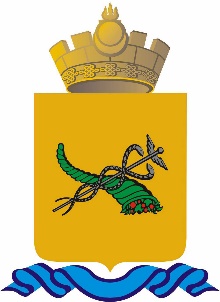 от 20.01.2020 № 23-р    г. Улан-УдэО внесении изменений в распоряжение Администрации г. Улан-Удэ от 09.12.2019 № 1606–р «О закреплении муниципальных общеобразовательных организаций за территориями муниципального образования городской округ «город Улан-Удэ»   В целях обеспечения конституционного права всех граждан на получение бесплатного общего образования, обеспечения приема всех граждан, проживающих на определенной территории и имеющих право на получение общего образования, для более качественного учета детей школьного возраста:1. Внести в распоряжение Администрации г. Улан-Удэ от 09.12.2019 
№ 1606-р «О закреплении муниципальных общеобразовательных организаций за территориями муниципального образования городской округ «город Улан-Удэ» следующие изменения:1.1. Приложение к распоряжению изложить в новой редакции согласно приложению к настоящему распоряжению.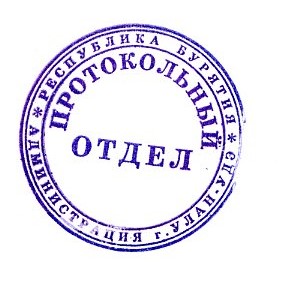 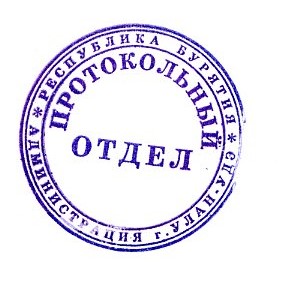 Мэр  г. Улан-Удэ                                                            И.Ю. ШутенковПриложение к распоряжениюАдминистрации г. Улан-Удэот 20.01.2020 № 23-р____________________________ШколаНаименование улиц№ домаСоветский районСоветский районСоветский районМуниципальное автономное общеобразовательное учреждение «Средняя общеобразовательная школа № 1 г. Улан – Удэ»Проспект Победы11,12,13,15,16,19 (ТЭТ)Муниципальное автономное общеобразовательное учреждение «Средняя общеобразовательная школа № 1 г. Улан – Удэ»Банзарова27,29,31,31/1,33,35,37,39,39/1,41,32/2,32/3,34,34а,34/2, 36/1, 36/2,  38Муниципальное автономное общеобразовательное учреждение «Средняя общеобразовательная школа № 1 г. Улан – Удэ»Куйбышева 24 по 29, 42Муниципальное автономное общеобразовательное учреждение «Средняя общеобразовательная школа № 1 г. Улан – Удэ»Димитрова все домаМуниципальное автономное общеобразовательное учреждение «Средняя общеобразовательная школа № 1 г. Улан – Удэ»Борсоева 1,3,5,7,9Муниципальное автономное общеобразовательное учреждение «Средняя общеобразовательная школа № 1 г. Улан – Удэ»Фрунзе9,11,11а,13,14,16Муниципальное автономное общеобразовательное учреждение «Средняя общеобразовательная школа № 1 г. Улан – Удэ»Линховоина 12,12/4,12а,13/1,13/2,14,14/2,15,16,17,18,19,20,22,24Муниципальное автономное общеобразовательное учреждение «Средняя общеобразовательная школа № 1 г. Улан – Удэ»Набережная  10,10/2,12,16,16/1,18,20,20аМуниципальное автономное общеобразовательное учреждение «Средняя общеобразовательная школа № 1 г. Улан – Удэ»Толстого  10, 14,25, 1,2,2а,3,3а,5,7,9,11Муниципальное автономное общеобразовательное учреждение «Средняя общеобразовательная школа № 1 г. Улан – Удэ»Пер. Толстого2, 2а, 2в, 1, 3а, 17,   Муниципальное автономное общеобразовательное учреждение «Средняя общеобразовательная школа № 1 г. Улан – Удэ»Свердлова23,25,27, 26,28/2,30,30/1,31,32,33,35Муниципальное автономное общеобразовательное учреждение «Средняя общеобразовательная школа № 1 г. Улан – Удэ»Ермаковсого7, 7а, 7 б, 7 в,7 г,  1,12, 18,20Муниципальное автономное общеобразовательное учреждение «Средняя общеобразовательная школа № 1 г. Улан – Удэ»Энгельса 1Муниципальное автономное общеобразовательное учреждение «Средняя общеобразовательная школа № 1 г. Улан – Удэ»Балтахинова36 Муниципальное автономное общеобразовательное учреждение «Средняя общеобразовательная школа № 2 с углубленным изучением отдельных предметов г. Улан – Удэ»Борсоева13,15,17,19,21,23Муниципальное автономное общеобразовательное учреждение «Средняя общеобразовательная школа № 2 с углубленным изучением отдельных предметов г. Улан – Удэ»Модогоева1а,3а,3,10, 6, 6/1, 6/2,4,2Муниципальное автономное общеобразовательное учреждение «Средняя общеобразовательная школа № 2 с углубленным изучением отдельных предметов г. Улан – Удэ»Советская1,6/1,6/2,9,16Муниципальное автономное общеобразовательное учреждение «Средняя общеобразовательная школа № 2 с углубленным изучением отдельных предметов г. Улан – Удэ»Некрасова7,11,13Муниципальное автономное общеобразовательное учреждение «Средняя общеобразовательная школа № 2 с углубленным изучением отдельных предметов г. Улан – Удэ»Крупской2Муниципальное автономное общеобразовательное учреждение «Средняя общеобразовательная школа № 2 с углубленным изучением отдельных предметов г. Улан – Удэ»Ранжурова1,3,10,9,12Муниципальное автономное общеобразовательное учреждение «Средняя общеобразовательная школа № 2 с углубленным изучением отдельных предметов г. Улан – Удэ»Сухэ-Батора3а,3б,2,11Муниципальное автономное общеобразовательное учреждение «Средняя общеобразовательная школа № 2 с углубленным изучением отдельных предметов г. Улан – Удэ»Ленина31,33,63Муниципальное автономное общеобразовательное учреждение «Средняя общеобразовательная школа № 2 с углубленным изучением отдельных предметов г. Улан – Удэ»Ербанова1Муниципальное автономное общеобразовательное учреждение «Средняя общеобразовательная школа № 2 с углубленным изучением отдельных предметов г. Улан – Удэ»Профсоюзная3,12,16Муниципальное автономное общеобразовательное учреждение «Средняя общеобразовательная школа № 2 с углубленным изучением отдельных предметов г. Улан – Удэ»Шмидта23,25,27,28,29/1,29/2,29/3, 33/1,33/2,39/1,39/2,39/3Муниципальное автономное общеобразовательное учреждение «Средняя общеобразовательная школа № 2 с углубленным изучением отдельных предметов г. Улан – Удэ»Смолина38,41,41/2,42,43,44/1,44/2,46,48,57б/1,57а,57в,59, 63, 67,65,61Муниципальное автономное общеобразовательное учреждение «Средняя общеобразовательная школа № 2 с углубленным изучением отдельных предметов г. Улан – Удэ»Коммунистическая41,44,45,46,48Муниципальное автономное общеобразовательное учреждение «Средняя общеобразовательная школа № 2 с углубленным изучением отдельных предметов г. Улан – Удэ»Бау Ямпилова10а,10,12/1,12/2Муниципальное автономное общеобразовательное учреждение «Лингвистическая гимназия № 3»Проспект Победы5,7,8,9,10Муниципальное автономное общеобразовательное учреждение «Лингвистическая гимназия № 3»Фрунзе 5,7, 7а, 17Муниципальное автономное общеобразовательное учреждение «Лингвистическая гимназия № 3»Борсоева11Муниципальное автономное общеобразовательное учреждение «Лингвистическая гимназия № 3»Профсоюзная  31,33,35,40,42,44Муниципальное автономное общеобразовательное учреждение «Лингвистическая гимназия № 3»Володарская 23,25,27,30,32Муниципальное автономное общеобразовательное учреждение «Лингвистическая гимназия № 3»Советская45,47,49,68Муниципальное автономное общеобразовательное учреждение «Лингвистическая гимназия № 3»Ербанова20,20а,22,28Муниципальное автономное  общеобразовательное учреждение «Средняя общеобразовательная школа № 4 г. Улан – Удэ»  Каландаришвили2, 2а, 6/1,6/3,6/2,8/1,8/2,10,12/1,12/2,14,16,18,20, 22, 24, 24а, 26, 28, 28в 3,5,11,13,17,21,21/3,25, 27, 31 Муниципальное автономное  общеобразовательное учреждение «Средняя общеобразовательная школа № 4 г. Улан – Удэ»  Кирова 7,9,11,13,15,17,19,21,23,25/1,25/2,27,27 а, 29,31,33,10,12, 14, 14а,16,18.20,20/1,22,26, 26/1,26/2,26/а,26а/1, 26а/2,26 б, 28а,28б Муниципальное автономное  общеобразовательное учреждение «Средняя общеобразовательная школа № 4 г. Улан – Удэ» Куйбышева  2,2/1,2/2,2/3,4,6,8,10, 10а, 10/1, 10/2, 12,14,16,18,20 1,3,5,7,9,9а, 9/2, 9/3,11,13,15,17 , 17/3.17/4,17/5Муниципальное автономное  общеобразовательное учреждение «Средняя общеобразовательная школа № 4 г. Улан – Удэ» Свердлова  2, 2/1,2/2,2/3, 4, 6а,6б, 6в,8,8а,10,12,12/1,12/2, 14, 16, 18,20,22, 22/1,24, 24/1, 24/2,24/3;1,3,5,7, 7а, 9, 11, 13, 13а,13а/1,15, 19,19а,  21,21а Муниципальное автономное  общеобразовательное учреждение «Средняя общеобразовательная школа № 4 г. Улан – Удэ» Банзарова 1,3,5,5а,5б, 5в, 7,9,15,17, 17/2,19, 21,23,23/2,25 4,6,8,10,12,12/1, 12а/1,12б/2,14,16,16/1,18,20,20/1,20/2,20/3,22/1,22/2,24,26/1,26/2,28,30, 30/2Муниципальное автономное  общеобразовательное учреждение «Средняя общеобразовательная школа № 4 г. Улан – Удэ» Кузнечная 2, 3, 3/2, 4, 4а, 6, 19,19вМуниципальное автономное  общеобразовательное учреждение «Средняя общеобразовательная школа № 4 г. Улан – Удэ» Набережная   20,22, 24, 26, 28, 30, 32, 34, 36\1, 36\2, 38Муниципальное автономное  общеобразовательное учреждение «Средняя общеобразовательная школа № 4 г. Улан – Удэ» Коммунистическая 3,5,7,9,11,13,15,19,,21,21а,23,23/2,23/2а,25, 25а,27,29,31,4,4/2, 4/3,4/1,6,8,10а,10/1,10,12,14,16,16а,18,20,22,22а,26Муниципальное автономное  общеобразовательное учреждение «Средняя общеобразовательная школа № 4 г. Улан – Удэ»  Линховоина  1,3а,3б,4е,4ж,5,5/1,6,7а,7б,8,9,10.Муниципальное автономное  общеобразовательное учреждение «Средняя общеобразовательная школа № 4 г. Улан – Удэ» Ленина 1,3/1,3/2,5,7/2,9,11,13,14,15а,17,19,19/1,19/2,19/6,19/5,21,23,25, 27,29 Муниципальное автономное  общеобразовательное учреждение «Средняя общеобразовательная школа № 4 г. Улан – Удэ» Смолина 1,3,5,5/1,9,11,13,15,17,19,21,23,25,31,33,35,35а,37,3939а,39б 2,2/1,6,10,10/1,12,16,20,22,24, 26,28,28/1,28/2,28/4,30,34/1,34/2,34/3Муниципальное автономное  общеобразовательное учреждение «Средняя общеобразовательная школа № 4 г. Улан – Удэ» Шмидта 7, 9,9/1,9б,13,13/1,15/1,15/3,17,19,21 2,4,4/1,6,8,10,12,14, 16,18,18а,18б,20, 30, 30/1,30/2Муниципальное автономное  общеобразовательное учреждение «Средняя общеобразовательная школа № 4 г. Улан – Удэ» Свободы 2, 2/3, 6, 7, 8, 28, 30, 32,34Муниципальное автономное общеобразовательное учреждение «Средняя общеобразовательная школа № 8 г. Улан - Удэ»                               мкр. Заречный:                               мкр. Заречный:Муниципальное автономное общеобразовательное учреждение «Средняя общеобразовательная школа № 8 г. Улан - Удэ»Обручевавсе дома: 1,2а,3, 4,5,7,9,10,10а, 11,12,13,14,14/1, 14/2, 15,16, 17,18,19,20,21,22,23,24,25,26,27,28,29,30,30а,30б,31,32,33,34,35,35/1,35/2,36,37,38,40,42,43,44,44а,46,46а,48,48а,50,56,58,60Муниципальное автономное общеобразовательное учреждение «Средняя общеобразовательная школа № 8 г. Улан - Удэ»Автотранспортнаявсе дома: 1,2,2а,4,4а,5,5б,6,6а,7,8,8б,9,9а,10,10а,11, 11а,11б, 12,13,14,15,16,17,18,19/1,19/2,20,21,21а,22,23,24,25,26,27,28,30,32,33,34,36,38,41,42,43,44,45,46,47,48,49,50,51,52,53,54Муниципальное автономное общеобразовательное учреждение «Средняя общеобразовательная школа № 8 г. Улан - Удэ»Рукавишниковавсе дома: 1,2,3,4,5,6,7,8,9/1,9/2,10,11,12,13,14,15,17,19Муниципальное автономное общеобразовательное учреждение «Средняя общеобразовательная школа № 8 г. Улан - Удэ»Светлаявсе дома: 1,1а,2,2,2б,3,4,5,5/2,6,7,8,9, 10,11,11/1, 11/2, 11а,12,13,14,14/1,15,16,16а,18,20,22,22а,24,26,26аМуниципальное автономное общеобразовательное учреждение «Средняя общеобразовательная школа № 8 г. Улан - Удэ»Строителейвсе дома :1,2,3,4,5,6,7,9,9а,9а/1,9б,11,11а,11а/1, 11б, 13,15а,17, 17а,17б,29,30,31,32,33,33а,34,35,35а,36, 37, 38,38а,39,39а,40, 41,42а,42б,42в,43Муниципальное автономное общеобразовательное учреждение «Средняя общеобразовательная школа № 8 г. Улан - Удэ»Кабанскаявсе дома: 1,2а,3,5,6,8,9,12,13,13б/1,13б/2,14,15, 16,17, 18,19,20,21,22,23,24,25,25/3,26, 29,31,33,35,37,39,43,45,47,47/1,47б,49,52а,53б,56,57,57а,57б,58,59,60,61,62,63,64,65,66,67,68,69,70,71,72,73,74,75,76,78,82,84,86,86а,88,90,92Муниципальное автономное общеобразовательное учреждение «Средняя общеобразовательная школа № 8 г. Улан - Удэ»пер.Кабанскийвсе домаМуниципальное автономное общеобразовательное учреждение «Средняя общеобразовательная школа № 8 г. Улан - Удэ»Мерецковавсе дома: 1,2,3,3/1,4,4а,5,6,7,8/1,8/2,9,10,11,12,13,14, 15,15а, 17,19,20,21,22,23,24,25,26,27,28,29,30,30а,31,32,33,34,34б,35,36а,39,41а,44,49б,54,56Муниципальное автономное общеобразовательное учреждение «Средняя общеобразовательная школа № 8 г. Улан - Удэ»Толстихинавсе дома 1,2,2а,3,4,4а, 4б,5,6,6б,8,7,9,11,13,15,17,19, 10,19,21, 23,25,27,29а,29б,31а,31бМуниципальное автономное общеобразовательное учреждение «Средняя общеобразовательная школа № 8 г. Улан - Удэ»Лощенковавсе дома 1,5,7,7а9,11,11а,1315,15/2,17,19,19а,21,23,25,27,40Муниципальное автономное общеобразовательное учреждение «Средняя общеобразовательная школа № 8 г. Улан - Удэ»Дорожнаявсе дома 1,1а,2,6/1,8,10,12,12а,14,14а,16,18,20,22, 24, 24/1,26, 28,30,32,34,36,38,40,42Муниципальное автономное общеобразовательное учреждение «Средняя общеобразовательная школа № 8 г. Улан - Удэ»Республиканскаядома:2,4,6,8,10,12,14,16,18,20,22,24,26,28,30,32,34,36,40,42,44, 44а; нечетная сторона-3,5,7,9,11,13,15,17,19,21,23,25,27, 29, 31,31а, 33,35,37,39,41,43,43а,55,87,59а,61Муниципальное автономное общеобразовательное учреждение «Средняя общеобразовательная школа № 8 г. Улан - Удэ»Российскаявсе домаМуниципальное автономное общеобразовательное учреждение «Средняя общеобразовательная школа № 8 г. Улан - Удэ»пер. РеспубликанскийВсе дома:2,3,5,7,9,9а,10,10/1,11,29,31,33,35,37,37/1, 39,39а,28, 30,32,34,36,38,40,42,59,60,61,62,63,64,65Муниципальное автономное общеобразовательное учреждение «Средняя общеобразовательная школа № 8 г. Улан - Удэ»Дачнаявсе дома Муниципальное автономное общеобразовательное учреждение «Средняя общеобразовательная школа № 8 г. Улан - Удэ»Соловьинаявсе домаМуниципальное автономное общеобразовательное учреждение «Средняя общеобразовательная школа № 8 г. Улан - Удэ»Слободскаявсе дома: 1,2,3,4,5,7,8,9,11,12,13,15,15а,17,19Муниципальное автономное общеобразовательное учреждение «Средняя общеобразовательная школа № 8 г. Улан - Удэ»Подстанционнаявсе дома: 1а,2,2а,3,4,5,6,7,8,9,10,11,12,12а,13/1, 13/2, 14,15,17б,18,19,20,21,21а,23,24,25,25а,26,27,28а,32Муниципальное автономное общеобразовательное учреждение «Средняя общеобразовательная школа № 8 г. Улан - Удэ»Пер. ПодстанционныйВсе дома: 1,3,5,7,7/2,7/1,9,11,13а,15,17,19,19/1,19/2, 21,23,23а, 41,2,4,6,8,8/1,8а,9б,10,10б,12,12а,12/1,14,16, 18,20,20а,22,22а, 24,30/5,30/4,30,30а,32Муниципальное автономное общеобразовательное учреждение «Средняя общеобразовательная школа № 8 г. Улан - Удэ»Пригороднаявсе дома: 1а,1б,1г,2,3,5,4,6,7,8,8а,9,10,11,12,13,14, 15, 15а,16, 17,17а,21,25,25а,23Муниципальное автономное общеобразовательное учреждение «Средняя общеобразовательная школа № 8 г. Улан - Удэ»Урожайная1,3,5,7,9,11,13,15,17,19,21,23,25,27,29, 29а, 31а, 31б, 33,35,37, 39,41,43,45,47,49,51,53,55,57,59,61,61/1,63,65,65а, 67, 69,71,752,4,6,10,12,14,16,18,20,22,24,26,28,30,32,34,36,38,40,42,44,46,48,50,52,54,56,56/1,58,60,62,64,66,68,70,74, 74/1,80,82,84,86,88Муниципальное автономное общеобразовательное учреждение «Средняя общеобразовательная школа № 8 г. Улан - Удэ»пер. Урожайныйвсе домаМуниципальное автономное общеобразовательное учреждение «Средняя общеобразовательная школа № 8 г. Улан - Удэ»Тепличнаявсе домаМуниципальное автономное общеобразовательное учреждение «Средняя общеобразовательная школа № 8 г. Улан - Удэ»Турецкаявсе домаМуниципальное автономное общеобразовательное учреждение «Средняя общеобразовательная школа № 8 г. Улан - Удэ»Белокаменнаявсе домаМуниципальное автономное общеобразовательное учреждение «Средняя общеобразовательная школа № 8 г. Улан - Удэ»Голубичнаявсе домаМуниципальное автономное общеобразовательное учреждение «Средняя общеобразовательная школа № 8 г. Улан - Удэ»Гурульбинскаявсе домаМуниципальное автономное общеобразовательное учреждение «Средняя общеобразовательная школа № 8 г. Улан - Удэ»Далахайскаявсе домаМуниципальное автономное общеобразовательное учреждение «Средняя общеобразовательная школа № 8 г. Улан - Удэ»Донскаявсе домаМуниципальное автономное общеобразовательное учреждение «Средняя общеобразовательная школа № 8 г. Улан - Удэ»Измайловскаявсе домаМуниципальное автономное общеобразовательное учреждение «Средняя общеобразовательная школа № 8 г. Улан - Удэ»Карельскаявсе домаМуниципальное автономное общеобразовательное учреждение «Средняя общеобразовательная школа № 8 г. Улан - Удэ»Красночикойскаявсе домаМуниципальное автономное общеобразовательное учреждение «Средняя общеобразовательная школа № 8 г. Улан - Удэ»пер. Красночикойскийвсе домаМуниципальное автономное общеобразовательное учреждение «Средняя общеобразовательная школа № 8 г. Улан - Удэ»Кубанскаявсе домаМуниципальное автономное общеобразовательное учреждение «Средняя общеобразовательная школа № 8 г. Улан - Удэ»Курскаявсе домаМуниципальное автономное общеобразовательное учреждение «Средняя общеобразовательная школа № 8 г. Улан - Удэ»Лиговскаявсе домаМуниципальное автономное общеобразовательное учреждение «Средняя общеобразовательная школа № 8 г. Улан - Удэ»пер. Лиговскийвсе домаМуниципальное автономное общеобразовательное учреждение «Средняя общеобразовательная школа № 8 г. Улан - Удэ»Независимаявсе домаМуниципальное автономное общеобразовательное учреждение «Средняя общеобразовательная школа № 8 г. Улан - Удэ»Нурскаявсе домаМуниципальное автономное общеобразовательное учреждение «Средняя общеобразовательная школа № 8 г. Улан - Удэ»Петропавловскаявсе домаМуниципальное автономное общеобразовательное учреждение «Средняя общеобразовательная школа № 8 г. Улан - Удэ»Дальнегурульбинскаявсе дома: 1,1а,1б,1в,2,2а,2б,2в,2г,3,4,5,5а,5б,6,,6а,6б, 6в,7,8, 9, 9а,10,11,11/2,12,13,14,14/2,16,17,21а,21/1Муниципальное автономное общеобразовательное учреждение «Средняя общеобразовательная школа № 8 г. Улан - Удэ»ДНТ «Современник»все дома Муниципальное автономное общеобразовательное учреждение «Средняя общеобразовательная школа № 8 г. Улан - Удэ»СНТ «Урожай»все дома Муниципальное автономное общеобразовательное учреждение «Средняя общеобразовательная школа № 8 г. Улан - Удэ»СНТ«Профсоюзник»все дома   на территории Советского районаМуниципальное автономное общеобразовательное учреждение «Средняя общеобразовательная школа № 8 г. Улан - Удэ»ДНТ «Заречье»все дома Муниципальное автономное общеобразовательное учреждение «Средняя общеобразовательная школа № 8 г. Улан - Удэ»СНТ «Заречный»все дома Муниципальное автономное общеобразовательное учреждение «Средняя общеобразовательная школа № 8 г. Улан - Удэ»                                 мкр. Степной:                                 мкр. Степной:Муниципальное автономное общеобразовательное учреждение «Средняя общеобразовательная школа № 8 г. Улан - Удэ»Баргузинская1,1а,3,5,7,9,11,13,15,17,19,21,21/1,23,25,27,29,31,33,35,37,39,41,43,45,47,49,51,53,57,57б,59,61,67,6912,14.16,18,20,22,24,26,28,30,32,34,36,38,40,42,44,46,48,50,52,54,56,58,60,62,68Муниципальное автономное общеобразовательное учреждение «Средняя общеобразовательная школа № 8 г. Улан - Удэ»пер. Баргузинскийвсе домаМуниципальное автономное общеобразовательное учреждение «Средняя общеобразовательная школа № 8 г. Улан - Удэ»Проселочная1,2,3,3/1,3/2,4,5а,5,6,7,7а,8,9,10,12,13,14,16,19,20а,20б,20в,21,22,Муниципальное автономное общеобразовательное учреждение «Средняя общеобразовательная школа № 8 г. Улан - Удэ»пер. ПроселочныйДома:3ё, 9,11,13,15,17Муниципальное автономное общеобразовательное учреждение «Средняя общеобразовательная школа № 8 г. Улан - Удэ»Ольхонскаявсе дома:1,1/1,2,3,4,5/1,5а,5б,5в,6,7,8/1,8/2,9,10,11,13,14, 15, 15б, 16,17,18,18а,20,21,19,21а,23,25,25а,27,27а,28,28а,30Муниципальное автономное общеобразовательное учреждение «Средняя общеобразовательная школа № 8 г. Улан - Удэ»Сельская все дома: 1,1/1,1/2,1а,1в,2,3,3а,3б,6а, 4,4а,5,6,7,8а,10, 11,14Муниципальное автономное общеобразовательное учреждение «Средняя общеобразовательная школа № 8 г. Улан - Удэ»Учебнаявсе дома Муниципальное автономное общеобразовательное учреждение «Средняя общеобразовательная школа № 8 г. Улан - Удэ»Саянская ДНТ ВАИвсе дома Муниципальное автономное общеобразовательное учреждение «Средняя общеобразовательная школа № 8 г. Улан - Удэ»                                 мкр. Тулунжа                                  мкр. Тулунжа Муниципальное автономное общеобразовательное учреждение «Средняя общеобразовательная школа № 8 г. Улан - Удэ»Мраморнаявсе дома: 1,1а,1в,1б,3,5,7,9,11,13,15,17,19, 21,23,25, 27,29, 31, 33,35,37,39,41,43,45,47,49,57,63,65,67, 2,2а,4,6, 8,10,12,14,16,18,20,24,26,28,30,38,40,42,48,50,52,54,56,60,74Муниципальное автономное общеобразовательное учреждение «Средняя общеобразовательная школа № 8 г. Улан - Удэ»Державнаявсе дома:1,1а,1в,3,5,7,13,15,19,21,23,25, 27,29,31, 33, 35,37,39, 41,43,45,47,49,53,55,57,71,732,2а,4,8,8а,10,12,14,16,18,20,22,24,26,28,30,32,34,36,38,40,42,46,48,50,52,54,56,58,60,62,64,66,70,88Муниципальное автономное общеобразовательное учреждение «Средняя общеобразовательная школа № 8 г. Улан - Удэ»Пер.Державныйвсе домаМуниципальное автономное общеобразовательное учреждение «Средняя общеобразовательная школа № 8 г. Улан - Удэ»Песочнаянечетная сторона: 1 15,19,23,25а,27,27а,29,37,39,41,45,53,53а,б,в, 55,57, 61,75-93, 97-103,10,111,111а,113,115четная сторона-2-14,18-30,34-56,60,62,78,86-94, 98-106,110-114,7с,8с,9с,10с,11с,12с,13сМуниципальное автономное общеобразовательное учреждение «Средняя общеобразовательная школа № 8 г. Улан - Удэ»Радужнаявсе дома: 1-11,17-25,2-12,16,18,24,26Муниципальное автономное общеобразовательное учреждение «Средняя общеобразовательная школа № 8 г. Улан - Удэ»Рощинскаявсе домаМуниципальное автономное общеобразовательное учреждение «Средняя общеобразовательная школа № 8 г. Улан - Удэ»Икатскаявсе домаМуниципальное автономное общеобразовательное учреждение «Средняя общеобразовательная школа № 8 г. Улан - Удэ»Крылатаявсе дома: 2,2а-26,1,1а-21Муниципальное автономное общеобразовательное учреждение «Средняя общеобразовательная школа № 8 г. Улан - Удэ»ОбусинскаяДома: 3а,5а,11а,13-33, 4,6,6а,8,10,14,14а,12,12а,16,18,20, 20а, 24а, 24б,34-36Муниципальное автономное общеобразовательное учреждение «Средняя общеобразовательная школа № 8 г. Улан - Удэ»40 лет Победывсе дома: 1,1в,1г,2,2а,3,4,5,5а,5б,6-23Муниципальное автономное общеобразовательное учреждение «Средняя общеобразовательная школа № 8 г. Улан - Удэ»Юбилейнаявсе дома: 2а,б,в,г,2/1,4,4а,6,8,10,10а,14-62,1,1а,3,3а,5-45Муниципальное автономное общеобразовательное учреждение «Средняя общеобразовательная школа № 8 г. Улан - Удэ»Акшинскаявсе дома:1,1а-17,2-6Муниципальное автономное общеобразовательное учреждение «Средняя общеобразовательная школа № 8 г. Улан - Удэ»Луговаявсе дома : 1,1а-31,75, 2-30,58,62Муниципальное автономное общеобразовательное учреждение «Средняя общеобразовательная школа № 8 г. Улан - Удэ»пер. Луговойвсе домаМуниципальное автономное общеобразовательное учреждение «Средняя общеобразовательная школа № 8 г. Улан - Удэ»Алтачейскаявсе дома: 1-19, 2-14Муниципальное автономное общеобразовательное учреждение «Средняя общеобразовательная школа № 8 г. Улан - Удэ»Можайскаявсе дома: 2-24, 1-15Муниципальное автономное общеобразовательное учреждение «Средняя общеобразовательная школа № 8 г. Улан - Удэ»пер. Можайскийвсе домаМуниципальное автономное общеобразовательное учреждение «Средняя общеобразовательная школа № 8 г. Улан - Удэ»Трудоваявсе дома: 1-41, 4-26,26аМуниципальное автономное общеобразовательное учреждение «Средняя общеобразовательная школа № 8 г. Улан - Удэ»Дамбоваявсе дома: 1-17, 2-30Муниципальное автономное общеобразовательное учреждение «Средняя общеобразовательная школа № 8 г. Улан - Удэ»Деловаявсе домаМуниципальное автономное общеобразовательное учреждение «Средняя общеобразовательная школа № 8 г. Улан - Удэ»Кооперативнаявсе домаМуниципальное автономное общеобразовательное учреждение «Средняя общеобразовательная школа № 8 г. Улан - Удэ»Орлинаявсе дома:1-21, 2-16Муниципальное автономное общеобразовательное учреждение «Средняя общеобразовательная школа № 8 г. Улан - Удэ»Осенняявсе домаМуниципальное автономное общеобразовательное учреждение «Средняя общеобразовательная школа № 8 г. Улан - Удэ»Охотскаявсе домаМуниципальное автономное общеобразовательное учреждение «Средняя общеобразовательная школа № 8 г. Улан - Удэ»Подгорнаявсе дома:1-29, 2-34Муниципальное автономное общеобразовательное учреждение «Средняя общеобразовательная школа № 8 г. Улан - Удэ»Правдывсе домаМуниципальное автономное общеобразовательное учреждение «Средняя общеобразовательная школа № 8 г. Улан - Удэ»Полянскаявсе домаМуниципальное автономное общеобразовательное учреждение «Средняя общеобразовательная школа № 8 г. Улан - Удэ»Вишневаявсе домаМуниципальное автономное общеобразовательное учреждение «Средняя общеобразовательная школа № 8 г. Улан - Удэ»Гранитнаявсе домаМуниципальное автономное общеобразовательное учреждение «Средняя общеобразовательная школа № 8 г. Улан - Удэ»Гэгэтуйскаявсе домаМуниципальное автономное общеобразовательное учреждение «Средняя общеобразовательная школа № 8 г. Улан - Удэ»Посольскаявсе домаМуниципальное автономное общеобразовательное учреждение «Средняя общеобразовательная школа № 8 г. Улан - Удэ»Смоленскаявсе домаМуниципальное автономное общеобразовательное учреждение «Средняя общеобразовательная школа № 8 г. Улан - Удэ»Международнаявсе дома: 1-25, 2-26Муниципальное автономное общеобразовательное учреждение «Средняя общеобразовательная школа № 8 г. Улан - Удэ»Ноябрьскаявсе домаМуниципальное автономное общеобразовательное учреждение «Средняя общеобразовательная школа № 8 г. Улан - Удэ»ДНТ «Ноябрьское» все дома Муниципальное автономное общеобразовательное учреждение «Средняя общеобразовательная школа № 8 г. Улан - Удэ»ДНТ «Дорожник»все домаМуниципальное автономное общеобразовательное учреждение «Средняя общеобразовательная школа № 8 г. Улан - Удэ»СНТ «Ноябрьское»все домаМуниципальное автономное общеобразовательное учреждение «Средняя общеобразовательная школа № 9» г. Улан – Удэ Воровскоговсе дома: 1,2,2/1,2/2,2/3,2/4,3,3/1,3/2,4,5,6,7,8,9,10,10а,11,12,13,14, 15,16,22,24,25,26,26а,26б,27,28,30,32,34,36,38,40,42,46,48/1, 48/3Муниципальное автономное общеобразовательное учреждение «Средняя общеобразовательная школа № 9» г. Улан – Удэ пер. Воровскоговсе дома: 1-5, 2-18 Муниципальное автономное общеобразовательное учреждение «Средняя общеобразовательная школа № 9» г. Улан – Удэ Ермаковскаядома: 22,24,37,37а,38,39,40,41 Муниципальное автономное общеобразовательное учреждение «Средняя общеобразовательная школа № 9» г. Улан – Удэ Удинскаявсе дома: №№ 1, 1в, 2, 3,4,6, 7,7а,10, 11, 11а,12, 8, 8/2, 13, 13/2, 14, 16, 16/1, 18, 19, 20, 22, 23, 24, 25, 28, 28а, 28бМуниципальное автономное общеобразовательное учреждение «Средняя общеобразовательная школа № 9» г. Улан – Удэ Асеевавсе дома: №№1,2,2а,3,4,4а,5,6,6/8,7,8,9,10,11,11а, 12, 13,13а, 14,15,15/1,15/2,16, 16а,16б,17,19,20, 21,22, 23, 24/2, 24/1,24а, 24 а/1, 24/3,24/4,24/5,24/6/1,24/7,24/8,24,9,24/10/3, 24/11, 24/9/2,24/12,25,26, 27/7,27/9,29,31,33, 35,37, 37аМуниципальное автономное общеобразовательное учреждение «Средняя общеобразовательная школа № 9» г. Улан – Удэ Жанаевавсе дома №№1, 2, 3,4, 5, 6, 7, 7а, 8, 9, 10, 11, 12,14,15, 16, 17, 18, 19, 20,21, 22, 23, 24, 25, 26,27,27/1, 28,29, 30,32, 32а ,33,34, 35, 36, 37,38, 39,40, 41, 42,44,46,48, 50,54Муниципальное автономное общеобразовательное учреждение «Средняя общеобразовательная школа № 9» г. Улан – Удэ Дальняявсе дома: №№1,2,2а,3,4,5,6,7,7а,8,9, 10,11,12, 12ж,13, 14, 15, 16,17,17/1,17/2,18, 19, 20,21,22,23, 24,26,27,28, 28а, 29, 30,31, 32, 33,36, 38, 38а,39,40,41,45,46,50,52,54,54а,56,58,60,62, 64,66Муниципальное автономное общеобразовательное учреждение «Средняя общеобразовательная школа № 9» г. Улан – Удэ Малостолярнаядома: №№1б,7,9,10,11,13,14а,15,16,17,19,21,22, 22а,23, 24, 25, 26,27,28,29,31,32,33,34,36,37,38,39,39а, 40,42,54,65,71а,73, 73аМуниципальное автономное общеобразовательное учреждение «Средняя общеобразовательная школа № 9» г. Улан – Удэ Гоголявсе дома: №№ 8,9,15,16,17,17а, 18,19,19а, 20,21,22, 24,25,26, 27,28, 28а,29,30,31,32,35,33,33 а,34,35,36, 36а,37,38а, 38/1, 39, 40,41,46,46/2,47,48,48а,48б,50,52,53,54,56,58,60,62,64,66,68,70,72,74,78,82,84,86,88,90,92,94,96,98,100,101,102,104,105, 106Муниципальное автономное общеобразовательное учреждение «Средняя общеобразовательная школа № 9» г. Улан – Удэ Пятницкоговсе дома: №№1,2, 2/6, 2/7, 3,4, 4/1, 4/3, 5,6,7/2, 8,9, 11,12, 13, 14, 16,16а,17,19,20,21,22,23,24,25,27, 31, 33, 38,38а,40Муниципальное автономное общеобразовательное учреждение «Средняя общеобразовательная школа № 9» г. Улан – Удэ Нагорная №1,2,3, 4,5,6,7,8,9,10, 11,13,15,16,18,17,19,18,21,22,23,24,25, 30,32,38Муниципальное автономное общеобразовательное учреждение «Средняя общеобразовательная школа № 9» г. Улан – Удэ Новокузнецкаядома: №1,2,4,6, 7,8,9,10, 12, 14,16,18,20,22, 24,26, 26/2, 28,30, 32,34,36Муниципальное автономное общеобразовательное учреждение «Средняя общеобразовательная школа № 9» г. Улан – Удэ Оцимикадома:1,2,2а ,3,4,4а,5,6,7,7а,8, 9,11,12,12е,12ж,13,14,14/2,15,17, 17/1,17/2,17/3,19,20,21,23,25,26,27,28,29,30,31,33,35,37,39, 41, 41а,43,45Муниципальное автономное общеобразовательное учреждение «Средняя общеобразовательная школа № 9» г. Улан – Удэ Маршака№ 4,5,6,7,9,11,13,21,23,25,29,31,33,35,37,39,43,43а,45,47,51, 51аМуниципальное автономное общеобразовательное учреждение «Средняя общеобразовательная школа № 9» г. Улан – Удэ Лесопильнаявсе дома: №№1,1а,б,в, 2, 2/2,3, 3а,в, 3/1,3/2,3/3, 4,4/4, 5, 7,8,9,10,11,12,13,14,15,16,17,17/1,18,19,19а, 21,22, 23,24,25,26,27,28,30,31,32,33,34,35,38,40,42,46,52,56,58,60,62Муниципальное автономное общеобразовательное учреждение «Средняя общеобразовательная школа № 9» г. Улан – Удэ Дальненагорная№1,5,4,7,8,9,10,11,12,13,14,15,16,17,18,19, 21,22,23,24,25,26, 27,28,30,31,32,33,34,35,36,38,38а,40,42,46,48,52,56,58,58/1, 60,62Муниципальное автономное общеобразовательное учреждение «Средняя общеобразовательная школа № 9» г. Улан – Удэ Серовавсе дома: №№1, 1а , б, 2/2, 3, 5, 5/3, 6, 7,8, 9,10,11, 12, 13,14, 15, 16,17,18,19,19/1,20,20/1,20/3,21, 22, 23,25,27, 29,31,33,35Муниципальное автономное общеобразовательное учреждение «Средняя общеобразовательная школа № 9» г. Улан – Удэ Пер. Серова 1-11Муниципальное автономное общеобразовательное учреждение «Средняя общеобразовательная школа № 9» г. Улан – Удэ  Береговаявсе дома: №1,1а,2,2а,3,5,11а,13,13а,15,17,17аМуниципальное автономное общеобразовательное учреждение «Средняя общеобразовательная школа № 9» г. Улан – Удэ Лазодома:1,3,5,7,9,4/1,4/2,8,10,11,12,13,14,15,16,17,18,19,20,20а,22, 22а,21,23,24а,б,26, 25,27,26,28,29,30,31,32,33,34,35,35а,36, 37, 38,39,40,41,42,43,44,47,49,46,48,50,52,51,53,54, 56, 55,57,57а, 58,59,60,61,62а,63,64,66,65,67,68,69,70,72,72/1,71,73, 73а,73б, 74,75,76,78,77,80,80а,81,82,83,84,85,85а,87,89,90,90а,б,в, 91, 92,94,93,93а, 95а,95 а/1,97,97а,99,99а,101,103,105,107,109, 111Муниципальное автономное общеобразовательное учреждение «Средняя общеобразовательная школа № 9» г. Улан – Удэ  Батальоннаядома: №1,1а,3,4,6,7,7а, 8а,9,10,11,12,13,13а,14,15,17,19,21,22, 26/2, 28, 30, 32, 34Муниципальное автономное общеобразовательное учреждение «Средняя общеобразовательная школа № 9» г. Улан – Удэ Ляпидевскоговсе дома: №№3, 5,7,9, 8, 8а,10,12Муниципальное автономное общеобразовательное учреждение «Гимназия №33 г. Улан - Удэ»Смолина52,54,54а, 54б, 77,79, 81Муниципальное автономное общеобразовательное учреждение «Гимназия №33 г. Улан - Удэ»Партизанская21,23, 25,25а, 27,28,29,29а, 31,33,33аМуниципальное автономное общеобразовательное учреждение «Гимназия №33 г. Улан - Удэ»Водопроводная2,3,5Муниципальное автономное общеобразовательное учреждение «Гимназия №33 г. Улан - Удэ»Литейная3а,5,7,9,11,13,15,17,19,21,23,25Муниципальное автономное общеобразовательное учреждение «Гимназия №33 г. Улан - Удэ»Пристанская2, 2а, 4,4а,4е,4д,6,10,12Муниципальное автономное общеобразовательное учреждение «Гимназия №33 г. Улан - Удэ»пер. Пристанский2а, 3,5,7Муниципальное автономное общеобразовательное учреждение «Гимназия №33 г. Улан - Удэ»Борсоева25,27,29,31,33,48,50,69,69а,71,73,75, 77,87,97Муниципальное автономное  общеобразовательное учреждение «Средняя общеобразовательная школа № 37» г. Улан – Удэ                                мкр. Сокол                                мкр. СоколМуниципальное автономное  общеобразовательное учреждение «Средняя общеобразовательная школа № 37» г. Улан – УдэСоколвсе домаМуниципальное автономное  общеобразовательное учреждение «Средняя общеобразовательная школа № 37» г. Улан – УдэЕловаявсе домаМуниципальное автономное  общеобразовательное учреждение «Средняя общеобразовательная школа № 37» г. Улан – УдэКокуйскаявсе домаМуниципальное автономное  общеобразовательное учреждение «Средняя общеобразовательная школа № 37» г. Улан – УдэЛиствянаявсе дома: 1-23,2-16Муниципальное автономное  общеобразовательное учреждение «Средняя общеобразовательная школа № 37» г. Улан – УдэТорейскаявсе дома: 1-17Муниципальное автономное  общеобразовательное учреждение «Средняя общеобразовательная школа № 37» г. Улан – УдэТонхойскаявсе домаМуниципальное автономное  общеобразовательное учреждение «Средняя общеобразовательная школа № 37» г. Улан – УдэФлотскаявсе домаМуниципальное автономное  общеобразовательное учреждение «Средняя общеобразовательная школа № 37» г. Улан – Удэпроезд Курумканскийвсе домаМуниципальное автономное  общеобразовательное учреждение «Средняя общеобразовательная школа № 37» г. Улан – Удэ                             мкр. Аэропорт                             мкр. АэропортМуниципальное автономное  общеобразовательное учреждение «Средняя общеобразовательная школа № 37» г. Улан – УдэАэропортвсе домаМуниципальное автономное  общеобразовательное учреждение «Средняя общеобразовательная школа № 37» г. Улан – УдэАэрофлотскаявсе домаМуниципальное автономное  общеобразовательное учреждение «Средняя общеобразовательная школа № 37» г. Улан – УдэГостиница№ 18 Муниципальное автономное  общеобразовательное учреждение «Средняя общеобразовательная школа № 37» г. Улан – УдэНоминскаявсе домаМуниципальное автономное  общеобразовательное учреждение «Средняя общеобразовательная школа № 37» г. Улан – УдэПапанинавсе домаМуниципальное автономное  общеобразовательное учреждение «Средняя общеобразовательная школа № 37» г. Улан – УдэПортовскаявсе домаМуниципальное автономное  общеобразовательное учреждение «Средняя общеобразовательная школа № 37» г. Улан – УдэСтартоваявсе домаМуниципальное автономное  общеобразовательное учреждение «Средняя общеобразовательная школа № 37» г. Улан – УдэИзумруднаявсе домаМуниципальное автономное  общеобразовательное учреждение «Средняя общеобразовательная школа № 37» г. Улан – Удэ                             СНТ                              СНТ Муниципальное автономное  общеобразовательное учреждение «Средняя общеобразовательная школа № 37» г. Улан – УдэТСН «Авиатор»Дома на территории  Советского районаМуниципальное автономное общеобразовательное учреждение «Средняя общеобразовательная школа № 43» г. Улан – Удэ ВологодскаяВсе дома Муниципальное автономное общеобразовательное учреждение «Средняя общеобразовательная школа № 43» г. Улан – Удэ пер. ВологодскийВсе дома Муниципальное автономное общеобразовательное учреждение «Средняя общеобразовательная школа № 43» г. Улан – Удэ ВоронежскаяВсе дома Муниципальное автономное общеобразовательное учреждение «Средняя общеобразовательная школа № 43» г. Улан – Удэ ГромыкоВсе дома Муниципальное автономное общеобразовательное учреждение «Средняя общеобразовательная школа № 43» г. Улан – Удэ КонституцииВсе дома Муниципальное автономное общеобразовательное учреждение «Средняя общеобразовательная школа № 43» г. Улан – Удэ КристальнаяВсе дома Муниципальное автономное общеобразовательное учреждение «Средняя общеобразовательная школа № 43» г. Улан – Удэ ПечерскаяВсе дома Муниципальное автономное общеобразовательное учреждение «Средняя общеобразовательная школа № 43» г. Улан – Удэ пер. ПечерскийВсе дома Муниципальное автономное общеобразовательное учреждение «Средняя общеобразовательная школа № 43» г. Улан – Удэ Рабочая Все дома Муниципальное автономное общеобразовательное учреждение «Средняя общеобразовательная школа № 43» г. Улан – Удэ СоциальнаяВсе дома Муниципальное автономное общеобразовательное учреждение «Средняя общеобразовательная школа № 43» г. Улан – Удэ СтадионнаяВсе дома Муниципальное автономное общеобразовательное учреждение «Средняя общеобразовательная школа № 43» г. Улан – Удэ ХрустальнаяВсе дома Муниципальное автономное общеобразовательное учреждение «Средняя общеобразовательная школа № 43» г. Улан – Удэ БатожабаяВсе дома Муниципальное автономное общеобразовательное учреждение «Средняя общеобразовательная школа № 43» г. Улан – Удэ БроннаяВсе дома Муниципальное автономное общеобразовательное учреждение «Средняя общеобразовательная школа № 43» г. Улан – Удэ ГомельскаяВсе дома Муниципальное автономное общеобразовательное учреждение «Средняя общеобразовательная школа № 43» г. Улан – Удэ ЖелябоваВсе дома Муниципальное автономное общеобразовательное учреждение «Средняя общеобразовательная школа № 43» г. Улан – Удэ МонтажнаяВсе дома Муниципальное автономное общеобразовательное учреждение «Средняя общеобразовательная школа № 43» г. Улан – Удэ НовостройкаВсе дома Муниципальное автономное общеобразовательное учреждение «Средняя общеобразовательная школа № 43» г. Улан – Удэ ОмскаяВсе дома Муниципальное автономное общеобразовательное учреждение «Средняя общеобразовательная школа № 43» г. Улан – Удэ РадикальцеваВсе дома Муниципальное автономное общеобразовательное учреждение «Средняя общеобразовательная школа № 43» г. Улан – Удэ СлавыВсе дома Муниципальное автономное общеобразовательное учреждение «Средняя общеобразовательная школа № 43» г. Улан – Удэ СтекольнаяВсе дома Муниципальное автономное общеобразовательное учреждение «Средняя общеобразовательная школа № 43» г. Улан – Удэ пер. СтекольныйВсе дома Муниципальное автономное общеобразовательное учреждение «Средняя общеобразовательная школа № 43» г. Улан – Удэ БерезоваяВсе дома Муниципальное автономное общеобразовательное учреждение «Средняя общеобразовательная школа № 43» г. Улан – Удэ КерамическаяВсе дома Муниципальное автономное общеобразовательное учреждение «Средняя общеобразовательная школа № 43» г. Улан – Удэ КундоВсе дома Муниципальное автономное общеобразовательное учреждение «Средняя общеобразовательная школа № 43» г. Улан – Удэ МираВсе дома Муниципальное автономное общеобразовательное учреждение «Средняя общеобразовательная школа № 43» г. Улан – Удэ НовгородскаяВсе дома Муниципальное автономное общеобразовательное учреждение «Средняя общеобразовательная школа № 43» г. Улан – Удэ СиликатнаяВсе дома Муниципальное автономное общеобразовательное учреждение «Средняя общеобразовательная школа № 43» г. Улан – Удэ СиреневаяВсе дома Муниципальное автономное общеобразовательное учреждение «Средняя общеобразовательная школа № 43» г. Улан – Удэ СоставнаяВсе дома Муниципальное автономное общеобразовательное учреждение «Средняя общеобразовательная школа № 43» г. Улан – Удэ ТехнологическаяВсе дома Муниципальное автономное общеобразовательное учреждение «Средняя общеобразовательная школа № 43» г. Улан – Удэ СНТ «Стекольщик»Все дома Муниципальное автономное общеобразовательное учреждение «Средняя общеобразовательная школа № 43» г. Улан – Удэ ДНТ «Саяны»Все дома Муниципальное автономное общеобразовательное учреждение «Средняя общеобразовательная школа № 43» г. Улан – Удэ ДНТ «Северный»Все дома Муниципальное автономное общеобразовательное учреждение «Средняя общеобразовательная школа № 43» г. Улан – Удэ ст. Мостовой все домаМуниципальное автономное общеобразовательное учреждение «Средняя общеобразовательная школа № 44 г. Улан - Удэ» Заречная1-52 аМуниципальное автономное общеобразовательное учреждение «Средняя общеобразовательная школа № 44 г. Улан - Удэ» Новосибирская1-52Муниципальное автономное общеобразовательное учреждение «Средняя общеобразовательная школа № 44 г. Улан - Удэ» Кемеровская1-104Муниципальное автономное общеобразовательное учреждение «Средняя общеобразовательная школа № 44 г. Улан - Удэ» Пер. Кемеровский1-40вМуниципальное автономное общеобразовательное учреждение «Средняя общеобразовательная школа № 44 г. Улан - Удэ» Грачевская1-118Муниципальное автономное общеобразовательное учреждение «Средняя общеобразовательная школа № 44 г. Улан - Удэ» Пер. Грачевский1-68аМуниципальное автономное общеобразовательное учреждение «Средняя общеобразовательная школа № 44 г. Улан - Удэ» Блюхера1-200 БМуниципальное автономное общеобразовательное учреждение «Средняя общеобразовательная школа № 44 г. Улан - Удэ» Пер. Блюхера1-17Муниципальное автономное общеобразовательное учреждение «Средняя общеобразовательная школа № 44 г. Улан - Удэ» Иволгинская1-71  аМуниципальное автономное общеобразовательное учреждение «Средняя общеобразовательная школа № 44 г. Улан - Удэ» Пер. Иволгинский1-14Муниципальное автономное общеобразовательное учреждение «Средняя общеобразовательная школа № 44 г. Улан - Удэ» Пер. Школный1-10 бМуниципальное автономное общеобразовательное учреждение «Средняя общеобразовательная школа № 44 г. Улан - Удэ» Новая1-60Муниципальное автономное общеобразовательное учреждение «Средняя общеобразовательная школа № 44 г. Улан - Удэ» Пер. Новый1-46 аМуниципальное автономное общеобразовательное учреждение «Средняя общеобразовательная школа № 44 г. Улан - Удэ» Степная протока1-56Муниципальное автономное общеобразовательное учреждение «Средняя общеобразовательная школа № 44 г. Улан - Удэ» Черемушки1-86Муниципальное автономное общеобразовательное учреждение «Средняя общеобразовательная школа № 44 г. Улан - Удэ» Оронгойская1-25Муниципальное автономное общеобразовательное учреждение «Средняя общеобразовательная школа № 44 г. Улан - Удэ» Привольная1-39Муниципальное автономное общеобразовательное учреждение «Средняя общеобразовательная школа № 44 г. Улан - Удэ» Судоремонтная1-82Муниципальное автономное общеобразовательное учреждение «Средняя общеобразовательная школа № 44 г. Улан - Удэ» Пилорамная1-30Муниципальное автономное общеобразовательное учреждение «Средняя общеобразовательная школа № 44 г. Улан - Удэ» Житкевич1-31Муниципальное автономное общеобразовательное учреждение «Средняя общеобразовательная школа № 44 г. Улан - Удэ» Пер. Гравинский1-25Муниципальное автономное общеобразовательное учреждение «Средняя общеобразовательная школа № 44 г. Улан - Удэ» Иркутская1-40Муниципальное автономное общеобразовательное учреждение «Средняя общеобразовательная школа № 44 г. Улан - Удэ» Сельскохозяйственная1-21Муниципальное автономное общеобразовательное учреждение «Средняя общеобразовательная школа № 44 г. Улан - Удэ» Джидинская1-62Муниципальное автономное общеобразовательное учреждение «Средняя общеобразовательная школа № 44 г. Улан - Удэ» Пер. Малый1-40Муниципальное автономное общеобразовательное учреждение «Средняя общеобразовательная школа № 44 г. Улан - Удэ» Окинская1-81Муниципальное автономное общеобразовательное учреждение «Средняя общеобразовательная школа № 44 г. Улан - Удэ» Пер. Окинский1-16 жМуниципальное автономное общеобразовательное учреждение «Средняя общеобразовательная школа № 44 г. Улан - Удэ» Селенгинская1-39Муниципальное автономное общеобразовательное учреждение «Средняя общеобразовательная школа № 44 г. Улан - Удэ» СНТ «Сибиряк» 1-998Муниципальное автономное общеобразовательное учреждение «Средняя общеобразовательная школа № 44 г. Улан - Удэ» СНТ «Коммунальник»1- 390Муниципальное автономное общеобразовательное учреждение «Средняя общеобразовательная школа № 44 г. Улан - Удэ» СНТ «20 лет Победы»Все домаМуниципальное автономное общеобразовательное учреждение «Средняя общеобразовательная школа № 44 г. Улан - Удэ» ДНТ «Весна»1-926Муниципальное автономное общеобразовательное учреждение «Средняя общеобразовательная школа № 44 г. Улан - Удэ» СНТ «Черемушки»1-25Муниципальное автономное общеобразовательное учреждение «Средняя общеобразовательная школа № 44 г. Улан - Удэ» ДНТ «Дружба»1-713Муниципальное автономное  общеобразовательное учреждение «Средняя общеобразовательная школа № 54 г. Улан -Удэ»мкр. Солдатский мкр. Солдатский Муниципальное автономное  общеобразовательное учреждение «Средняя общеобразовательная школа № 54 г. Улан -Удэ»ТалалихинаВсе домаМуниципальное автономное  общеобразовательное учреждение «Средняя общеобразовательная школа № 54 г. Улан -Удэ»ВертолетнаяВсе домаМуниципальное автономное  общеобразовательное учреждение «Средняя общеобразовательная школа № 54 г. Улан -Удэ»АгинскаяВсе домаМуниципальное автономное  общеобразовательное учреждение «Средняя общеобразовательная школа № 54 г. Улан -Удэ»БаянгольскаяВсе домаМуниципальное автономное  общеобразовательное учреждение «Средняя общеобразовательная школа № 54 г. Улан -Удэ»ВосточнаяВсе домаМуниципальное автономное  общеобразовательное учреждение «Средняя общеобразовательная школа № 54 г. Улан -Удэ»ЕланскаяВсе домаМуниципальное автономное  общеобразовательное учреждение «Средняя общеобразовательная школа № 54 г. Улан -Удэ»МелиораторовВсе домаМуниципальное автономное  общеобразовательное учреждение «Средняя общеобразовательная школа № 54 г. Улан -Удэ»ПанфиловаВсе домаМуниципальное автономное  общеобразовательное учреждение «Средняя общеобразовательная школа № 54 г. Улан -Удэ»ЗакаменскаяВсе домаМуниципальное автономное  общеобразовательное учреждение «Средняя общеобразовательная школа № 54 г. Улан -Удэ»ПосельскаяВсе домаМуниципальное автономное  общеобразовательное учреждение «Средняя общеобразовательная школа № 54 г. Улан -Удэ»ТополинаяВсе домаМуниципальное автономное  общеобразовательное учреждение «Средняя общеобразовательная школа № 54 г. Улан -Удэ»МихалеваВсе домаМуниципальное автономное  общеобразовательное учреждение «Средняя общеобразовательная школа № 54 г. Улан -Удэ»ПросторнаяВсе домаМуниципальное автономное  общеобразовательное учреждение «Средняя общеобразовательная школа № 54 г. Улан -Удэ»ХуторскаяВсе домаМуниципальное автономное  общеобразовательное учреждение «Средняя общеобразовательная школа № 54 г. Улан -Удэ»пер. МихалеваМуниципальное автономное  общеобразовательное учреждение «Средняя общеобразовательная школа № 54 г. Улан -Удэ»пер. ПросторныйВсе домаМуниципальное автономное  общеобразовательное учреждение «Средняя общеобразовательная школа № 54 г. Улан -Удэ»пер. МелиораторовВсе домаМуниципальное автономное  общеобразовательное учреждение «Средняя общеобразовательная школа № 54 г. Улан -Удэ»пер. ЦентральныйМуниципальное автономное  общеобразовательное учреждение «Средняя общеобразовательная школа № 54 г. Улан -Удэ»СОНТ  «Судостроитель»Все домаМуниципальное автономное  общеобразовательное учреждение «Средняя общеобразовательная школа № 54 г. Улан -Удэ»мкр.Истокмкр.ИстокМуниципальное автономное  общеобразовательное учреждение «Средняя общеобразовательная школа № 54 г. Улан -Удэ»АргадинскаяВсе домаМуниципальное автономное  общеобразовательное учреждение «Средняя общеобразовательная школа № 54 г. Улан -Удэ»ЕравнинскаяВсе домаМуниципальное автономное  общеобразовательное учреждение «Средняя общеобразовательная школа № 54 г. Улан -Удэ»МирнаяВсе домаМуниципальное автономное  общеобразовательное учреждение «Средняя общеобразовательная школа № 54 г. Улан -Удэ»пер. МирныйВсе домаМуниципальное автономное  общеобразовательное учреждение «Средняя общеобразовательная школа № 54 г. Улан -Удэ»ОнежскаяВсе домаМуниципальное автономное  общеобразовательное учреждение «Средняя общеобразовательная школа № 54 г. Улан -Удэ»ПолеваяВсе домаМуниципальное автономное  общеобразовательное учреждение «Средняя общеобразовательная школа № 54 г. Улан -Удэ»пер. ПолевойВсе домаМуниципальное автономное  общеобразовательное учреждение «Средняя общеобразовательная школа № 54 г. Улан -Удэ»СнежнаяВсе домаМуниципальное автономное  общеобразовательное учреждение «Средняя общеобразовательная школа № 54 г. Улан -Удэ»ЦентральнаяВсе домаМуниципальное автономное  общеобразовательное учреждение «Средняя общеобразовательная школа № 54 г. Улан -Удэ»ЦолгинскаяВсе домаМуниципальное автономное  общеобразовательное учреждение «Средняя общеобразовательная школа № 54 г. Улан -Удэ»ЗемляничнаяВсе домаМуниципальное автономное  общеобразовательное учреждение «Средняя общеобразовательная школа № 54 г. Улан -Удэ»ИнскаяВсе домаМуниципальное автономное  общеобразовательное учреждение «Средняя общеобразовательная школа № 54 г. Улан -Удэ»КовыльнаяВсе домаМуниципальное автономное  общеобразовательное учреждение «Средняя общеобразовательная школа № 54 г. Улан -Удэ»ПобедыВсе домаМуниципальное автономное  общеобразовательное учреждение «Средняя общеобразовательная школа № 54 г. Улан -Удэ»ПокровскаяВсе домаМуниципальное автономное  общеобразовательное учреждение «Средняя общеобразовательная школа № 54 г. Улан -Удэ»ПолыннаяВсе домаМуниципальное автономное  общеобразовательное учреждение «Средняя общеобразовательная школа № 54 г. Улан -Удэ»ПрибрежнаяВсе домаМуниципальное автономное  общеобразовательное учреждение «Средняя общеобразовательная школа № 54 г. Улан -Удэ»ПрироднаяВсе домаМуниципальное автономное  общеобразовательное учреждение «Средняя общеобразовательная школа № 54 г. Улан -Удэ»СветлогорскаяВсе домаМуниципальное автономное  общеобразовательное учреждение «Средняя общеобразовательная школа № 54 г. Улан -Удэ»пер. ЗемляничныйВсе домаМуниципальное автономное  общеобразовательное учреждение «Средняя общеобразовательная школа № 54 г. Улан -Удэ»пер. ОнежскийВсе домаМуниципальное автономное  общеобразовательное учреждение «Средняя общеобразовательная школа № 54 г. Улан -Удэ»ДНТ «Учитель»Все домаМуниципальное автономное  общеобразовательное учреждение «Средняя общеобразовательная школа № 54 г. Улан -Удэ»ДНТ «Истоки»Все домаМуниципальное автономное  общеобразовательное учреждение «Средняя общеобразовательная школа № 54 г. Улан -Удэ»ДНТ «Сокол»Дома на территории Советского районаМуниципальное автономное общеобразовательное учреждение г. Улан – Удэ «Средняя общеобразовательная школа   № 58»Участок № 1С 1 по  54,  №№  523,  532, 545Муниципальное автономное общеобразовательное учреждение г. Улан – Удэ «Средняя общеобразовательная школа   № 58»Участок № 274, 75,79,  82,83, 86, 87, 88, 92, 95, 102,  106,  264, 315, 329, 336, 393, 402, 403, 404, 466,  467, 468, 472, 474, 475, 476,477, 516,518, 519, 522, 743, 744, 745, 975Муниципальное автономное общеобразовательное учреждение г. Улан – Удэ «Средняя общеобразовательная школа   № 58»Участок №  3272, 273, 274, 275, 278, 279, 280, 282, 283, 740, 741, 742, 770, 790, 835, 836, 837,838, 874, 875, 891, 918, 933, 937, 943 Муниципальное автономное общеобразовательное учреждение г. Улан – Удэ «Средняя общеобразовательная школа   № 58»Батарейнаявсе дома Муниципальное автономное общеобразовательное учреждение г. Улан – Удэ «Средняя общеобразовательная школа   № 58»Березовскаявсе дома Муниципальное автономное общеобразовательное учреждение г. Улан – Удэ «Средняя общеобразовательная школа   № 58»Войсковаявсе дома Муниципальное автономное общеобразовательное учреждение г. Улан – Удэ «Средняя общеобразовательная школа   № 58»Гарнизоннаявсе дома Муниципальное автономное общеобразовательное учреждение г. Улан – Удэ «Средняя общеобразовательная школа   № 58»Железнодорожнаявсе дома Муниципальное автономное общеобразовательное учреждение г. Улан – Удэ «Средняя общеобразовательная школа   № 58»Ижевскаявсе дома Муниципальное автономное общеобразовательное учреждение г. Улан – Удэ «Средняя общеобразовательная школа   № 58»Интернациональнаявсе дома Муниципальное автономное общеобразовательное учреждение г. Улан – Удэ «Средняя общеобразовательная школа   № 58»Ратнаявсе дома Муниципальное автономное общеобразовательное учреждение г. Улан – Удэ «Средняя общеобразовательная школа   № 58»Черемховскаявсе дома Муниципальное автономное общеобразовательное учреждение г. Улан – Удэ «Средняя общеобразовательная школа   № 58»Школьнаявсе дома Муниципальное автономное общеобразовательное учреждение г. Улан – Удэ «Средняя общеобразовательная школа   № 58»пер. Школьныйвсе дома Муниципальное автономное общеобразовательное учреждение г. Улан – Удэ «Средняя общеобразовательная школа   № 58»Акмолинскаявсе домаМуниципальное автономное общеобразовательное учреждение г. Улан – Удэ «Средняя общеобразовательная школа   № 58»Армейскаявсе дома Муниципальное автономное общеобразовательное учреждение г. Улан – Удэ «Средняя общеобразовательная школа   № 58»Дарасунскаявсе дома Муниципальное автономное общеобразовательное учреждение г. Улан – Удэ «Средняя общеобразовательная школа   № 58»Нерчинскаявсе дома Муниципальное автономное общеобразовательное учреждение г. Улан – Удэ «Средняя общеобразовательная школа   № 58»Ногинскаявсе дома Муниципальное автономное общеобразовательное учреждение г. Улан – Удэ «Средняя общеобразовательная школа   № 58»Огневаявсе дома Муниципальное автономное общеобразовательное учреждение г. Улан – Удэ «Средняя общеобразовательная школа   № 58»Понтоннаявсе дома Муниципальное автономное общеобразовательное учреждение г. Улан – Удэ «Средняя общеобразовательная школа   № 58»Сотниковскаявсе дома Муниципальное автономное общеобразовательное учреждение г. Улан – Удэ «Средняя общеобразовательная школа   № 58»Тухачевскоговсе дома Муниципальное автономное общеобразовательное учреждение г. Улан – Удэ «Средняя общеобразовательная школа   № 58»Каменнаявсе домаМуниципальное автономное общеобразовательное учреждение г. Улан – Удэ «Средняя общеобразовательная школа   № 58»СНТ «Зенит»все дома Муниципальное автономное общеобразовательное учреждение г. Улан – Удэ «Средняя общеобразовательная школа   № 58»СНТ «Учитель»все дома Октябрьский районОктябрьский районОктябрьский районМуниципальное автономное общеобразовательное учреждение «Средняя общеобразовательная школа № 5 г. Улан-Удэ»Бонивура17,18,23,24,45,46,47,48,55,56,65,66, ГВС-2, общ.6Муниципальное автономное общеобразовательное учреждение «Средняя общеобразовательная школа № 5 г. Улан-Удэ»Волочаевская1-83,30,187-407Муниципальное автономное общеобразовательное учреждение «Средняя общеобразовательная школа № 5 г. Улан-Удэ»Горхонская1-10Муниципальное автономное общеобразовательное учреждение «Средняя общеобразовательная школа № 5 г. Улан-Удэ»Железнодорожная1-41Муниципальное автономное общеобразовательное учреждение «Средняя общеобразовательная школа № 5 г. Улан-Удэ»Маршала Жукова1-19,10а Муниципальное автономное общеобразовательное учреждение «Средняя общеобразовательная школа № 5 г. Улан-Удэ»СНТ «Талецкий»ул.Заветная1-308Муниципальное автономное общеобразовательное учреждение «Средняя общеобразовательная школа № 5 г. Улан-Удэ»Илькинская1-25Муниципальное автономное общеобразовательное учреждение «Средняя общеобразовательная школа № 5 г. Улан-Удэ»Маргелова20,21,22,25,26,27,171,172,173,174Муниципальное автономное общеобразовательное учреждение «Средняя общеобразовательная школа № 5 г. Улан-Удэ»Председательская (ДНТ «Солнечный»)1-100Муниципальное автономное общеобразовательное учреждение «Средняя общеобразовательная школа № 5 г. Улан-Удэ»Садоводческая (ДНТ «Солнечный»)1-110Муниципальное автономное общеобразовательное учреждение «Средняя общеобразовательная школа № 5 г. Улан-Удэ»Челутаевская3-89Муниципальное автономное общеобразовательное учреждение «Средняя общеобразовательная школа № 5 г. Улан-Удэ»70 лет Октября 49,52,53,54,63,64,147,157,164Муниципальное автономноеобщеобразовательное учреждение «Средняя общеобразовательная школа № 12 г. Улан-Удэ»Автодорожнаявсе дома: 1-45Муниципальное автономноеобщеобразовательное учреждение «Средняя общеобразовательная школа № 12 г. Улан-Удэ»Автодорожные проезды 1-8все дома: 1-18Муниципальное автономноеобщеобразовательное учреждение «Средняя общеобразовательная школа № 12 г. Улан-Удэ»Авиамоторнаявсе дома: 1-14Муниципальное автономноеобщеобразовательное учреждение «Средняя общеобразовательная школа № 12 г. Улан-Удэ»Байкальскаявсе дома: 1-18Муниципальное автономноеобщеобразовательное учреждение «Средняя общеобразовательная школа № 12 г. Улан-Удэ»Вандышевавсе дома: 1-42Муниципальное автономноеобщеобразовательное учреждение «Средняя общеобразовательная школа № 12 г. Улан-Удэ»Весенняявсе дома: 1-20Муниципальное автономноеобщеобразовательное учреждение «Средняя общеобразовательная школа № 12 г. Улан-Удэ»Веселаявсе дома: 1-9Муниципальное автономноеобщеобразовательное учреждение «Средняя общеобразовательная школа № 12 г. Улан-Удэ»Ветеранскаявсе дома: 1-79Муниципальное автономноеобщеобразовательное учреждение «Средняя общеобразовательная школа № 12 г. Улан-Удэ»Витимскаявсе дома: 1-65Муниципальное автономноеобщеобразовательное учреждение «Средняя общеобразовательная школа № 12 г. Улан-Удэ»Волжская все дома: 1-8Муниципальное автономноеобщеобразовательное учреждение «Средняя общеобразовательная школа № 12 г. Улан-Удэ»Второй километр СЗТвсе дома: 1-10Муниципальное автономноеобщеобразовательное учреждение «Средняя общеобразовательная школа № 12 г. Улан-Удэ»Денисова1-48Муниципальное автономноеобщеобразовательное учреждение «Средняя общеобразовательная школа № 12 г. Улан-Удэ»Зеркальная все дома: 1-49Муниципальное автономноеобщеобразовательное учреждение «Средняя общеобразовательная школа № 12 г. Улан-Удэ»Казанская все дома: 1, 2Муниципальное автономноеобщеобразовательное учреждение «Средняя общеобразовательная школа № 12 г. Улан-Удэ»Каскадная все дома: 1-16Муниципальное автономноеобщеобразовательное учреждение «Средняя общеобразовательная школа № 12 г. Улан-Удэ»Кольцова1, 3, 5, 7, 9Муниципальное автономноеобщеобразовательное учреждение «Средняя общеобразовательная школа № 12 г. Улан-Удэ»Костровый проездвсе дома: 1-24Муниципальное автономноеобщеобразовательное учреждение «Средняя общеобразовательная школа № 12 г. Улан-Удэ»Крылова1,2а/1,2Б/1,3,5,7,9,11,15,17,19,21,25,27,29,29а,31, 31а,33,35,37,39,41,43,45,47,49,51,53,55,57.Муниципальное автономноеобщеобразовательное учреждение «Средняя общеобразовательная школа № 12 г. Улан-Удэ»Лесоваявсе дома: 1-56Муниципальное автономноеобщеобразовательное учреждение «Средняя общеобразовательная школа № 12 г. Улан-Удэ»Надежды все дома: 1-24Муниципальное автономноеобщеобразовательное учреждение «Средняя общеобразовательная школа № 12 г. Улан-Удэ»Облепиховая все дома: 1-40Муниципальное автономноеобщеобразовательное учреждение «Средняя общеобразовательная школа № 12 г. Улан-Удэ»Отрадная все дома: 1-23Муниципальное автономноеобщеобразовательное учреждение «Средняя общеобразовательная школа № 12 г. Улан-Удэ»Отрадная, переезды 1-6все дома: 1-15Муниципальное автономноеобщеобразовательное учреждение «Средняя общеобразовательная школа № 12 г. Улан-Удэ»Пермская2-65, 67, 69-78, 80-84, 86-88Муниципальное автономноеобщеобразовательное учреждение «Средняя общеобразовательная школа № 12 г. Улан-Удэ»Песчанаявсе дома: 1-55Муниципальное автономноеобщеобразовательное учреждение «Средняя общеобразовательная школа № 12 г. Улан-Удэ»Пихтоваявсе дома: 1-23Муниципальное автономноеобщеобразовательное учреждение «Средняя общеобразовательная школа № 12 г. Улан-Удэ»Пищевая1,3,5,7,9,11,11а,13,13а,15,15а,17,19а,21,21а,23,23а, 23б,27,29,31,31а,35,37,39,41,41/2,41/5,43,45Муниципальное автономноеобщеобразовательное учреждение «Средняя общеобразовательная школа № 12 г. Улан-Удэ»Пищевой переулоквсе дома: 1-16Муниципальное автономноеобщеобразовательное учреждение «Средняя общеобразовательная школа № 12 г. Улан-Удэ»Пожарное депо все дома: 1-8Муниципальное автономноеобщеобразовательное учреждение «Средняя общеобразовательная школа № 12 г. Улан-Удэ»Поповавсе дома: 1-3Муниципальное автономноеобщеобразовательное учреждение «Средняя общеобразовательная школа № 12 г. Улан-Удэ»Придорожная все дома: 1-11Муниципальное автономноеобщеобразовательное учреждение «Средняя общеобразовательная школа № 12 г. Улан-Удэ»Прилеснаявсе дома: 1-15Муниципальное автономноеобщеобразовательное учреждение «Средняя общеобразовательная школа № 12 г. Улан-Удэ»Прохладная все дома: 1-20Муниципальное автономноеобщеобразовательное учреждение «Средняя общеобразовательная школа № 12 г. Улан-Удэ»Сказочная все дома: 1-16Муниципальное автономноеобщеобразовательное учреждение «Средняя общеобразовательная школа № 12 г. Улан-Удэ»Соболиная все дома: 1-20Муниципальное автономноеобщеобразовательное учреждение «Средняя общеобразовательная школа № 12 г. Улан-Удэ»Солидарностивсе дома: 1-23Муниципальное автономноеобщеобразовательное учреждение «Средняя общеобразовательная школа № 12 г. Улан-Удэ»Тигровая все дома: 1-41Муниципальное автономноеобщеобразовательное учреждение «Средняя общеобразовательная школа № 12 г. Улан-Удэ»Тулаева124,125,128,130,132,136,138,140,142,144,146,148, 150, 152Муниципальное автономноеобщеобразовательное учреждение «Средняя общеобразовательная школа № 12 г. Улан-Удэ»Туманная все дома: 1-40Муниципальное автономноеобщеобразовательное учреждение «Средняя общеобразовательная школа № 12 г. Улан-Удэ»Тургенева все дома: 1-26Муниципальное автономноеобщеобразовательное учреждение «Средняя общеобразовательная школа № 12 г. Улан-Удэ»Уфимскаявсе дома: 1-19, 32-59Муниципальное автономноеобщеобразовательное учреждение «Средняя общеобразовательная школа № 12 г. Улан-Удэ»Черниговская1,1а,2,2а,2б,2в,3, 4,4а,4в,6,7,7а,8,8а,9,10,11,12,13,15, 16,17,24, 26, 28, 30,32,34,36,38,40, 42,44, 46,48,50, 52Муниципальное автономноеобщеобразовательное учреждение «Средняя общеобразовательная школа № 12 г. Улан-Удэ»Энтузиастоввсе дома: 1-23Муниципальное автономноеобщеобразовательное учреждение «Средняя общеобразовательная школа № 12 г. Улан-Удэ»148 квартал8/2Муниципальное  бюджетное общеобразовательное учреждение «Основная общеобразовательная школа № 15 г. Улан-Удэ»Аргунскаявсе дома: 1,2,3,4,5,6,7,7а,7б, 8,9,9а,9в,10,11,12,13,14,15,16,17, 18,19,20,21,22,23,24,25,26,26а,27,28,28а,29,29б,30,30а 31,32, 33,34,34а,35,36,37,38,39,39а,40,41,42,43,44,45,46,47,48,48а,49, 50,51,52,53,54,54а,55,56,57,58,59,60, 61, 62, 62а, 63, 64, 65,66, 67,68,69,70,71,72,73,74,74а,75,76,77,78,79,80,81,82, 83,84,85, 86,87,88,89,90,91,91а,92,93,93б,94,95,96,97,98,99,100,101,103, 131Муниципальное  бюджетное общеобразовательное учреждение «Основная общеобразовательная школа № 15 г. Улан-Удэ»Боградавсе дома:1,1а,1б,1г,1ж,2,3,3а,4,5,5а, 6,7,7а,8 9,10,11,12,13,14, 14а,15,16,17,18,19,19а,19б,20,21,22,23,24(1-4),25,25а,26(1-4), 271-2),28,29(1-2),31(1-2),32а,32б 33(1-2),34(1-16),35(1-2), 36(1-2),37,39б,39а,40,41(1-8),42а,43(1-8),43а,44а,45,46,46а, 47,48,48а,49,50,50а,50б,51,52(1-8),53,54(1-8),55,56(1-8),57,58, 59,61(1-27),62(1-27),63(1-27),64,65(1-27),66(1-27),67(1-27), 68(1-27),69,69а,70,70а,71,71а,71б,71в,72,73,73а,74,75,75а, 75г,76,77,77а,78,79,80,81,82,83Муниципальное  бюджетное общеобразовательное учреждение «Основная общеобразовательная школа № 15 г. Улан-Удэ»Боргойскаявсе дома: 1,1а,3,4,5,5а,7, 9,11,13,15,17(1-4),17а,17б,19а,21(1-4), 21а,23(1-4),25,28аМуниципальное  бюджетное общеобразовательное учреждение «Основная общеобразовательная школа № 15 г. Улан-Удэ»Зейскаявсе дома: 1,2,3,4,5,7,8,9,10,11,12,13,14,15,16,17,18, 19,20 21,22,23,23а,24,25,25а,26,27,28,29,30,31,32, 33, 34,35, 36,37, 38,39,40,40а,40б,41,42,42а,43, 44, 45, 45а, 46, 47, 48, 48а, 49,50, 51,52,53,54,55(1-4), 56,58, 60,62,64,66,68, 70,72, 74, 76, 168Муниципальное  бюджетное общеобразовательное учреждение «Основная общеобразовательная школа № 15 г. Улан-Удэ»Кичерскаявсе дома: 1,1б,3, 3а, 3б, 5, 5а,6,7,7а,8,10,11,13,15,18,20,28,30, 32Муниципальное  бюджетное общеобразовательное учреждение «Основная общеобразовательная школа № 15 г. Улан-Удэ»Муйская3,4,6,7, 8, 8а, 10,13,15,16,19,20,21,23,24,25,30, 26, 30Муниципальное  бюджетное общеобразовательное учреждение «Основная общеобразовательная школа № 15 г. Улан-Удэ»Нижнеангарскаявсе дома: 1б,2,3,4,5,6,7,8,9,10,11,12,13,14,15,16,17,18,19,20, 21, 23, 24, 25, 26. 28Муниципальное  бюджетное общеобразовательное учреждение «Основная общеобразовательная школа № 15 г. Улан-Удэ»Праздничнаявсе дома: 1а,1б,2,2а,3,4,5,7,9,11,12,13,15,16,6а,17,18,19(1-2),23, 27, 31Муниципальное  бюджетное общеобразовательное учреждение «Основная общеобразовательная школа № 15 г. Улан-Удэ»Псковскаявсе дома: 1, 3, 5, 7, 9, 11, 13, 15, 17, 19, 21, 23, 27, 29, 30, 31,33, 33а, 35, 37, 39, 41, 43, 45, 47, 49, 51, 53, 55, 57, 59, 61,63,65, 67, 69, 71, 73, 73а, 75, 75а, 77, 77б, 79, 81, 82, 83, 85, 87, 87а, 87б, 89, 89а, 91, 91а, 93, 93а, 93б, 95, 95а, 95б, 95в, 95г, 97,97а, 97б, 97в, 99, 99/1, 99/2, 99а, 99б, 99в, 101, 101а, 101б, 102,103, 103а, 103б, 105, 105а, 105б, 107, 107а,107б,109,111,113,114,115, 117, 119, 121, 123, 125, 127, 129, 131, 133,133а, 135, 137, 142,144Муниципальное  бюджетное общеобразовательное учреждение «Основная общеобразовательная школа № 15 г. Улан-Удэ»Псковский переулок1,2, 2а,3,4,4а,6,6а, 6б,7,8а,11(1-9),13(1-6),16(1-2), 17(1-2), 18,19,20,21,21а,22,23,24,25,26,26а,27,28,29,29а,30,30а, 30б, 31, 31а, 32(1-16), 33а, 34(1-16), 34а, 35а, 36(1-16), 38, 95, 101, 144Муниципальное  бюджетное общеобразовательное учреждение «Основная общеобразовательная школа № 15 г. Улан-Удэ»Сахалинскаявсе дома: 1а, 2,2а,3,4,5,6,7,9,10,11,11а,12,13,13а,13б,14,15, 15а, 16,17,18,19,20,20а,21,21а,22,23,24,24а,25,26,27,28, 28а, 29(1-5),30,31(1-4),34(1-6),36(1-6),38,39,40,40а,41,43,46Муниципальное  бюджетное общеобразовательное учреждение «Основная общеобразовательная школа № 15 г. Улан-Удэ»Сумской переулоквсе дома: 1,2,2а,3,4,5, 6,7,8,8а,9,10,11,12,13,13а,14,15,15/1, 15а, 16,17,19,21,23,25,27,29,31,33, 35, 35а, 39Муниципальное  бюджетное общеобразовательное учреждение «Основная общеобразовательная школа № 15 г. Улан-Удэ»Сумская1,1б,2,2а,3,4,5,6,7,8,8а,9,10,11,12,13,14,15,16, 17,18,19, 21, 23,25,27,28,29,31,33,35, 35а,37,39,41, 41а,Муниципальное  бюджетное общеобразовательное учреждение «Основная общеобразовательная школа № 15 г. Улан-Удэ»Тологойскаявсе дома: 1,1б, 2, 3, 4, 5, 6, 7, 8, 8а, 9, 9а, 10, 11, 12, 13, 15, 16, 17, 18, 19, 20, 21, 22, 23,24, 25, 26, 27(1-2), 28, 29, 29а, 29б, 30, 31, 32, 33,34, 35, 36, 37, 38, 39, 41, 42, 43, 43а, 43 б, 45, 45а, 47Муниципальное  бюджетное общеобразовательное учреждение «Основная общеобразовательная школа № 15 г. Улан-Удэ»Тологойский переулок все дома:1,2,3,4,6, 8, 10, 12, 14, 16, 18, 20, 22, 24, 26Муниципальное  бюджетное общеобразовательное учреждение «Основная общеобразовательная школа № 15 г. Улан-Удэ»Удоканскаявсе дома: 1, 2,4,6,7, 8, 9,13, 15, 17, 19, 21, 23,25 Муниципальное  бюджетное общеобразовательное учреждение «Основная общеобразовательная школа № 15 г. Улан-Удэ»Южнаявсе дома: 1-13Муниципальное  бюджетное общеобразовательное учреждение «Основная общеобразовательная школа № 15 г. Улан-Удэ»Южная, проезды 1,2,3все дома: 1, 2, 3, 5, 6, 7, 8, 9, 10, 10а, 11, 12, 13, 18Муниципальное  бюджетное общеобразовательное учреждение «Основная общеобразовательная школа № 15 г. Улан-Удэ»ДНТ «Академический»все дома: 1-400Муниципальное  бюджетное общеобразовательное учреждение «Основная общеобразовательная школа № 15 г. Улан-Удэ»ДНТ «Зеленый бор»все дома: 1-100Муниципальное  бюджетное общеобразовательное учреждение «Основная общеобразовательная школа № 15 г. Улан-Удэ»ДНТ «ВСГТУ»все дома: 1-100Муниципальное  бюджетное общеобразовательное учреждение «Основная общеобразовательная школа № 15 г. Улан-Удэ»ДНТ «Енисей»все дома: 1-100Муниципальное  бюджетное общеобразовательное учреждение «Основная общеобразовательная школа № 15 г. Улан-Удэ»ДНТ «Лоза»все дома: 1-100Муниципальное  бюджетное общеобразовательное учреждение «Основная общеобразовательная школа № 15 г. Улан-Удэ»ДНТ «Надежда»все дома: 1-100Муниципальное  бюджетное общеобразовательное учреждение «Основная общеобразовательная школа № 15 г. Улан-Удэ»ДНТ «Олимпийский»все дома: 1-400Муниципальное  бюджетное общеобразовательное учреждение «Основная общеобразовательная школа № 15 г. Улан-Удэ»СНТ «Строитель»все дома: 1-200Муниципальное  бюджетное общеобразовательное учреждение «Основная общеобразовательная школа № 15 г. Улан-Удэ»ДНТ «Тепловик»все дома: 1-500Для получения среднего полного общего образования выпускники 9-х классов МАОУ «ООШ №15 г. Улан-Удэ» закрепляются за МАОУ «СОШ №12 г. Улан-Удэ»Для получения среднего полного общего образования выпускники 9-х классов МАОУ «ООШ №15 г. Улан-Удэ» закрепляются за МАОУ «СОШ №12 г. Улан-Удэ»Для получения среднего полного общего образования выпускники 9-х классов МАОУ «ООШ №15 г. Улан-Удэ» закрепляются за МАОУ «СОШ №12 г. Улан-Удэ»Муниципальное автономноеобщеобразовательное учреждение «Средняя общеобразовательная школа № 17 г. Улан-Удэ»Безымянная1-15Муниципальное автономноеобщеобразовательное учреждение «Средняя общеобразовательная школа № 17 г. Улан-Удэ»Братская1-68Муниципальное автономноеобщеобразовательное учреждение «Средняя общеобразовательная школа № 17 г. Улан-Удэ»Братский тупик11-17Муниципальное автономноеобщеобразовательное учреждение «Средняя общеобразовательная школа № 17 г. Улан-Удэ»Братский переулок1, 2, 3, 4, 5, 6, 9Муниципальное автономноеобщеобразовательное учреждение «Средняя общеобразовательная школа № 17 г. Улан-Удэ»Ганзуринская1-12Муниципальное автономноеобщеобразовательное учреждение «Средняя общеобразовательная школа № 17 г. Улан-Удэ»Жердева1,1а/2,1а/3,3а,5а,7а,7б,9б,11а,15а,17а,19,21б, 23,25а, 27/1,29,29а,29/а1,29а/2,31а,31в,31в/1,31/1,32,33б,35б,37,41, 41а,43,45,47,49,51,53,55,75,77,79,83,85,97Муниципальное автономноеобщеобразовательное учреждение «Средняя общеобразовательная школа № 17 г. Улан-Удэ»Жиримская1-16Муниципальное автономноеобщеобразовательное учреждение «Средняя общеобразовательная школа № 17 г. Улан-Удэ»Лебедева19,23,25,29,31,33,37,39,47,49,51,53,57,59,61,63,65, 67,71,73,75,77,79,81,83,89,91,93,99,101,107,109,111,113,22, 24,26,28,30а/1,32,34,36,38,40,42,44,46,46а,48,54,56,58,60,62,64,66,68,70, 72,74,76,78,80,82,84Муниципальное автономноеобщеобразовательное учреждение «Средняя общеобразовательная школа № 17 г. Улан-Удэ»Лесозаводская1,1а,1а/3,2,3/5,4,5-9,10-19,20-29,28а,30,31 31/1, 31/2,38,40,40/2,84Муниципальное автономноеобщеобразовательное учреждение «Средняя общеобразовательная школа № 17 г. Улан-Удэ»Полярная1-7Муниципальное автономноеобщеобразовательное учреждение «Средняя общеобразовательная школа № 17 г. Улан-Удэ»Полярный переулок1-6Муниципальное автономноеобщеобразовательное учреждение «Средняя общеобразовательная школа № 17 г. Улан-Удэ»Полярной звезды 1, 10, 19, 21Муниципальное автономноеобщеобразовательное учреждение «Средняя общеобразовательная школа № 17 г. Улан-Удэ»Проспект Строителей 62,62а,62б,62 в,62г,72а,74.Муниципальное автономноеобщеобразовательное учреждение «Средняя общеобразовательная школа № 17 г. Улан-Удэ»Рейдовая1-57Муниципальное автономноеобщеобразовательное учреждение «Средняя общеобразовательная школа № 17 г. Улан-Удэ»Рижская 1-8Муниципальное автономноеобщеобразовательное учреждение «Средняя общеобразовательная школа № 17 г. Улан-Удэ»Саянская1-18Муниципальное автономноеобщеобразовательное учреждение «Средняя общеобразовательная школа № 17 г. Улан-Удэ»Саянский переулок1-8Муниципальное автономноеобщеобразовательное учреждение «Средняя общеобразовательная школа № 17 г. Улан-Удэ»Складская1-11Муниципальное автономноеобщеобразовательное учреждение «Средняя общеобразовательная школа № 17 г. Улан-Удэ»Сплавная1-6Муниципальное автономноеобщеобразовательное учреждение «Средняя общеобразовательная школа № 17 г. Улан-Удэ»Степная1-21Муниципальное автономноеобщеобразовательное учреждение «Средняя общеобразовательная школа № 17 г. Улан-Удэ»Таежная1-112Муниципальное автономноеобщеобразовательное учреждение «Средняя общеобразовательная школа № 17 г. Улан-Удэ»Таежный переулок2-4Муниципальное автономноеобщеобразовательное учреждение «Средняя общеобразовательная школа № 17 г. Улан-Удэ»Талецкая1-15Муниципальное автономноеобщеобразовательное учреждение «Средняя общеобразовательная школа № 17 г. Улан-Удэ»Тобольская1-78Муниципальное автономноеобщеобразовательное учреждение «Средняя общеобразовательная школа № 17 г. Улан-Удэ»Тобольский переулок1-18Муниципальное автономноеобщеобразовательное учреждение «Средняя общеобразовательная школа № 17 г. Улан-Удэ»Томский переулоквсе дома: 1,2Муниципальное автономноеобщеобразовательное учреждение «Средняя общеобразовательная школа № 17 г. Улан-Удэ»Тулаева1-79Муниципальное автономноеобщеобразовательное учреждение «Средняя общеобразовательная школа № 17 г. Улан-Удэ»Успенского1-51Муниципальное автономноеобщеобразовательное учреждение «Средняя общеобразовательная школа № 17 г. Улан-Удэ»Ялтинская1-8Муниципальное автономноеобщеобразовательное учреждение «Средняя общеобразовательная школа № 17 г. Улан-Удэ»Ялтинский переулок все дома: 1,2,3,4,5,6,9Муниципальное автономноеобщеобразовательное учреждение «Средняя общеобразовательная школа № 17 г. Улан-Удэ»Ключевская 34-42,42а (четные); 33-61 (нечетные),60а, 60б/1, 60б/2, 60б/3; 44-72 (четные)Муниципальное автономноеобщеобразовательное учреждение «Средняя общеобразовательная школа № 18 г. Улан-Удэ»Проспект Строителей5а, 64, 66,68, 70,70 А,70 Б, 78, 78а, 80Муниципальное автономноеобщеобразовательное учреждение «Средняя общеобразовательная школа № 18 г. Улан-Удэ»Тобольская39,41,43,45,47,49,55,57,59,61,63,63а,65,67,71,73,75,77, 77а,77/2,79,81а,82/1,82/2,83,83б,85,87,89,91а,93,93а, 95,97,99,103,105,109,110,111,113,114,119,121,123, 124,126б,151,153,153а,153б,155,157,157-1,157-2,157-3,161,163Муниципальное автономноеобщеобразовательное учреждение «Средняя общеобразовательная школа № 18 г. Улан-Удэ»Тулаева80 - 119Муниципальное автономноеобщеобразовательное учреждение «Средняя общеобразовательная школа № 18 г. Улан-Удэ»Ключевская76,76а,78, 80,82,84,86,88,90,90 а, 90 б, 92,94,96,98,100,102,104, 106, 142, 142а,144,144/2, 148,148А,150,152Муниципальное автономноеобщеобразовательное учреждение «Средняя общеобразовательная школа № 19 г. Улан-Удэ»Ключевская2, 2А, 4, 4А,4В, 6, 8,10,11,12,13,14,15, 16, 17,17А, 18,19,20,21,22,22-А,23,24,25,26,28,29,29в,31, 31А, 32Муниципальное автономноеобщеобразовательное учреждение «Средняя общеобразовательная школа № 19 г. Улан-Удэ»Лебедева3А, 3Б, 5, 5А, 7, 7а, 8, 9А, 11А, 13А.Муниципальное автономноеобщеобразовательное учреждение «Средняя общеобразовательная школа № 19 г. Улан-Удэ»Приречная2,2в,3,5,7,8,8а,8б,21,25Муниципальное автономноеобщеобразовательное учреждение «Средняя общеобразовательная школа № 19 г. Улан-Удэ»Жердева2,3,5,7,9,11,13,15,17,21,21А,25,27,29,31,33,33А,35,35АМуниципальное автономноеобщеобразовательное учреждение «Средняя общеобразовательная школа № 19 г. Улан-Удэ»Сахьяновой 9, 21Муниципальное автономное общеобразовательное учреждение «Средняя общеобразовательная школа № 20 г. Улан-Удэ»Бабушкина 5,7,9,11,15,17,19,20,21,22-32 (четные)Муниципальное автономное общеобразовательное учреждение «Средняя общеобразовательная школа № 20 г. Улан-Удэ»Бийская 29,31,33,35,37,39,41,42,43,44,44а,45, 46,47, 48,49,50, 50/3,51,52,53,54,55,56,57,57а,58,59,59а,60,61,62,63,64,65,66,67, 68,68а,69,7,70,71,72,73,73а,73Б,74, 74А,74б, 75,76,77,78,79,80Муниципальное автономное общеобразовательное учреждение «Средняя общеобразовательная школа № 20 г. Улан-Удэ»Бийский переулок7,18,19,1А,21,23,25,25А,27,29,31,33,35,37,39,41Муниципальное автономное общеобразовательное учреждение «Средняя общеобразовательная школа № 20 г. Улан-Удэ»Бульвар Карла Маркса2,4,6,8Муниципальное автономное общеобразовательное учреждение «Средняя общеобразовательная школа № 20 г. Улан-Удэ»Геологическая 12,14,16,16а, 18,20,22,24,26,28,30 23,23а, 15,17, 19, 21Муниципальное автономное общеобразовательное учреждение «Средняя общеобразовательная школа № 20 г. Улан-Удэ»Загородная47,49,51,52,53,56,61,68,67,63,70,72,75,76,80,84,86Муниципальное автономное общеобразовательное учреждение «Средняя общеобразовательная школа № 20 г. Улан-Удэ»Загородный переулокВсе дома: 3, 3а, 5,7Муниципальное автономное общеобразовательное учреждение «Средняя общеобразовательная школа № 20 г. Улан-Удэ»ЗаудинскаяВсе дома: 1,2,3,4,5,6,7,8,9,10,11,12,13,14,15,16Муниципальное автономное общеобразовательное учреждение «Средняя общеобразовательная школа № 20 г. Улан-Удэ»Карьерная3,11,12Муниципальное автономное общеобразовательное учреждение «Средняя общеобразовательная школа № 20 г. Улан-Удэ»Карьерный переулок4,6,16Муниципальное автономное общеобразовательное учреждение «Средняя общеобразовательная школа № 20 г. Улан-Удэ»Красногвардейская Все дома: 1,2,3,4,5,6,7,8,9,10,11,12,13,14,15,16,17, 18, 19,20,21, 22,23,24,25,26,27,28,29,30,31,32,33,34,35,36,37,38,39,40,41,42Муниципальное автономное общеобразовательное учреждение «Средняя общеобразовательная школа № 20 г. Улан-Удэ»Подкаменская36,38,4,40,46,48,48А,5,50,52,54, 56,58,59, 60, 62, 63,69Муниципальное автономное общеобразовательное учреждение «Средняя общеобразовательная школа № 20 г. Улан-Удэ»Подкаменский переулок20,22, 29,48,50,50б,52, 53,54,54а, 55, 56,57, 59,61,70, 71,73,74,75,76,77, 80,82,83,84, 86,89,90,92, 93,95,95а, 97,99, 99аМуниципальное автономное общеобразовательное учреждение «Средняя общеобразовательная школа № 20 г. Улан-Удэ»Таллиннская Все дома: 1,2,2а,3,4,5,6,7,8,9,10Муниципальное автономное общеобразовательное учреждение «Средняя общеобразовательная школа № 20 г. Улан-Удэ»Терешковой 2, 4, 6,8,8/1, 8/2, 10, 12, 14,16,18,20Муниципальное автономное общеобразовательное учреждение «Средняя общеобразовательная школа № 20 г. Улан-Удэ»Трубачеева2,3,7,10,11,12,13,14,15,17,18,19,20,21,22, 23,26,27, 31, 33,35,37,37/2,39,39А,39Б, 41,43,43/1,45, 47,49,49А, 51,53,53А, 55,57,61А,62,64,66,67,68,70,72, 74,76,78,80, 90,94,96, 98,100,102Муниципальное автономное общеобразовательное учреждение «Средняя общеобразовательная школа № 20 г. Улан-Удэ»Широких-ПолянскогоВсе дома: 1,2,3,4,5,6,7,8,9,10,11,12,13,14,15,16,17,18, 19,20,21, 22, 23,24,25,26,27,28,29Муниципальное автономное общеобразовательное учреждение «Средняя общеобразовательная школа № 24 г. Улан-Удэ»мкрн. Звездный – ул. ЯснаяДома №№ 10,11,12,13,14,15,16,17,18,19,20,21,22,23,24,25, 26,27Муниципальное автономноеобщеобразовательное учреждение «Средняя общеобразовательная школа № 25 г. Улан-Удэ»Бийская87,90Муниципальное автономноеобщеобразовательное учреждение «Средняя общеобразовательная школа № 25 г. Улан-Удэ»Бульвар Карла Маркса1,3,5,7,7а,9,11,13Муниципальное автономноеобщеобразовательное учреждение «Средняя общеобразовательная школа № 25 г. Улан-Удэ»Загородная83,84,86,86а,86в,88,94,96,98,100/1, 100/2, 102Муниципальное автономноеобщеобразовательное учреждение «Средняя общеобразовательная школа № 25 г. Улан-Удэ»Сахьяновой10,23,23а,23б,23вМуниципальное автономноеобщеобразовательное учреждение «Средняя общеобразовательная школа № 25 г. Улан-Удэ»Солнечная2,4,6,6а,8,10,11,12,13,15,16,17,18,19,20,21, 23,24,25,26,27,28,29, 31,33, 35, 37, 39Муниципальное автономноеобщеобразовательное учреждение «Средняя общеобразовательная школа № 25 г. Улан-Удэ»Терешковой22,24,26,26а,28,28а,30,30а,32,32а,34,34а,36,36а, 38, 40,56а,58Муниципальное автономноеобщеобразовательное учреждение «Средняя общеобразовательная школа № 25 г. Улан-Удэ»Трубачеева59,61,63,65,69,71,108,112,114,116а,118,118а,120,120а,122,124, 126,126а,128,130,132,134, 136,138,140/1,140/2,140/3,140/4,142а, 142б,142а/1,144,144а,146,146б/1,146б/2,150,152а,156  Муниципальное автономноеобщеобразовательное учреждение «Средняя общеобразовательная школа № 25 г. Улан-Удэ»Цыбикова1,1а,4,6,7,9,11,13Муниципальное автономное общеобразовательное учреждение «Бурятская гимназия № 29 г. Улан-Удэ»Гражданская1,3,5,7,9,11а,11б,13,19, 2,4,6,8,10,12,14,16,18,20Муниципальное автономное общеобразовательное учреждение «Бурятская гимназия № 29 г. Улан-Удэ»Городская1-49 (нечетные), 2-62 (четные)Муниципальное автономное общеобразовательное учреждение «Бурятская гимназия № 29 г. Улан-Удэ»Городской переулок12,14,16,16а,18,20,22,24,24а,26,15,17,19,21,23,25, 31Муниципальное автономное общеобразовательное учреждение «Бурятская гимназия № 29 г. Улан-Удэ»МостоваяВсе дома: 1а,2,22,4,6,8,10,12,14,16,18,20,22а,24,26,28,30, 32,34Муниципальное автономное общеобразовательное учреждение «Бурятская гимназия № 29 г. Улан-Удэ»Подкаменская1-35 (нечетные), 2-24 (четные)Муниципальное автономное общеобразовательное учреждение «Бурятская гимназия № 29 г. Улан-Удэ»Подкаменский переулок1,2,4,6,8,10,12,14,18Муниципальное автономное общеобразовательное учреждение «Бурятская гимназия № 29 г. Улан-Удэ»Производственная 2,4,6,8,8а,10,12,14,16,18,20,22,24,26,28,30,32,34,3а,5,7, 11,13,15,17,19,19а,21,23,25,27/2,27/1,29,31,33а,33,35,35к1Муниципальное автономное общеобразовательное учреждение «Бурятская гимназия № 29 г. Улан-Удэ»Производственный переулокВсе дома: 1, 2,4,6, 7, 8, 9,9аМуниципальное автономное общеобразовательное учреждение «Бурятская гимназия № 29 г. Улан-Удэ»Проточная 36а,42,44,46,48,50,51,56б,56,65,63,54,61,69,71, 73,73а,75,77,79,Муниципальное автономное общеобразовательное учреждение «Бурятская гимназия № 29 г. Улан-Удэ»СНТ «Ранет»Все дома: 1 квартал: 1а,1б,1в,1г,1/1,1/2,34а,34в,34д,1-34, 17а;1А квартал: 1-24,24/1;2 квартал: 1-19,19/1,20/2,20/3,20/4,20/5;3 квартал: 1-20,20а,20/1;4 квартал: 1-28; 5 квартал: 1-30; 6 квартал: 1-33;7 квартал: 1-30; 8 квартал: 1-36;9 квартал: 1-34;10 квартал: 1-31; 11 квартал: 1-34;12 квартал: 1-23;13 квартал: 1-7,18-27; 14 квартал: 1-27;15 квартал: 1-32;16 квартал: 1-36;17 квартал: 1-38;18 квартал: 1-30;19 квартал: 1-21;19А квартал: 1-25;20 квартал: 1-20;20А квартал: 1-19;21 квартал: 1-14Муниципальное автономное общеобразовательное учреждение «Средняя общеобразовательная школа № 31 г. Улан-Удэ»Гармаева7,13,15,17,29а,37,39,39б,41,46,51,53,55,57,59Муниципальное автономное общеобразовательное учреждение «Средняя общеобразовательная школа № 31 г. Улан-Удэ»Золотая, проезды с 1-5(СНТ «Металлист»)все дома: Проезд 1(1-83),2(1-72),3(1-72),3(1-74),4(1-64), 5(1-56)Муниципальное автономное общеобразовательное учреждение «Средняя общеобразовательная школа № 31 г. Улан-Удэ»Медная, проезды с 1 по 16(СНТ «Металлист»)все дома: Проезд 1(№1,3,5,6,7,8,9,10,11,13), 2(№1-11,11а, 12-17),3(1-16),4(1-21),5(1-26),6(1-8,8а,10-31,31а)  7(1-17,17а, 18, 18а,19-27),8(1,1а,2-6,6а,7-28), 9(1,1а,  2-10,10а,11-28), 10(1-12,12а,13-34), 11(1, 3, 4, 5,6,6,8,10-34),12(1-4,4а, 4б,5,6а,7,8, 9,10а,11,12а13,15-19,21,23,23а24,24а,24в), 13(1-20,22,24), 14(1-16),15(1-14,14а),16(2,3,4,6,7,8,10)Муниципальное автономное общеобразовательное учреждение «Средняя общеобразовательная школа № 31 г. Улан-Удэ»Онохойскаявсе дома: 1а,2,4,6,9,11,13,15,17,10,12,14,16,18Муниципальное автономное общеобразовательное учреждение «Средняя общеобразовательная школа № 31 г. Улан-Удэ»Пугачева все дома: 2,4,6,10,12,16,17,17б,17в,17г,18,19,20,21,22,23,25, 27,31,33,29,37,37а,39а,39б,41,55,55а, 55б,57,57а,57б,89,90Муниципальное автономное общеобразовательное учреждение «Средняя общеобразовательная школа № 31 г. Улан-Удэ»Ростовский переулок1,3,5,7,9,22,24,26,28,32,34,36а,36б,40,42,56а,58Муниципальное автономное общеобразовательное учреждение «Средняя общеобразовательная школа № 31 г. Улан-Удэ»ДНТ «Пищевик»все дома: Проезд 1-28 (1-728)Муниципальное автономное образовательное учреждение «Средняя общеобразовательная школа № 32 г. Улан-Удэ»Жердева42, 80, 82, 84, 86, 88, 90, 90аА, 90аБ, 90 а В, 92, 94, 96, 98, 100,102, 108, 110, 112, 114, 116, 118, 120, 124,126, 128,130, 132, 134, 136, 138,140, 140а, 142Муниципальное автономное образовательное учреждение г. Улан-Удэ «Средняя общеобразовательная школа № 35»Бабушкина нечетная сторона: 23,25,27,29,31А,37,53,55,57,59,61, 63, 65 67, 69,71,73,75,155,157,159,161,163, 165, 167,169,173,175, 177,  четная сторона: 86,88,90,92,94, 96,96А,98, 100,100А,102, 102А,104, 104А,106,106А, 108,108А,110,110А ,112,112А, 114, 114А,116, 118, 120,122,130,132,134, 134А,134Г, 136, 136Г, 138,138Г,140,140А, 140Г,142,142Г,144, 144А,144Г, 146,146Г, 148Б,148В,150,150Б, 152,180, 182,184.Муниципальное автономное образовательное учреждение г. Улан-Удэ «Средняя общеобразовательная школа № 35»Бичурская1,2,3,4,5,6,7,8,9,10,11,12,12А,13,14,15,16,17,18,19,21,23 все домаМуниципальное автономное образовательное учреждение г. Улан-Удэ «Средняя общеобразовательная школа № 35»Больничная все дома: 1,3,5.Муниципальное автономное образовательное учреждение г. Улан-Удэ «Средняя общеобразовательная школа № 35»Богдана Хмельницкоговсе дома: 2,4,6,8,10,10А,12, 14,16,17, 18,19, 20,21,22,23,24, 25,25А, 26,27,27А,28,30.Муниципальное автономное образовательное учреждение г. Улан-Удэ «Средняя общеобразовательная школа № 35»Бульвар Карла Маркса10,15А,17,18,18А,19,20,21,22,23,23А,24,25,25А,27, 29,29А,31,33Муниципальное автономное образовательное учреждение г. Улан-Удэ «Средняя общеобразовательная школа № 35»Зеленая1,2,3,4,5,6,7,8,9,10,11,12,13,14,15,16,17,18,19,20,21, 22, 23,24,25,26,27,28,29,30,31,32,33,34,35,36,37,38,39,40,41,42, 44.Муниципальное автономное образовательное учреждение г. Улан-Удэ «Средняя общеобразовательная школа № 35»Зои Космодемьянскойвсе дома: 1,2,3,5,6,7,8,9,10,11  Муниципальное автономное образовательное учреждение г. Улан-Удэ «Средняя общеобразовательная школа № 35»Красноярская1,2,3,4,5,5А,6,7,7А,8, 9,10,11,12, 13,14,15,17, 19.Муниципальное автономное образовательное учреждение г. Улан-Удэ «Средняя общеобразовательная школа № 35»Красной звезды1,2,3,4,5,6,7,9,10,11,12,13,14,18,19,20,22,24,26,28,30 Муниципальное автономное образовательное учреждение г. Улан-Удэ «Средняя общеобразовательная школа № 35»Медицинская1,2,3,4,5,6,7,8,9,10,11,12,13,14, 5,16, 7,18,19,20,21,22,23,24, 25,26,27,27А,27Б,28, 29, 30,31,32,33,34,35, 37, 39,41, 43,46,47,48,49,50,51,52,53,53А,54,55,56,57,58,59, 60,61, 63,65.Муниципальное автономное образовательное учреждение г. Улан-Удэ «Средняя общеобразовательная школа № 35»Наушкинскаячетная сторона: 2,4,6,8,10,12,14,16, 18,20, 22,24, 26,28, 28А, 30, 32,34,36,38,40,42, 44,46,48, 50,52,5 4, 56,56А,58, 60,62, 64, 66,68,70Муниципальное автономное образовательное учреждение г. Улан-Удэ «Средняя общеобразовательная школа № 35»Овражная2,4,6,8,10,12,14,15,16,18,24,26.Муниципальное автономное образовательное учреждение г. Улан-Удэ «Средняя общеобразовательная школа № 35»Павлова переулоквсе дома: 1,2,3,4,5,5А,7,9,10,11,13Муниципальное автономное образовательное учреждение г. Улан-Удэ «Средняя общеобразовательная школа № 35»Павловавсе дома кроме № 64а (Павловград); № 3,4,5, 7,9, 10,10А,11, 13,15,16,18,19,20,21, 22, 23,24,25,26,27, 28, 29,30,31,32, 33,34, 35,36,37,38,39,40,41, 42,43, 44, Ю45,46,4748А, 49,50,51, 52,52А-блоки 1,2,3,53,54, 55, 56,57, 57Б,58,59,59А,60,61,62, 63,63А,63Б,64,64А, 65А,65Б, 65В,66,70,72, 74,76,78,80Муниципальное автономное образовательное учреждение г. Улан-Удэ «Средняя общеобразовательная школа № 35»Переезднаявсе дома 1,2,3,4,5,6,7,8,9,10,11,12,13,14,15,16,18,33.Муниципальное автономное образовательное учреждение г. Улан-Удэ «Средняя общеобразовательная школа № 35»Пирогова2,5,7,9,9Б,10,10А,11,13,15,17,19,20/1,21,22,23, 24,25, 26,27, 28,29,30,34,35,37,39,41,43.Муниципальное автономное образовательное учреждение г. Улан-Удэ «Средняя общеобразовательная школа № 35»Сахьяновой11А, 13,15,17,19.Муниципальное автономное образовательное учреждение г. Улан-Удэ «Средняя общеобразовательная школа № 35»Спартака все дома № 1,4,6,8,10,12Муниципальное автономное образовательное учреждение г. Улан-Удэ «Средняя общеобразовательная школа № 35»Суворова все дома:1,2,3,4,6,7,9,11,13, Ю14,14А,16,16А,18,2022,24,26, 28.Муниципальное автономное образовательное учреждение г. Улан-Удэ «Средняя общеобразовательная школа № 35»Суворова переулоквсе дома: 1,1А,1Б,2,3,4,5,5А,6.Муниципальное автономное образовательное учреждение г. Улан-Удэ «Средняя общеобразовательная школа № 35»ул. Студенческая14,16.Муниципальное автономное образовательное учреждение г. Улан-Удэ «Средняя общеобразовательная школа № 35»Телецентрвсе дома Муниципальное автономное образовательное учреждение г. Улан-Удэ «Средняя общеобразовательная школа № 35»Терешковой нечетная сторона: 3,5,5Б,7,7А, 11, 15, 17,19Муниципальное автономное образовательное учреждение г. Улан-Удэ «Средняя общеобразовательная школа № 35»Техническаявсе дома: 1,2,3,4,5,6,7,8,10,12,14,16,18,20Муниципальное автономное образовательное учреждение г. Улан-Удэ «Средняя общеобразовательная школа № 35»Ткацкая все дома: 1,3,5,7,8,9,10,11,13,15,16,17,18,19,20,22Муниципальное автономное общеобразовательное учреждение «Средняя общеобразовательная школа № 47 г. Улан-Удэ»Боеваявсе домаМуниципальное автономное общеобразовательное учреждение «Средняя общеобразовательная школа № 47 г. Улан-Удэ»Военная все домаМуниципальное автономное общеобразовательное учреждение «Средняя общеобразовательная школа № 47 г. Улан-Удэ»Военный проезд все домаМуниципальное автономное общеобразовательное учреждение «Средняя общеобразовательная школа № 47 г. Улан-Удэ»Жердева40/1-40/5,40,40а,44,44а,44в,46,48, 50,52, 54, 56, 56а,58, 60,62, 64,66,68,70,72,74,74б, 76, 76А, 78Муниципальное автономное общеобразовательное учреждение «Средняя общеобразовательная школа № 47 г. Улан-Удэ»Калашникова8,10,11, 11б, 14,16,17,18 Муниципальное автономное общеобразовательное учреждение «Средняя общеобразовательная школа № 47 г. Улан-Удэ»Мокрова19,19а, 21,23,24,25,27,28,28а,29,30,31,32,34,40,42, 44,46Муниципальное автономное общеобразовательное учреждение «Средняя общеобразовательная школа № 47 г. Улан-Удэ»Муниципальное автономное общеобразовательное учреждение «Средняя общеобразовательная школа № 47 г. Улан-Удэ»Миллениум 1,2,2а,3,4,5,7,8,9,10,11,12,13,14,15,16,17,19,20,21,22,24 Муниципальное автономное общеобразовательное учреждение «Средняя общеобразовательная школа № 47 г. Улан-Удэ»Нежности 3,5,6,12,13,14,18,19,20,22,23,24,27,28,29,31,80,82,86Муниципальное автономное общеобразовательное учреждение «Средняя общеобразовательная школа № 47 г. Улан-Удэ»Нефритовая 10,12,14,18,19,20,21,22,23,24,25,26,27,28,29,30,31,32, 33,34,35,36,37,38, 39,71,77,88,92,94Муниципальное автономное общеобразовательное учреждение «Средняя общеобразовательная школа № 47 г. Улан-Удэ»Павлова 64а,64а/1Муниципальное автономное общеобразовательное учреждение «Средняя общеобразовательная школа № 47 г. Улан-Удэ»Победителей все домаМуниципальное автономное общеобразовательное учреждение «Средняя общеобразовательная школа № 47 г. Улан-Удэ»Позитивная 1,1а,3, 5,7,9,10,11,12,13,14,15,17,19,20, 21,23,24, 25, 26,27,28,29,31,33,37,89Муниципальное автономное общеобразовательное учреждение «Средняя общеобразовательная школа № 47 г. Улан-Удэ»Полковая10,12,14,18,19,20,21,22,23,24,25,26,27,28,29,30,31,32,33, 34,35,36,37,38,39,71,77,88,92,94 (все дома)Муниципальное автономное общеобразовательное учреждение «Средняя общеобразовательная школа № 47 г. Улан-Удэ»Полковая – проезды 1,264аМуниципальное автономное общеобразовательное учреждение «Средняя общеобразовательная школа № 47 г. Улан-Удэ»Столбовая4,5,6,9,10,14,14а,16,18,20,22,23,25,26,27,28,28а,29,30,31, 32,33,34,35,36,37,38,39,40,41,42,43,43а, 43б, 43в,44,45,46, 47,48, 49,50,50а,51,52,53,54,56,58,60,62,64,66,68,68а,70,72,72а,73, 74,75,76,77,78,79,80,81,82,83,85,89,90,91,94,94а,96,98,98б,100-109,111, 112, 113,115,117,119,121,122,123,124,125,126,128, 129,130,131,139,141,143,145,147,149,151,151а,153,155,157,161,163,165,167, 54АМуниципальное автономное общеобразовательное учреждение «Средняя общеобразовательная школа № 47 г. Улан-Удэ»Царская все дома: 1,2,3,4,5,6,10,14,16,17,18,19,20,22, 26,29, 30, 31,32, 33,36,37,38,41,42,44,43Муниципальное автономное общеобразовательное учреждение «Средняя общеобразовательная школа № 47 г. Улан-Удэ»Юностивсе дома: 3,4,5,6,8,10,11,13,14,17,18,19,20,24, 25,26, 28,29, 32, 33, 35,36,39,38а,40,42,43,44,45,46,47,48, 52,53,54, 55,56,60, 61, 62,63,66,68Муниципальное автономное общеобразовательное учреждение «Средняя общеобразовательная школа № 47 г. Улан-Удэ»Яблоневая1,2,2а,2б,3,4,5,6,7,8,9,10,11,12,14,16,19Муниципальное автономное общеобразовательное учреждение «Средняя общеобразовательная школа № 47 г. Улан-Удэ»Яблоневый переулок все домаМуниципальное автономное общеобразовательное учреждение «Средняя общеобразовательная школа № 47 г. Улан-Удэ»ДНТ «Перспектива»все дома Муниципальное автономное общеобразовательное учреждение «Средняя общеобразовательная школа № 49 г. Улан-Удэ»Конечная все домаМуниципальное автономное общеобразовательное учреждение «Средняя общеобразовательная школа № 49 г. Улан-Удэ»проспект Строителей 2-60 (четные дома)Муниципальное автономное общеобразовательное учреждение «Средняя общеобразовательная школа № 50 г. Улан-Удэ»Армавирскаявсе домаМуниципальное автономное общеобразовательное учреждение «Средняя общеобразовательная школа № 50 г. Улан-Удэ»Байдоновскаявсе домаМуниципальное автономное общеобразовательное учреждение «Средняя общеобразовательная школа № 50 г. Улан-Удэ»Балтийскаявсе домаМуниципальное автономное общеобразовательное учреждение «Средняя общеобразовательная школа № 50 г. Улан-Удэ»Барнаульскаявсе домаМуниципальное автономное общеобразовательное учреждение «Средняя общеобразовательная школа № 50 г. Улан-Удэ»Витебскаявсе домаМуниципальное автономное общеобразовательное учреждение «Средняя общеобразовательная школа № 50 г. Улан-Удэ»Волховскаявсе домаМуниципальное автономное общеобразовательное учреждение «Средняя общеобразовательная школа № 50 г. Улан-Удэ»Горького все домаМуниципальное автономное общеобразовательное учреждение «Средняя общеобразовательная школа № 50 г. Улан-Удэ»Груздевавсе домаМуниципальное автономное общеобразовательное учреждение «Средняя общеобразовательная школа № 50 г. Улан-Удэ»Гусиноозерскаявсе домаМуниципальное автономное общеобразовательное учреждение «Средняя общеобразовательная школа № 50 г. Улан-Удэ»Гутайскаявсе домаМуниципальное автономное общеобразовательное учреждение «Средняя общеобразовательная школа № 50 г. Улан-Удэ»Дальневосточнаявсе домаМуниципальное автономное общеобразовательное учреждение «Средняя общеобразовательная школа № 50 г. Улан-Удэ»Детства все домаМуниципальное автономное общеобразовательное учреждение «Средняя общеобразовательная школа № 50 г. Улан-Удэ»Долинная все домаМуниципальное автономное общеобразовательное учреждение «Средняя общеобразовательная школа № 50 г. Улан-Удэ»Догойскаявсе домаМуниципальное автономное общеобразовательное учреждение «Средняя общеобразовательная школа № 50 г. Улан-Удэ»Дружбывсе домаМуниципальное автономное общеобразовательное учреждение «Средняя общеобразовательная школа № 50 г. Улан-Удэ»Енисейская все домаМуниципальное автономное общеобразовательное учреждение «Средняя общеобразовательная школа № 50 г. Улан-Удэ»Запорожскаявсе домаМуниципальное автономное общеобразовательное учреждение «Средняя общеобразовательная школа № 50 г. Улан-Удэ»Звенигородскаявсе домаМуниципальное автономное общеобразовательное учреждение «Средняя общеобразовательная школа № 50 г. Улан-Удэ»Зугалайскаявсе домаМуниципальное автономное общеобразовательное учреждение «Средняя общеобразовательная школа № 50 г. Улан-Удэ»Зугалайский переулок все дома  Муниципальное автономное общеобразовательное учреждение «Средняя общеобразовательная школа № 50 г. Улан-Удэ»Иртышская все домаМуниципальное автономное общеобразовательное учреждение «Средняя общеобразовательная школа № 50 г. Улан-Удэ»Карская все домаМуниципальное автономное общеобразовательное учреждение «Средняя общеобразовательная школа № 50 г. Улан-Удэ»Каховская все домаМуниципальное автономное общеобразовательное учреждение «Средняя общеобразовательная школа № 50 г. Улан-Удэ»Комсомольский проездвсе домаМуниципальное автономное общеобразовательное учреждение «Средняя общеобразовательная школа № 50 г. Улан-Удэ»Костромская все домаМуниципальное автономное общеобразовательное учреждение «Средняя общеобразовательная школа № 50 г. Улан-Удэ»Красиваявсе домаМуниципальное автономное общеобразовательное учреждение «Средняя общеобразовательная школа № 50 г. Улан-Удэ»Красной звезды 31-38Муниципальное автономное общеобразовательное учреждение «Средняя общеобразовательная школа № 50 г. Улан-Удэ»Купеческая все домаМуниципальное автономное общеобразовательное учреждение «Средняя общеобразовательная школа № 50 г. Улан-Удэ»Кузнецкаявсе домаМуниципальное автономное общеобразовательное учреждение «Средняя общеобразовательная школа № 50 г. Улан-Удэ»К.Цеткинвсе домаМуниципальное автономное общеобразовательное учреждение «Средняя общеобразовательная школа № 50 г. Улан-Удэ»Ладожскаявсе домаМуниципальное автономное общеобразовательное учреждение «Средняя общеобразовательная школа № 50 г. Улан-Удэ»Ладожский переулок все домаМуниципальное автономное общеобразовательное учреждение «Средняя общеобразовательная школа № 50 г. Улан-Удэ»Лесничествовсе домаМуниципальное автономное общеобразовательное учреждение «Средняя общеобразовательная школа № 50 г. Улан-Удэ»Лесогорнаявсе домаМуниципальное автономное общеобразовательное учреждение «Средняя общеобразовательная школа № 50 г. Улан-Удэ»Листвянкавсе домаМуниципальное автономное общеобразовательное учреждение «Средняя общеобразовательная школа № 50 г. Улан-Удэ»Львовская все домаМуниципальное автономное общеобразовательное учреждение «Средняя общеобразовательная школа № 50 г. Улан-Удэ»Манскаявсе домаМуниципальное автономное общеобразовательное учреждение «Средняя общеобразовательная школа № 50 г. Улан-Удэ»Марийскаявсе домаМуниципальное автономное общеобразовательное учреждение «Средняя общеобразовательная школа № 50 г. Улан-Удэ»Наушкинскаявсе дома (нечетные номера)Муниципальное автономное общеобразовательное учреждение «Средняя общеобразовательная школа № 50 г. Улан-Удэ»Новоононскаявсе домаМуниципальное автономное общеобразовательное учреждение «Средняя общеобразовательная школа № 50 г. Улан-Удэ»Овражнаявсе дома (нечетные номера)Муниципальное автономное общеобразовательное учреждение «Средняя общеобразовательная школа № 50 г. Улан-Удэ»Одонскаявсе домаМуниципальное автономное общеобразовательное учреждение «Средняя общеобразовательная школа № 50 г. Улан-Удэ»Окинский переулок все домаМуниципальное автономное общеобразовательное учреждение «Средняя общеобразовательная школа № 50 г. Улан-Удэ»Ольховская все домаМуниципальное автономное общеобразовательное учреждение «Средняя общеобразовательная школа № 50 г. Улан-Удэ»Орловскаявсе домаМуниципальное автономное общеобразовательное учреждение «Средняя общеобразовательная школа № 50 г. Улан-Удэ»Орловский переулоквсе дома Муниципальное автономное общеобразовательное учреждение «Средняя общеобразовательная школа № 50 г. Улан-Удэ»Островского все домаМуниципальное автономное общеобразовательное учреждение «Средняя общеобразовательная школа № 50 г. Улан-Удэ»Парковая все домаМуниципальное автономное общеобразовательное учреждение «Средняя общеобразовательная школа № 50 г. Улан-Удэ»Р.Люксембургвсе домаМуниципальное автономное общеобразовательное учреждение «Средняя общеобразовательная школа № 50 г. Улан-Удэ»Раздольнаявсе домаМуниципальное автономное общеобразовательное учреждение «Средняя общеобразовательная школа № 50 г. Улан-Удэ»Севернаявсе домаМуниципальное автономное общеобразовательное учреждение «Средняя общеобразовательная школа № 50 г. Улан-Удэ»Студенческаявсе дома, кроме №14,16Муниципальное автономное общеобразовательное учреждение «Средняя общеобразовательная школа № 50 г. Улан-Удэ»Татхальскаявсе домаМуниципальное автономное общеобразовательное учреждение «Средняя общеобразовательная школа № 50 г. Улан-Удэ»Тверская все домаМуниципальное автономное общеобразовательное учреждение «Средняя общеобразовательная школа № 50 г. Улан-Удэ»Тугнуйскаявсе домаМуниципальное автономное общеобразовательное учреждение «Средняя общеобразовательная школа № 50 г. Улан-Удэ»Уронайскаявсе домаМуниципальное автономное общеобразовательное учреждение «Средняя общеобразовательная школа № 50 г. Улан-Удэ»Харьковскаявсе домаМуниципальное автономное общеобразовательное учреждение «Средняя общеобразовательная школа № 50 г. Улан-Удэ»Хилокскаявсе домаМуниципальное автономное общеобразовательное учреждение «Средняя общеобразовательная школа № 50 г. Улан-Удэ»Челябинская все домаМуниципальное автономное общеобразовательное учреждение «Средняя общеобразовательная школа № 50 г. Улан-Удэ»Челябинский переулок все домаМуниципальное автономное общеобразовательное учреждение «Средняя общеобразовательная школа № 50 г. Улан-Удэ»Черкасскаявсе домаМуниципальное автономное общеобразовательное учреждение «Средняя общеобразовательная школа № 50 г. Улан-Удэ»Черкасский переулок все домаМуниципальное автономное общеобразовательное учреждение «Средняя общеобразовательная школа № 50 г. Улан-Удэ»Чулымскаявсе домаМуниципальное автономное общеобразовательное учреждение «Средняя общеобразовательная школа № 50 г. Улан-Удэ»Чиндалейскаявсе домаМуниципальное автономное общеобразовательное учреждение «Средняя общеобразовательная школа № 50 г. Улан-Удэ»СНТ «Карнед»все домаМуниципальное автономное общеобразовательное учреждение «Средняя общеобразовательная школа № 50 г. Улан-Удэ»ДНТ «Ключи»все домаМуниципальное автономное общеобразовательное учреждение «Средняя общеобразовательная школа № 50 г. Улан-Удэ»СНТ «Лира»все домаМуниципальное автономное общеобразовательное учреждение «Средняя общеобразовательная школа № 50 г. Улан-Удэ»ДНТ «Листвянка»все домаМуниципальное автономное общеобразовательное учреждение «Средняя общеобразовательная школа № 50 г. Улан-Удэ»ДНТ «Радужный»все домаМуниципальное автономное общеобразовательное учреждение «Средняя общеобразовательная школа № 50 г. Улан-Удэ»ДНТ «Серебряный бор»все домаМуниципальное автономное общеобразовательное учреждение «Средняя общеобразовательная школа № 50 г. Улан-Удэ»СНТ «Сибиряк»все домаМуниципальное автономное общеобразовательное учреждение «Средняя общеобразовательная школа № 50 г. Улан-Удэ»ДНТ «Сотрудник»все домаМуниципальное автономное общеобразовательное учреждение «Средняя общеобразовательная школа № 50 г. Улан-Удэ»СНТ «Сэсэг»все домаМуниципальное автономное общеобразовательное учреждение «Средняя общеобразовательная школа № 50 г. Улан-Удэ»СТН «Тамир»все дома Муниципальное автономное общеобразовательное учреждение «Средняя общеобразовательная школа № 50 г. Улан-Удэ»ДНТ «Толон»все домаМуниципальное автономное общеобразовательное учреждение «Средняя общеобразовательная школа № 50 г. Улан-Удэ»ДНТ «Тишина»все домаМуниципальное автономное общеобразовательное учреждение «Средняя общеобразовательная школа № 50 г. Улан-Удэ»ДНТ «Лесная»все домаМуниципальное автономное общеобразовательное учреждение «Средняя общеобразовательная школа № 52 г. Улан-Удэ»Агатоваявсе домаМуниципальное автономное общеобразовательное учреждение «Средняя общеобразовательная школа № 52 г. Улан-Удэ»Аквамариноваявсе домаМуниципальное автономное общеобразовательное учреждение «Средняя общеобразовательная школа № 52 г. Улан-Удэ»Алтанскаявсе домаМуниципальное автономное общеобразовательное учреждение «Средняя общеобразовательная школа № 52 г. Улан-Удэ»Алтайская все дома: 64-76, 9-15Муниципальное автономное общеобразовательное учреждение «Средняя общеобразовательная школа № 52 г. Улан-Удэ»Алханайскаявсе дома Муниципальное автономное общеобразовательное учреждение «Средняя общеобразовательная школа № 52 г. Улан-Удэ»Ангабаева все дома: 8-274, 7-271Муниципальное автономное общеобразовательное учреждение «Средняя общеобразовательная школа № 52 г. Улан-Удэ»Алмазнаявсе домаМуниципальное автономное общеобразовательное учреждение «Средняя общеобразовательная школа № 52 г. Улан-Удэ»Ангарскаявсе домаМуниципальное автономное общеобразовательное учреждение «Средняя общеобразовательная школа № 52 г. Улан-Удэ»Аметистоваячетная сторона - 2; нечетная сторона: 1-25Муниципальное автономное общеобразовательное учреждение «Средняя общеобразовательная школа № 52 г. Улан-Удэ»Ачинский переулоквсе домаМуниципальное автономное общеобразовательное учреждение «Средняя общеобразовательная школа № 52 г. Улан-Удэ»Бархатнаявсе дома: 2-26, 1-27Муниципальное автономное общеобразовательное учреждение «Средняя общеобразовательная школа № 52 г. Улан-Удэ»Брянская все дома: 22-36, 15-35Муниципальное автономное общеобразовательное учреждение «Средняя общеобразовательная школа № 52 г. Улан-Удэ»Гранатоваявсе домаМуниципальное автономное общеобразовательное учреждение «Средняя общеобразовательная школа № 52 г. Улан-Удэ»Даурскаявсе домаМуниципальное автономное общеобразовательное учреждение «Средняя общеобразовательная школа № 52 г. Улан-Удэ»Днепровскаявсе дома: 4-16, 3-23Муниципальное автономное общеобразовательное учреждение «Средняя общеобразовательная школа № 52 г. Улан-Удэ»Днепровский переулоквсе домаМуниципальное автономное общеобразовательное учреждение «Средняя общеобразовательная школа № 52 г. Улан-Удэ»Жемчужная все дома: 2-28, 1-27Муниципальное автономное общеобразовательное учреждение «Средняя общеобразовательная школа № 52 г. Улан-Удэ»Залеснаявсе дома: 2-204, 1-129Муниципальное автономное общеобразовательное учреждение «Средняя общеобразовательная школа № 52 г. Улан-Удэ»Залесный переулок все домаМуниципальное автономное общеобразовательное учреждение «Средняя общеобразовательная школа № 52 г. Улан-Удэ»Кадунскаявсе домаМуниципальное автономное общеобразовательное учреждение «Средняя общеобразовательная школа № 52 г. Улан-Удэ»Каспийская все домаМуниципальное автономное общеобразовательное учреждение «Средняя общеобразовательная школа № 52 г. Улан-Удэ»Краснофлотский переулоквсе домаМуниципальное автономное общеобразовательное учреждение «Средняя общеобразовательная школа № 52 г. Улан-Удэ»Кольцова2,4,6,8Муниципальное автономное общеобразовательное учреждение «Средняя общеобразовательная школа № 52 г. Улан-Удэ»Крылова дома: 2а – 46; 63 – 117Муниципальное автономное общеобразовательное учреждение «Средняя общеобразовательная школа № 52 г. Улан-Удэ»Коралловаявсе домаМуниципальное автономное общеобразовательное учреждение «Средняя общеобразовательная школа № 52 г. Улан-Удэ»Котовского все домаМуниципальное автономное общеобразовательное учреждение «Средняя общеобразовательная школа № 52 г. Улан-Удэ»Кударинский переулок все домаМуниципальное автономное общеобразовательное учреждение «Средняя общеобразовательная школа № 52 г. Улан-Удэ»Магнитогорскаявсе дома: 49-89Муниципальное автономное общеобразовательное учреждение «Средняя общеобразовательная школа № 52 г. Улан-Удэ»Магнитогорский переулок все домаМуниципальное автономное общеобразовательное учреждение «Средняя общеобразовательная школа № 52 г. Улан-Удэ»Малахитоваявсе домаМуниципальное автономное общеобразовательное учреждение «Средняя общеобразовательная школа № 52 г. Улан-Удэ»Мукомольная все дома: 1-22Муниципальное автономное общеобразовательное учреждение «Средняя общеобразовательная школа № 52 г. Улан-Удэ»Намжиловавсе дома: 2-34, 7-39Муниципальное автономное общеобразовательное учреждение «Средняя общеобразовательная школа № 52 г. Улан-Удэ»Ононскаявсе домаМуниципальное автономное общеобразовательное учреждение «Средняя общеобразовательная школа № 52 г. Улан-Удэ»Перламутроваявсе домаМуниципальное автономное общеобразовательное учреждение «Средняя общеобразовательная школа № 52 г. Улан-Удэ»Пермская64,66,66а,68,70,79,81,83,85,87,89Муниципальное автономное общеобразовательное учреждение «Средняя общеобразовательная школа № 52 г. Улан-Удэ»Пищевая 6,8,8а,10,10в,12,12а,14,14а,16,16а,16б,20,22,24,26,28,30,30а,32,34,36,38,38а, 40,42Муниципальное автономное общеобразовательное учреждение «Средняя общеобразовательная школа № 52 г. Улан-Удэ»Родонитоваявсе дома: 2-20, 1-23Муниципальное автономное общеобразовательное учреждение «Средняя общеобразовательная школа № 52 г. Улан-Удэ»Рубиновая все дома Муниципальное автономное общеобразовательное учреждение «Средняя общеобразовательная школа № 52 г. Улан-Удэ»Рубиновый проезд все дома Муниципальное автономное общеобразовательное учреждение «Средняя общеобразовательная школа № 52 г. Улан-Удэ»Саратовская все дома: 4-42, 1-5Муниципальное автономное общеобразовательное учреждение «Средняя общеобразовательная школа № 52 г. Улан-Удэ»Саратовский переулок все домаМуниципальное автономное общеобразовательное учреждение «Средняя общеобразовательная школа № 52 г. Улан-Удэ»Сапфироваявсе дома   Муниципальное автономное общеобразовательное учреждение «Средняя общеобразовательная школа № 52 г. Улан-Удэ»Синегорскаявсе дома: 2-24, 1-27Муниципальное автономное общеобразовательное учреждение «Средняя общеобразовательная школа № 52 г. Улан-Удэ»Ставропольскаявсе домаМуниципальное автономное общеобразовательное учреждение «Средняя общеобразовательная школа № 52 г. Улан-Удэ»Таежный поселоквсе домаМуниципальное автономное общеобразовательное учреждение «Средняя общеобразовательная школа № 52 г. Улан-Удэ»Туннельнаявсе дома: 1-8Муниципальное автономное общеобразовательное учреждение «Средняя общеобразовательная школа № 52 г. Улан-Удэ»Тюменскаявсе дома: 18-30Муниципальное автономное общеобразовательное учреждение «Средняя общеобразовательная школа № 52 г. Улан-Удэ»Фианитоваявсе домаМуниципальное автономное общеобразовательное учреждение «Средняя общеобразовательная школа № 52 г. Улан-Удэ»Черниговская56,58,60,62,64,17а,19,21,23,25,27,29Муниципальное автономное общеобразовательное учреждение «Средняя общеобразовательная школа № 52 г. Улан-Удэ»Шумяцкого12,14,16,16а,20,21,24,25,26,27,28, 29Муниципальное автономное общеобразовательное учреждение «Средняя общеобразовательная школа № 52 г. Улан-Удэ»Якутский переулоквсе домаМуниципальное автономное общеобразовательное учреждение «Средняя общеобразовательная школа № 52 г. Улан-Удэ»Яхонтовая все домаМуниципальное автономное общеобразовательное учреждение «Средняя общеобразовательная школа № 52 г. Улан-Удэ»ДНТ «Горный»все дома  Муниципальное автономное общеобразовательное учреждение «Средняя общеобразовательная школа №55 г. Улан-Удэ»Багрянаявсе дома: 2-28,1-27Муниципальное автономное общеобразовательное учреждение «Средняя общеобразовательная школа №55 г. Улан-Удэ»Багряный переулоквсе домаМуниципальное автономное общеобразовательное учреждение «Средняя общеобразовательная школа №55 г. Улан-Удэ»Васильковаявсе дома: 6-40, 1-33Муниципальное автономное общеобразовательное учреждение «Средняя общеобразовательная школа №55 г. Улан-Удэ»Грибнаявсе дома: 2-52, 1-51Муниципальное автономное общеобразовательное учреждение «Средняя общеобразовательная школа №55 г. Улан-Удэ»Декабристоввсе дома: 2-38, 1-37Муниципальное автономное общеобразовательное учреждение «Средняя общеобразовательная школа №55 г. Улан-Удэ»Жасминоваявсе дома: 2-142, 1-163Муниципальное автономное общеобразовательное учреждение «Средняя общеобразовательная школа №55 г. Улан-Удэ»Забайкальский мкр.все домаМуниципальное автономное общеобразовательное учреждение «Средняя общеобразовательная школа №55 г. Улан-Удэ»Ивоваявсе дома Муниципальное автономное общеобразовательное учреждение «Средняя общеобразовательная школа №55 г. Улан-Удэ»Ивовый проезд 1,2все домаМуниципальное автономное общеобразовательное учреждение «Средняя общеобразовательная школа №55 г. Улан-Удэ»Калиноваявсе дома: 1-12Муниципальное автономное общеобразовательное учреждение «Средняя общеобразовательная школа №55 г. Улан-Удэ»Кварталавсе домаМуниципальное автономное общеобразовательное учреждение «Средняя общеобразовательная школа №55 г. Улан-Удэ»Клюквеннаявсе дома: 2-48, 7-57Муниципальное автономное общеобразовательное учреждение «Средняя общеобразовательная школа №55 г. Улан-Удэ»Ключеваявсе дома: 2-18, 9-21Муниципальное автономное общеобразовательное учреждение «Средняя общеобразовательная школа №55 г. Улан-Удэ»Костроваявсе дома: 2-24 Муниципальное автономное общеобразовательное учреждение «Средняя общеобразовательная школа №55 г. Улан-Удэ»Лавандоваявсе дома: 2-66, 1-29Муниципальное автономное общеобразовательное учреждение «Средняя общеобразовательная школа №55 г. Улан-Удэ»Лавровая все дома: 1-15Муниципальное автономное общеобразовательное учреждение «Средняя общеобразовательная школа №55 г. Улан-Удэ»Ледовая все дома: 4-20, 1-27Муниципальное автономное общеобразовательное учреждение «Средняя общеобразовательная школа №55 г. Улан-Удэ»Лесовозная все дома Муниципальное автономное общеобразовательное учреждение «Средняя общеобразовательная школа №55 г. Улан-Удэ»Линейнаявсе дома: 2-20, 1-31Муниципальное автономное общеобразовательное учреждение «Средняя общеобразовательная школа №55 г. Улан-Удэ»Малиноваявсе дома: 2-54, 1-51Муниципальное автономное общеобразовательное учреждение «Средняя общеобразовательная школа №55 г. Улан-Удэ»Ореховаявсе дома: 2-40, 1-25Муниципальное автономное общеобразовательное учреждение «Средняя общеобразовательная школа №55 г. Улан-Удэ»Перспективнаявсе дома: 2-40,1-29Муниципальное автономное общеобразовательное учреждение «Средняя общеобразовательная школа №55 г. Улан-Удэ»Поклонная все дома: 5-10Муниципальное автономное общеобразовательное учреждение «Средняя общеобразовательная школа №55 г. Улан-Удэ»Проходной переулоквсе домаМуниципальное автономное общеобразовательное учреждение «Средняя общеобразовательная школа №55 г. Улан-Удэ»Речнаявсе дома: 2-16, 1-35Муниципальное автономное общеобразовательное учреждение «Средняя общеобразовательная школа №55 г. Улан-Удэ»Ромашковаявсе дома: 2-54, 1-65Муниципальное автономное общеобразовательное учреждение «Средняя общеобразовательная школа №55 г. Улан-Удэ»Родниковая все дома: 2-42, 1-19Муниципальное автономное общеобразовательное учреждение «Средняя общеобразовательная школа №55 г. Улан-Удэ»Ручейнаявсе дома Муниципальное автономное общеобразовательное учреждение «Средняя общеобразовательная школа №55 г. Улан-Удэ»Ручейная, проезд 1,2,3все домаМуниципальное автономное общеобразовательное учреждение «Средняя общеобразовательная школа №55 г. Улан-Удэ»Совхознаявсе дома: 2-102, 1-100Муниципальное автономное общеобразовательное учреждение «Средняя общеобразовательная школа №55 г. Улан-Удэ»Судутуйскаявсе дома: 2-40, 1-41Муниципальное автономное общеобразовательное учреждение «Средняя общеобразовательная школа №55 г. Улан-Удэ»Тенистая все дома: 1-35Муниципальное автономное общеобразовательное учреждение «Средняя общеобразовательная школа №55 г. Улан-Удэ»Тепличный мкр.все домаМуниципальное автономное общеобразовательное учреждение «Средняя общеобразовательная школа №55 г. Улан-Удэ»Шафрановаявсе дома: 2-34, 3-43Муниципальное автономное общеобразовательное учреждение «Средняя общеобразовательная школа №55 г. Улан-Удэ»Шукшинавсе дома: 2-12, 1-9Муниципальное автономное общеобразовательное учреждение «Средняя общеобразовательная школа №55 г. Улан-Удэ»Холмистаявсе дома: 2-42, 1-41Муниципальное автономное общеобразовательное учреждение «Средняя общеобразовательная школа №55 г. Улан-Удэ»Энергостроительная  все домаМуниципальное автономное общеобразовательное учреждение «Средняя общеобразовательная школа №55 г. Улан-Удэ»Энергостроительная, проезды с 1 по 10все домаМуниципальное автономное общеобразовательное учреждение «Средняя общеобразовательная школа №55 г. Улан-Удэ»Янтарнаявсе домаМуниципальное автономное общеобразовательное учреждение «Средняя общеобразовательная школа №55 г. Улан-Удэ»1 маявсе домаМуниципальное автономное общеобразовательное учреждение «Средняя общеобразовательная школа №55 г. Улан-Удэ»30 лет Победывсе домаМуниципальное автономное общеобразовательное учреждение «Средняя общеобразовательная школа №55 г. Улан-Удэ»ДНТ «Весна»все домаМуниципальное автономное общеобразовательное учреждение «Средняя общеобразовательная школа №55 г. Улан-Удэ»СНТ «Единство»все домаМуниципальное автономное общеобразовательное учреждение «Средняя общеобразовательная школа №55 г. Улан-Удэ»СНТ «Клен»все домаМуниципальное автономное общеобразовательное учреждение «Средняя общеобразовательная школа №55 г. Улан-Удэ»ДНТ «Луч»все домаМуниципальное автономное общеобразовательное учреждение «Средняя общеобразовательная школа №55 г. Улан-Удэ»ДНТ «Надежда»все домаМуниципальное автономное общеобразовательное учреждение «Средняя общеобразовательная школа №55 г. Улан-Удэ»ДНТ «Октябрьское»все домаМуниципальное автономное общеобразовательное учреждение «Средняя общеобразовательная школа №55 г. Улан-Удэ»ДНТ «Оптимист»все домаМуниципальное автономное общеобразовательное учреждение «Средняя общеобразовательная школа №55 г. Улан-Удэ»ДНТ «Родник»все домаМуниципальное автономное общеобразовательное учреждение «Средняя общеобразовательная школа №55 г. Улан-Удэ»ДНТ «Сосновый»все домаМуниципальное автономное общеобразовательное учреждение «Средняя общеобразовательная школа №55 г. Улан-Удэ»ДНТ «Учитель»все домаМуниципальное автономное общеобразовательное учреждение «Средняя общеобразовательная школа №55 г. Улан-Удэ»ДНТ «Энергостроитель»все домаМуниципальное автономное общеобразовательное учреждение «Физико-математическая школа №56 г. Улан-Удэ»Краснофлотскаядома четная сторона: 2-50 Муниципальное автономное общеобразовательное учреждение «Физико-математическая школа №56 г. Улан-Удэ»Шумяцкого2а,3-12Муниципальное автономное общеобразовательное учреждение «Средняя общеобразовательная школа № 57 имени А.Цыденжапова г. Улан-Удэ»Авангарднаявсе дома Муниципальное автономное общеобразовательное учреждение «Средняя общеобразовательная школа № 57 имени А.Цыденжапова г. Улан-Удэ»Батуринскаявсе домаМуниципальное автономное общеобразовательное учреждение «Средняя общеобразовательная школа № 57 имени А.Цыденжапова г. Улан-Удэ»Благодатная все дома Муниципальное автономное общеобразовательное учреждение «Средняя общеобразовательная школа № 57 имени А.Цыденжапова г. Улан-Удэ»Виктора Военноговсе домаМуниципальное автономное общеобразовательное учреждение «Средняя общеобразовательная школа № 57 имени А.Цыденжапова г. Улан-Удэ»Дивногорскаявсе дома Муниципальное автономное общеобразовательное учреждение «Средняя общеобразовательная школа № 57 имени А.Цыденжапова г. Улан-Удэ»Живописная все дома Муниципальное автономное общеобразовательное учреждение «Средняя общеобразовательная школа № 57 имени А.Цыденжапова г. Улан-Удэ»Запруднаявсе дома Муниципальное автономное общеобразовательное учреждение «Средняя общеобразовательная школа № 57 имени А.Цыденжапова г. Улан-Удэ»Искристаявсе дома Муниципальное автономное общеобразовательное учреждение «Средняя общеобразовательная школа № 57 имени А.Цыденжапова г. Улан-Удэ»Коммунальнаявсе дома Муниципальное автономное общеобразовательное учреждение «Средняя общеобразовательная школа № 57 имени А.Цыденжапова г. Улан-Удэ»Лазурнаявсе дома Муниципальное автономное общеобразовательное учреждение «Средняя общеобразовательная школа № 57 имени А.Цыденжапова г. Улан-Удэ»Ландышевая все домаМуниципальное автономное общеобразовательное учреждение «Средняя общеобразовательная школа № 57 имени А.Цыденжапова г. Улан-Удэ»Лесная все дома Муниципальное автономное общеобразовательное учреждение «Средняя общеобразовательная школа № 57 имени А.Цыденжапова г. Улан-Удэ»Небесная все дома Муниципальное автономное общеобразовательное учреждение «Средняя общеобразовательная школа № 57 имени А.Цыденжапова г. Улан-Удэ»Озернаявсе домаМуниципальное автономное общеобразовательное учреждение «Средняя общеобразовательная школа № 57 имени А.Цыденжапова г. Улан-Удэ»Приборнаявсе домаМуниципальное автономное общеобразовательное учреждение «Средняя общеобразовательная школа № 57 имени А.Цыденжапова г. Улан-Удэ»Родниковаявсе дома Муниципальное автономное общеобразовательное учреждение «Средняя общеобразовательная школа № 57 имени А.Цыденжапова г. Улан-Удэ»Светлаявсе дома Муниципальное автономное общеобразовательное учреждение «Средняя общеобразовательная школа № 57 имени А.Цыденжапова г. Улан-Удэ»Светлый мкрн.все домаМуниципальное автономное общеобразовательное учреждение «Средняя общеобразовательная школа № 57 имени А.Цыденжапова г. Улан-Удэ»Славянскаявсе дома Муниципальное автономное общеобразовательное учреждение «Средняя общеобразовательная школа № 57 имени А.Цыденжапова г. Улан-Удэ»Серебристая все домаМуниципальное автономное общеобразовательное учреждение «Средняя общеобразовательная школа № 57 имени А.Цыденжапова г. Улан-Удэ»Тепловаявсе дома Муниципальное автономное общеобразовательное учреждение «Средняя общеобразовательная школа № 57 имени А.Цыденжапова г. Улан-Удэ»Теплотехническаявсе дома Муниципальное автономное общеобразовательное учреждение «Средняя общеобразовательная школа № 57 имени А.Цыденжапова г. Улан-Удэ»Усадебнаявсе дома Муниципальное автономное общеобразовательное учреждение «Средняя общеобразовательная школа № 57 имени А.Цыденжапова г. Улан-Удэ»Хантаевавсе дома Муниципальное автономное общеобразовательное учреждение «Средняя общеобразовательная школа № 57 имени А.Цыденжапова г. Улан-Удэ»Чистая все домаМуниципальное автономное общеобразовательное учреждение «Средняя общеобразовательная школа № 57 имени А.Цыденжапова г. Улан-Удэ»Энергетиковвсе домаМуниципальное автономное общеобразовательное учреждение «Средняя общеобразовательная школа № 57 имени А.Цыденжапова г. Улан-Удэ»Энергетик мкр.все домаМуниципальное автономное общеобразовательное учреждение «Средняя общеобразовательная школа № 57 имени А.Цыденжапова г. Улан-Удэ»Яшмоваявсе дома Муниципальное автономное общеобразовательное учреждение «Средняя общеобразовательная школа № 57 имени А.Цыденжапова г. Улан-Удэ»140, 140а кварталвсе домаМуниципальное автономное общеобразовательное учреждение «Средняя общеобразовательная школа № 57 имени А.Цыденжапова г. Улан-Удэ»142 квартал все домаМуниципальное автономное общеобразовательное учреждение «Средняя общеобразовательная школа № 57 имени А.Цыденжапова г. Улан-Удэ»ДНТ «Жемчужина»все домаМуниципальное автономное общеобразовательное учреждение «Средняя общеобразовательная школа № 57 имени А.Цыденжапова г. Улан-Удэ»СНТ «Кедр»все домаМуниципальное автономное общеобразовательное учреждение «Средняя общеобразовательная школа № 57 имени А.Цыденжапова г. Улан-Удэ»СНТ «Сосновый»все домаМуниципальное автономное общеобразовательное учреждение «Средняя общеобразовательная школа №63 г. Улан-Удэ»Академическая (105 мкр.)все дома: 23-28,10,2,8/2,6/6,6/2,6/3, 3/2,3/6,2/6,35,30,32, 38,39,2-4, 4/1,12/1,14/1,13/1,16/1.  Муниципальное автономное общеобразовательное учреждение «Средняя общеобразовательная школа №63 г. Улан-Удэ»Академические проезды 1-6 (106 мкр.)все дома: 1 - 20, 10А, 8А, 8А/1, 6А, 4А, 12А,105,2/2,36, 60 - 66,59, 73,74,75, 76, 77, 79, 94, 100 – 105, 110 – 116.Муниципальное автономное общеобразовательное учреждение «Средняя общеобразовательная школа №63 г. Улан-Удэ»ул. Забайкальская (Новый Силикатный)общежитие 8а – 1,8а – 2,8а – 3,8а – 4;24, 25, 26, 27Муниципальное автономное общеобразовательное учреждение «Средняя общеобразовательная школа №63 г. Улан-Удэ»ул. Забайкальская (Старый Силикатный)1 – 10; 14 – 18.Муниципальное автономное общеобразовательное учреждение «Средняя общеобразовательная школа №63 г. Улан-Удэ»ул. Домостроительная все дома: 1,2,4Муниципальное автономное общеобразовательное учреждение «Средняя общеобразовательная школа №63 г. Улан-Удэ»ст. Медведчиково1 – 7.Муниципальное автономное общеобразовательное учреждение «Средняя общеобразовательная школа №63 г. Улан-Удэ»СНТ «Экспресс»все домаМуниципальное автономное общеобразовательное учреждение «Средняя общеобразовательная школа №63 г. Улан-Удэ»115 микрорайонвсе домаМуниципальное автономное общеобразовательное учреждение «Средняя общеобразовательная школа №63 г. Улан-Удэ»117 микрорайонвсе дома: 1а, 3а, 4а, 5а,13а, 7а, 11а, 6а, 33а, 37,32а, 30а, 31а, 38а, 83, 81, 85, 1-20, 30 -59, 61-74,81, 82,83,87 - 94.Муниципальное автономное общеобразовательное учреждение «Средняя общеобразовательная школа №63 г. Улан-Удэ»118 микрорайонвсе дома: 1-20,24-43,2а, 512,30а,34/1,34/31,50 -69,92,91,93,94.Муниципальное автономное общеобразовательное учреждение «Средняя общеобразовательная школа №63 г. Улан-Удэ»119 микрорайонвсе дома: 1 – 46, 50 – 69, 70 – 80, 81 – 98.Муниципальное автономное общеобразовательное учреждение «Средняя общеобразовательная школа №63 г. Улан-Удэ»120 микрорайонвсе дома: 1-37,41,43,45,47,49,51,53,57,37А,37Б,39,51,55,55А,128, 170,168,166,164,162,160,171,169,167,165,159,155,108,112,144, 120,116,96,111,117,119,149,141,139,148,146,191,86, 84,82, 80,78,125,129,130-136,38, 61, 65,66,67,73,75,1А,1Б, 3А, 5А.Муниципальное автономное общеобразовательное учреждение «Средняя общеобразовательная школа №63 г. Улан-Удэ»121 микрорайонвсе домаМуниципальное автономное общеобразовательное учреждение «Средняя общеобразовательная школа №63 г. Улан-Удэ»122 микрорайонвсе дома: 78,80,82,84,86,88,85А,86,88,90,96,100-110,108А,109А, 121А,117,140,142,144,146,148,129,131,116А,118,120,121,122,107, 109,111,113,151Муниципальное автономное общеобразовательное учреждение «Средняя общеобразовательная школа №63 г. Улан-Удэ»123 микрорайонвсе дома: 2-15,23-38,43,45,54, 56,57,61,65,67,71А,66,68,70, 72,90,92,96,81,88,132,180, 174,172,104,110,114,117,119, 121,125,128,130,132,136, 138, 140, 141, 142,144,154,160, 162.Муниципальное автономное общеобразовательное учреждение «Средняя общеобразовательная школа №63 г. Улан-Удэ»125 микрорайонвсе дома: 171, 143, 83, 108, 33,161, 173, 175.Муниципальное автономное общеобразовательное учреждение «Средняя общеобразовательная школа №63 г. Улан-Удэ»126 микрорайонвсе дома: 1,4,6,6А,12, 13, 20, 21, 22, 23, 24, 25,26, 27, 30, 32, 34, 35, 8,9,10,28, 37, 51,52, 53,62, 63,68, 69, 71,72, 74, 76,79, 80, 82, 83, 84, 85,86,87.Муниципальное автономное общеобразовательное учреждение «Средняя общеобразовательная школа №63 г. Улан-Удэ»ул. Дашиева (128 мкр.)все дома: 1,2,3,4Муниципальное автономное общеобразовательное учреждение «Средняя общеобразовательная школа №63 г. Улан-Удэ»110 квартал (высотка)все дома: 5/1, 5/2, 6/1, 6/2.Муниципальное автономное общеобразовательное учреждение «Средняя общеобразовательная школа №63 г. Улан-Удэ»110 квартал (частный сектор)все дома: 1А,2А,3А,5А, 8А, 7Б, 10, 10Б.Муниципальное автономное общеобразовательное учреждение «Средняя общеобразовательная школа №63 г. Улан-Удэ»110 кварталвсе дома: 1, 2,3, 3Б, СТ – 2, СТ – 3, 4, 4А.Муниципальное автономное общеобразовательное учреждение «Средняя общеобразовательная школа №63 г. Улан-Удэ»111 кварталвсе дома: 1,2,3,4,7,9,5,5/1,5/2,5А,20, 26, 26А, 28, 30,32 17, 17А,15,11, 13, 13А,14,14А, 14Б, 16, 16А, 18, 42, 46.Муниципальное автономное общеобразовательное учреждение «Средняя общеобразовательная школа №63 г. Улан-Удэ»112 кварталвсе дома: 1,1А,4,11,6,8,10,30Б,20,26,27,35,34,21,16Г,16/3,25,23, 32,31,30А,27,28,29Муниципальное автономное общеобразовательное учреждение «Средняя общеобразовательная школа №63 г. Улан-Удэ»113 кварталвсе дома: 1,2,3,4А,5,13,13/1,14,16,16/1,17,18,19,20,21,24,25, 26,27, 28, 30,32,33, 35,36Муниципальное автономное образовательное учреждение «Прогимназия №108 г. Улан-Удэ»Вербнаявсе домаМуниципальное автономное образовательное учреждение «Прогимназия №108 г. Улан-Удэ»Думскаявсе домаМуниципальное автономное образовательное учреждение «Прогимназия №108 г. Улан-Удэ»Жамцарановсе домаМуниципальное автономное образовательное учреждение «Прогимназия №108 г. Улан-Удэ»Ринчино, 102 мкр.все домаМуниципальное автономное образовательное учреждение «Прогимназия №108 г. Улан-Удэ»Хвойнаявсе домаМуниципальное автономное образовательное учреждение «Прогимназия №108 г. Улан-Удэ»101 мкрн - 104 мкр.все домаМуниципальное автономное образовательное учреждение «Прогимназия №108 г. Улан-Удэ»ДНТ «Алтан»все домаМуниципальное автономное образовательное учреждение «Прогимназия №108 г. Улан-Удэ»ДНТ «Экспресс»все домаДля получения среднего общего образования выпускники 4-х классов МАОУ «Прогимназия №108 г. Улан-Удэ» закрепляются за МАОУ «СОШ №63 г. Улан-Удэ»Для получения среднего общего образования выпускники 4-х классов МАОУ «Прогимназия №108 г. Улан-Удэ» закрепляются за МАОУ «СОШ №63 г. Улан-Удэ»Для получения среднего общего образования выпускники 4-х классов МАОУ «Прогимназия №108 г. Улан-Удэ» закрепляются за МАОУ «СОШ №63 г. Улан-Удэ»Железнодорожный районЖелезнодорожный районЖелезнодорожный районМуниципальное автономное общеобразовательное учреждение «Средняя общеобразовательная школа № 7» г. Улан-УдэАвиаторов1,1А,1б,1в,1г,2,2Б,2В,3,3А,4,6,6А,7А,8А,9А,12,12А,14,16, 17,17А,19,20,20А,21,21А,22,22А,23,24,25А,27А,28, 28А,29,30,31,32,33,34,34А,36,39А,40,45А,57А,75АМуниципальное автономное общеобразовательное учреждение «Средняя общеобразовательная школа № 7» г. Улан-УдэБураннаявсе дома: 2,4,4А,5Б,8,10,11,15,16,18,19,20,21,22,24, 30, 32,33,44,45,50,55,59,60,61,68,69,73,75,101Муниципальное автономное общеобразовательное учреждение «Средняя общеобразовательная школа № 7» г. Улан-УдэВертикальная (СНТ «Горки 12»)все дома: 2,4,11,38,106Муниципальное автономное общеобразовательное учреждение «Средняя общеобразовательная школа № 7» г. Улан-УдэГрозовая (СНТ«Горки12»)все дома: 6,16,22,27,31,34,35,37,53,61,70,71,72,173Муниципальное автономное общеобразовательное учреждение «Средняя общеобразовательная школа № 7» г. Улан-УдэИсаевавсе дома: 1-47Муниципальное автономное общеобразовательное учреждение «Средняя общеобразовательная школа № 7» г. Улан-УдэИспытателейвсе дома: 1,2,4,6,7, 7А, 9,11А,13,17,21,23,41,43,45,47,50Муниципальное автономное общеобразовательное учреждение «Средняя общеобразовательная школа № 7» г. Улан-УдэКамова1,3,5,9,11,15,2, 8Б, 8/2, 20, 22, 40Муниципальное автономное общеобразовательное учреждение «Средняя общеобразовательная школа № 7» г. Улан-УдэКлевернаявсе дома: 1-75Муниципальное автономное общеобразовательное учреждение «Средняя общеобразовательная школа № 7» г. Улан-УдэКоролева2,4,6,8,10,12,14; 1-79/2 (частный сектор)Муниципальное автономное общеобразовательное учреждение «Средняя общеобразовательная школа № 7» г. Улан-УдэМикоянавсе дома: 1, 3, 5, 7Муниципальное автономное общеобразовательное учреждение «Средняя общеобразовательная школа № 7» г. Улан-УдэМунгоновавсе дома: 1,1А,1Б,2Б,3,5,4П,5,14,22,24А,26, 30/1,30/2,42/1, 42/2, 4Муниципальное автономное общеобразовательное учреждение «Средняя общеобразовательная школа № 7» г. Улан-УдэМ. Миллявсе дома: 1,2,3,4,5,7,8,10,11,12,13,14,15,17,19,21, 22,23, 24, 25,27,29,31,35,37Муниципальное автономное общеобразовательное учреждение «Средняя общеобразовательная школа № 7» г. Улан-УдэОбзорнаявсе дома: 2,3,4А,9,11,12,14,16,19,32,35,39Муниципальное автономное общеобразовательное учреждение «Средняя общеобразовательная школа № 7» г. Улан-УдэПодсобное хозяйствовсе дома: 1-98Муниципальное автономное общеобразовательное учреждение «Средняя общеобразовательная школа № 7» г. Улан-УдэСафроновавсе дома: 1-56Муниципальное автономное общеобразовательное учреждение «Средняя общеобразовательная школа № 7» г. Улан-УдэСеверо-восточнаявсе дома: 2-98Муниципальное автономное общеобразовательное учреждение «Средняя общеобразовательная школа № 7» г. Улан-УдэСНТ «Горки»все дома: 10,35,160,178,183,176Муниципальное автономное общеобразовательное учреждение «Средняя общеобразовательная школа № 7» г. Улан-УдэСНТ «Горки 2»все домаМуниципальное автономное общеобразовательное учреждение «Средняя общеобразовательная школа № 7» г. Улан-УдэТуполева2,4, 6, 8,10,12,14,16, 16А,18,18А,20, 20АМуниципальное автономное общеобразовательное учреждение «Средняя общеобразовательная школа № 7» г. Улан-УдэЧкаловавсе дома: 1-23АМуниципальное автономное общеобразовательное учреждение «Средняя общеобразовательная школа № 7» г. Улан-УдэЯшина (ДНТ «Молодежный»)все дома: 1-100Муниципальное автономное общеобразовательное учреждение «Средняя общеобразовательная школа № 7» г. Улан-УдэЯковлеваДома: 13, 17Муниципальное автономное общеобразовательное учреждение «Средняя общеобразовательная школа № 13 г. Улан-Удэ»3-я Кедроваявсе дома: 3-47Муниципальное автономное общеобразовательное учреждение «Средняя общеобразовательная школа № 13 г. Улан-Удэ»Айвазовского все дома: 1-19Муниципальное автономное общеобразовательное учреждение «Средняя общеобразовательная школа № 13 г. Улан-Удэ»Амагаева1-44Муниципальное автономное общеобразовательное учреждение «Средняя общеобразовательная школа № 13 г. Улан-Удэ»Аршанская (ДНТ «Аршан»)все дома: 1-118Муниципальное автономное общеобразовательное учреждение «Средняя общеобразовательная школа № 13 г. Улан-Удэ»Белинского 8-61Муниципальное автономное общеобразовательное учреждение «Средняя общеобразовательная школа № 13 г. Улан-Удэ»Боровая все дома: 1-43Муниципальное автономное общеобразовательное учреждение «Средняя общеобразовательная школа № 13 г. Улан-Удэ»Брестская1,2,3,4,5,6, 7, 9, 11, 13, 15, 17, 19, 21, 23, 25, 27 Муниципальное автономное общеобразовательное учреждение «Средняя общеобразовательная школа № 13 г. Улан-Удэ»Вакарина3-59 (нечетн.), 30-98 (четн.)Муниципальное автономное общеобразовательное учреждение «Средняя общеобразовательная школа № 13 г. Улан-Удэ»Верхняя все дома: 1-42Муниципальное автономное общеобразовательное учреждение «Средняя общеобразовательная школа № 13 г. Улан-Удэ»Весенний проезд все дома: 2-61Муниципальное автономное общеобразовательное учреждение «Средняя общеобразовательная школа № 13 г. Улан-Удэ»Владимира Высоцкого (ДНТ «Почтовая тройка»)все дома: 1-118Муниципальное автономное общеобразовательное учреждение «Средняя общеобразовательная школа № 13 г. Улан-Удэ»Выборгская2-24 (четн.), Муниципальное автономное общеобразовательное учреждение «Средняя общеобразовательная школа № 13 г. Улан-Удэ»Градостроителей (ДНТ «Градостроитель»)все дома: 18-101Муниципальное автономное общеобразовательное учреждение «Средняя общеобразовательная школа № 13 г. Улан-Удэ»Данчиновавсе дома: 33-56Муниципальное автономное общеобразовательное учреждение «Средняя общеобразовательная школа № 13 г. Улан-Удэ»ДНТ «Преображение»все дома: 21-50Муниципальное автономное общеобразовательное учреждение «Средняя общеобразовательная школа № 13 г. Улан-Удэ»Дарвина все дома: 1-43Муниципальное автономное общеобразовательное учреждение «Средняя общеобразовательная школа № 13 г. Улан-Удэ»Дзержинского, 1-явсе дома: 1-44Муниципальное автономное общеобразовательное учреждение «Средняя общеобразовательная школа № 13 г. Улан-Удэ»Дзержинского, 2-явсе дома: 1-47Муниципальное автономное общеобразовательное учреждение «Средняя общеобразовательная школа № 13 г. Улан-Удэ»Жарковая (Лысая гора) все дома: 1-68Муниципальное автономное общеобразовательное учреждение «Средняя общеобразовательная школа № 13 г. Улан-Удэ»Калужская 1-46Муниципальное автономное общеобразовательное учреждение «Средняя общеобразовательная школа № 13 г. Улан-Удэ»Кедроваявсе дома: 1-36Муниципальное автономное общеобразовательное учреждение «Средняя общеобразовательная школа № 13 г. Улан-Удэ»Ковалевской1-28Муниципальное автономное общеобразовательное учреждение «Средняя общеобразовательная школа № 13 г. Улан-Удэ»Кольцевая  все дома: 1-51Муниципальное автономное общеобразовательное учреждение «Средняя общеобразовательная школа № 13 г. Улан-Удэ»Короленко 1-68Муниципальное автономное общеобразовательное учреждение «Средняя общеобразовательная школа № 13 г. Улан-Удэ»Курганская  1-25Муниципальное автономное общеобразовательное учреждение «Средняя общеобразовательная школа № 13 г. Улан-Удэ»Ленинградская  1-76Муниципальное автономное общеобразовательное учреждение «Средняя общеобразовательная школа № 13 г. Улан-Удэ»Лобачевского  все дома: 1-39Муниципальное автономное общеобразовательное учреждение «Средняя общеобразовательная школа № 13 г. Улан-Удэ»Лысогорская1-84Муниципальное автономное общеобразовательное учреждение «Средняя общеобразовательная школа № 13 г. Улан-Удэ»Малая  все дома: 1-24Муниципальное автономное общеобразовательное учреждение «Средняя общеобразовательная школа № 13 г. Улан-Удэ»Новоселов  все дома: 1-24Муниципальное автономное общеобразовательное учреждение «Средняя общеобразовательная школа № 13 г. Улан-Удэ»Олимпийский переулок все дома: 6, 16, 17Муниципальное автономное общеобразовательное учреждение «Средняя общеобразовательная школа № 13 г. Улан-Удэ»Панорамная  все дома: 1-10Муниципальное автономное общеобразовательное учреждение «Средняя общеобразовательная школа № 13 г. Улан-Удэ»Переулок Комсомольский1-8Муниципальное автономное общеобразовательное учреждение «Средняя общеобразовательная школа № 13 г. Улан-Удэ»Подлесная1-20Муниципальное автономное общеобразовательное учреждение «Средняя общеобразовательная школа № 13 г. Улан-Удэ»Проектная все дома: 1-22Муниципальное автономное общеобразовательное учреждение «Средняя общеобразовательная школа № 13 г. Улан-Удэ»Промышленный проезд все дома: 1-28Муниципальное автономное общеобразовательное учреждение «Средняя общеобразовательная школа № 13 г. Улан-Удэ»Радищева все дома: 1-32Муниципальное автономное общеобразовательное учреждение «Средняя общеобразовательная школа № 13 г. Улан-Удэ»Ревельская 1-32Муниципальное автономное общеобразовательное учреждение «Средняя общеобразовательная школа № 13 г. Улан-Удэ»Семашко все дома: 1-19Муниципальное автономное общеобразовательное учреждение «Средняя общеобразовательная школа № 13 г. Улан-Удэ»Сибирская все дома: 1-44Муниципальное автономное общеобразовательное учреждение «Средняя общеобразовательная школа № 13 г. Улан-Удэ»Снегиревскаявсе дома: 1-24Муниципальное автономное общеобразовательное учреждение «Средняя общеобразовательная школа № 13 г. Улан-Удэ»Спортивная 1-10, 12Муниципальное автономное общеобразовательное учреждение «Средняя общеобразовательная школа № 13 г. Улан-Удэ»Стрелецкая все дома: 5, 15Муниципальное автономное общеобразовательное учреждение «Средняя общеобразовательная школа № 13 г. Улан-Удэ»Строительная 1- 33Муниципальное автономное общеобразовательное учреждение «Средняя общеобразовательная школа № 13 г. Улан-Удэ»Строительный проезд  все дома: 1-24Муниципальное автономное общеобразовательное учреждение «Средняя общеобразовательная школа № 13 г. Улан-Удэ»Семейнаявсе дома: 1-22Муниципальное автономное общеобразовательное учреждение «Средняя общеобразовательная школа № 13 г. Улан-Удэ»Троицкая (Лысая гора)все дома: 1-18Муниципальное автономное общеобразовательное учреждение «Средняя общеобразовательная школа № 13 г. Улан-Удэ»Тульская все дома: 1-13Муниципальное автономное общеобразовательное учреждение «Средняя общеобразовательная школа № 13 г. Улан-Удэ»Ульянова все дома: 1-24Муниципальное автономное общеобразовательное учреждение «Средняя общеобразовательная школа № 13 г. Улан-Удэ»Уральская все дома: 1-52Муниципальное автономное общеобразовательное учреждение «Средняя общеобразовательная школа № 13 г. Улан-Удэ»Цветочнаявсе дома; 1-12Муниципальное автономное общеобразовательное учреждение «Средняя общеобразовательная школа № 13 г. Улан-Удэ»Шевченковсе дома: 1-178Муниципальное автономное общеобразовательное учреждение «Средняя общеобразовательная школа № 13 г. Улан-Удэ»Шишкина1-28Муниципальное автономное общеобразовательное учреждение «Гимназия № 14» г. Улан-УдэГагарина 16,16а,16б,18,20,22,26Муниципальное автономное общеобразовательное учреждение «Гимназия № 14» г. Улан-УдэПестеля8Муниципальное автономное общеобразовательное учреждение «Гимназия № 14» г. Улан-УдэПржевальского все дома: 2, 3а, 5, 6, 7, 8Муниципальное автономное общеобразовательное учреждение «Гимназия № 14» г. Улан-УдэПроспект 50-я Октября 11,15,17,19, 21, 21БМуниципальное автономное общеобразовательное учреждение «Гимназия № 14» г. Улан-УдэПушкина 4, 8А, 19, 23Муниципальное автономное общеобразовательное учреждение «Гимназия № 14» г. Улан-УдэРылеева 1,3,5Муниципальное автономное общеобразовательное учреждение «Гимназия № 14» г. Улан-УдэХ.Намсараевавсе дома: 2, 2А, 2Б, 2В, 4, 5А, 6, 8, 30Муниципальное автономное общеобразовательное учреждение «Гимназия № 14» г. Улан-УдэЧертенкова1,2,6,6А,8, 8А, 9, 27А, 34Муниципальное автономное общеобразовательное учреждение «Средняя общеобразовательная школа № 22 г. Улан-Удэ»Вершинная все дома: 1а,2-10,12,14,15,18,19 22,24,25,27,31,31а,33,35,37Муниципальное автономное общеобразовательное учреждение «Средняя общеобразовательная школа № 22 г. Улан-Удэ»Ветровая все дома: 1-4,6-9,11-17,20,22,24, 26,28, 29, 29а,32,36,40,47,49,51,55,56,59,59а,63,67Муниципальное автономное общеобразовательное учреждение «Средняя общеобразовательная школа № 22 г. Улан-Удэ»Вечерняя все дома: 1-27Муниципальное автономное общеобразовательное учреждение «Средняя общеобразовательная школа № 22 г. Улан-Удэ»Гарнаева13 - 26Муниципальное автономное общеобразовательное учреждение «Средняя общеобразовательная школа № 22 г. Улан-Удэ»Герцена 1-28Муниципальное автономное общеобразовательное учреждение «Средняя общеобразовательная школа № 22 г. Улан-Удэ»переулок Герцена все дома: 45а,46а,46б,47,49,50,54,54а,54в,61а,63,65,65аМуниципальное автономное общеобразовательное учреждение «Средняя общеобразовательная школа № 22 г. Улан-Удэ»Глинки все дома: 1-18,23-25Муниципальное автономное общеобразовательное учреждение «Средняя общеобразовательная школа № 22 г. Улан-Удэ»переулок Заводской все дома: 2-8,10,10а,12,14Муниципальное автономное общеобразовательное учреждение «Средняя общеобразовательная школа № 22 г. Улан-Удэ»Загорскаявсе дома: 1-4,4а,5-7,9-23,25,27,29,29а,29б,33, 33а,33б, 33в,37,39,41,43,45,47,49,51,53Муниципальное автономное общеобразовательное учреждение «Средняя общеобразовательная школа № 22 г. Улан-Удэ»Нов. Зеленый все дома: 1,1а,2,3,5,7,9,112,113-118,120-123Муниципальное автономное общеобразовательное учреждение «Средняя общеобразовательная школа № 22 г. Улан-Удэ»Изумрудная все дома: 1,1а,3,3а,4,5,5а,6,7,8,9,10,10а,11а,12,13, 13а,14,15,15а,15б,16, 18,18а,20Муниципальное автономное общеобразовательное учреждение «Средняя общеобразовательная школа № 22 г. Улан-Удэ»Комарова все дома: 1,2,3,3а,3б,4- 10, 10а,11,12,13,15,16,16в,17,19, 19а,20,21,21а,21г,23а,24,25,25а,25б,25/1,26-34,34а,35-48, 48а,50,50а, 51,52, 52а,52б, 53,54,54а, 55,56,56а,57,58,58а, 59,60,60а,61,63,64а,65,66,66а,67-70,70а,71а,72,72а,72б,72в,72г,72д,72ж,72з,72к,73,74,74б,75-77,77а,78,78а,79,81,82,83, 84,86,95,97,99,100,113б,113в,115б,115в,116б,116в,116е,116к.Муниципальное автономное общеобразовательное учреждение «Средняя общеобразовательная школа № 22 г. Улан-Удэ»Лучистая все дома: 3,5г,7,12,13,15,15а,33,35,37,39,40,41,43,44,46,47,49, 50,51,55,57,61,62,63,64,65,66,67,68,70,70а,71,72,72з,72ж,74,74б,75,83Муниципальное автономное общеобразовательное учреждение «Средняя общеобразовательная школа № 22 г. Улан-Удэ»переулок Невского1- 28Муниципальное автономное общеобразовательное учреждение «Средняя общеобразовательная школа № 22 г. Улан-Удэ»Нестерова 44-72,72а,73-86,86/1,87,89,91,93,95,97,97а, 99,99а, 101, 103,105,107,107а,107б,109,111, 115,121, 123,123а, 123б, 125,125а,127,127а,128,128а,129, 129а,131,133,135,135а,137, 137а,138,138а, 138/1,139а, 140,140а,141а,142,143а,150,150аМуниципальное автономное общеобразовательное учреждение «Средняя общеобразовательная школа № 22 г. Улан-Удэ»Ольховаявсе дома: 1,2,5,7,8,8а,9,9/1,11,12,15/1,17,19,21,23,23г,25,27,28,28а,29,29а,30а,33,35,37,37а,37б,38,39,40,41,43,45,46,47,49,51,53,55,55а,55б,55в,58а,60,60а,62,62а,62/1,64,65,65а,66,67,68,70,77,78,79,80,81,95,99,101/1,100,100а,102,104Муниципальное автономное общеобразовательное учреждение «Средняя общеобразовательная школа № 22 г. Улан-Удэ»Огарева 1-35аМуниципальное автономное общеобразовательное учреждение «Средняя общеобразовательная школа № 22 г. Улан-Удэ»Огарева переулоквсе дома: 4,5,6,7,27/1, 30А, 32,193Муниципальное автономное общеобразовательное учреждение «Средняя общеобразовательная школа № 22 г. Улан-Удэ»Поселковая (ДНТ «Лотос»)все дома: 2,3,4,6,8,10Муниципальное автономное общеобразовательное учреждение «Средняя общеобразовательная школа № 22 г. Улан-Удэ»Путиловская все дома: 1,2,3,4,5,6,7,8,9,10,11,12,13,14,15,16,17, 18,19, 20,21,22,23,24,25,26,27,28,29,30,31,32,33,34,34а,35,36,37,38,39,40,41,42,43,45,46,47,48,49,50,54,82Муниципальное автономное общеобразовательное учреждение «Средняя общеобразовательная школа № 22 г. Улан-Удэ»Радужнаявсе дома: 1,1б,2,3,3а,4,4а,5,5б,6,7,8,10,12,14,43Муниципальное автономное общеобразовательное учреждение «Средняя общеобразовательная школа № 22 г. Улан-Удэ»М.Расковойвсе дома: 1,2а,4,6,7,7а,8,9,10,11,12,14а,15,16,23,24,24,25Муниципальное автономное общеобразовательное учреждение «Средняя общеобразовательная школа № 22 г. Улан-Удэ»Родины 2,4,6Муниципальное автономное общеобразовательное учреждение «Средняя общеобразовательная школа № 22 г. Улан-Удэ»Седова все дома: 1а,1б,1/1,1/2,2,2а,3,3а,3б,4,4а,5,5а,6,6а,7,8,8а, 9,10,11,11а,12,13,15,16,17-25,27,30,32-37,37а,38,38а,39а, 39б,40,42,44,45,46,70аМуниципальное автономное общеобразовательное учреждение «Средняя общеобразовательная школа № 22 г. Улан-Удэ»Столичная4,6,7Муниципальное автономное общеобразовательное учреждение «Средняя общеобразовательная школа № 22 г. Улан-Удэ»Чеховавсе дома: 1,2,2а,3,18,19,20,21,22,23,24,25,25а,26,27,28,29,30,32,Муниципальное автономное общеобразовательное учреждение «Средняя общеобразовательная школа № 22 г. Улан-Удэ»Чайковского74-83,83а,84-120,122,123,125,125а,126,127, 127а,127б, 128-135, 135а,135а/1,135/2,135б,136,137а,138,140,141,142,144Муниципальное автономноеобщеобразовательное учреждение «Основная общеобразовательная школа № 23» г. Улан-УдэГавань1,8,12а,12/3,14/2,17,21,24,28а,36,38,40а,50,55,56, 62.Муниципальное автономноеобщеобразовательное учреждение «Основная общеобразовательная школа № 23» г. Улан-УдэНищенковсе дома: 3, 5, 7, 7а, 8, 9, 10, 11, 12, 13, 14, 15, 17Муниципальное автономноеобщеобразовательное учреждение «Основная общеобразовательная школа № 23» г. Улан-УдэПолигон все дома: 1, 2, 3, 4, 4а, 16, 20, 22, 26, 26а, 29, 33Муниципальное автономноеобщеобразовательное учреждение «Основная общеобразовательная школа № 23» г. Улан-УдэСт. Зеленый9, 10, 11, 12, 13, 14, 15, 16, 17, 18, 19, 20, 21,22, 23Муниципальное автономноеобщеобразовательное учреждение «Основная общеобразовательная школа № 23» г. Улан-УдэШкольная70, 80Муниципальное автономноеобщеобразовательное учреждение «Основная общеобразовательная школа № 23» г. Улан-УдэМкр. МатросоваМкр. МатросоваМуниципальное автономноеобщеобразовательное учреждение «Основная общеобразовательная школа № 23» г. Улан-УдэКошевоговсе дома: 1,1/1,3,2,2а,2а/1,2б,2б/1,2в,4,5,6,6а,6б,7,7а,8, 8а,9,10, 11,12,14,15,16а,16б,17,17а,17б,17в,18,19,20,21,22,23,24,25/1, 25а,25б,26,26а, 26б/1,27,28,29,30,30а,31,33,33а,33б,33б/1,33в,34, 34а,35,36,37,37а,38,38а,38б 38в,39,40,41,42,43,43а,44,44а,44б,45, 46, 52, 54, 55, 55а, 55б, 56, 56а, 56б, 56в, 57, 91, 159Муниципальное автономноеобщеобразовательное учреждение «Основная общеобразовательная школа № 23» г. Улан-УдэПроезд Кошевоговсе дома: 2, 4, 6, 8, 10, 12, 14, 16Муниципальное автономноеобщеобразовательное учреждение «Основная общеобразовательная школа № 23» г. Улан-УдэГромовой1-25:2,2а,2б,2в,2г,2д,10/1, 10/2, 11, 12,13, 14, 15, 16Муниципальное автономноеобщеобразовательное учреждение «Основная общеобразовательная школа № 23» г. Улан-УдэПарижской Коммуны1,2/1, 2/2, 2а, 3, 4, 6, 7, 8, 9, 10, 12, 13,14,16,18,22, 24Муниципальное автономноеобщеобразовательное учреждение «Основная общеобразовательная школа № 23» г. Улан-УдэСмирнова2а,4а,6,8,10,11,12,13,17/1,18,19/1,20а, 23, 25, 27, 29Муниципальное автономноеобщеобразовательное учреждение «Основная общеобразовательная школа № 23» г. Улан-УдэТюленинавсе дома:1,4,6,6б,7, 7/1, 8, 8б, 10, 10в, 11, 12, 13, 13б, 16Муниципальное автономноеобщеобразовательное учреждение «Основная общеобразовательная школа № 23» г. Улан-УдэИвана Земнухова1, 2, 2а, 3, 4, 5, 5а, 6, 7, 9, 9а, 10а, 10с, 10/2, 11а, 12а, 14а, 14/2, 15а, 16/2, 16/3-4, 18/1, 18/2, 18/3, 18/4, 20/1, 20/2, 20/3, 20/4, 22/1, 22/2, 22/3, 22/4, 23, 24а, 24/1, 24/2, 24/3, 24/4Муниципальное автономноеобщеобразовательное учреждение «Основная общеобразовательная школа № 23» г. Улан-УдэЛюбови Шевцовойвсе дома:1,1а,1б,2а,3б,4,4а,4в,5а,5б, 5г, 6, 8, 8а, 9, 10а,13,15, 18, 18а, 19б, 20, 24, 28, 29, 30, 33а, 60, 120, 165Муниципальное автономноеобщеобразовательное учреждение «Основная общеобразовательная школа № 23» г. Улан-УдэМкр. ПлощадкаМкр. ПлощадкаМуниципальное автономноеобщеобразовательное учреждение «Основная общеобразовательная школа № 23» г. Улан-УдэВерхнеудинская3,3а,4,5,7,9а,11,12,13,27,28,29,30,34,36,38а, 38 б, 40,41,42,46,47а,47б,49,51,54,57,59,64,65,67,71,97,109, 110, 115Муниципальное автономноеобщеобразовательное учреждение «Основная общеобразовательная школа № 23» г. Улан-УдэТаганскаявсе дома: 6, 7/1, 9, 9/1, 11/7, 10, 13, 14, 15, 16, 17, 18, 18/1, 18б, 20, 20/1, 21, 21/1, 21а, 21б, 23, 23а, 25, 27, 27а, 31, 31/1, 42, 82, 90, 90/1, 95, 113а, 117, 129Муниципальное автономноеобщеобразовательное учреждение «Основная общеобразовательная школа № 23» г. Улан-УдэОзерная97,98,104,106,131,135,136,136/1,136/3,136а,136б,137,138,140, 303/1,303/2Муниципальное автономноеобщеобразовательное учреждение «Основная общеобразовательная школа № 23» г. Улан-УдэСперанскоговсе дома: 1, 5, 18а, 18б, 19, 19б, 19/1, 19/2, 20, 21а, 22, 22а, 22б, 23а, 31, 49, 50/1, 53а, 82, 83, 86, 90, 91, 92, 95, 97, 100, 102,103б,110а,111,113а, 117, 125, 129, 130, 132аМуниципальное автономноеобщеобразовательное учреждение «Основная общеобразовательная школа № 23» г. Улан-УдэАвиционннаявсе дома: 1,1/1, 1/2, 1/3, 1а, 5, 5/1, 7, 7/3, 8, 8/1,10, 12, 13, 14,16, 28а,31,31а,33,33/1,33/2,33/3,33/5,34,36, 36/1, 36/2, 37а, 38, 40, 42, 51, 58, 60а, 60б, 62,66,67,67/1,67/2, 67/3, 67б, 67б/1, 68, 68А, 69, 73, 75, 75а, 76, 77, 78/1, 78/2, 79, 80, 88/1, 88/2Муниципальное автономноеобщеобразовательное учреждение «Основная общеобразовательная школа № 23» г. Улан-УдэЖелезнодорожниковвсе дома: 2а,2в 3,3а, 6,6а,7,7/1,7/2,7/4,7а,7б,7в,9, 9а, 9/2, 10, 12, 13, 13а, 14, 15, 18, 18а, 20, 29, 39, 40, 40б, 41, 43, 43/1, 45а, 47, 47а, 48, 48а, 49, 50, 54, 54а, 65, 65/1, 66, 68, 69, 96, 119, 120, 122, 124, 124/1, 146, 147, 148, 304Муниципальное автономноеобщеобразовательное учреждение «Основная общеобразовательная школа № 23» г. Улан-УдэКирзаводская 1,2Для получения среднего полного общего образования выпускники 9-х классов МАОУ «ООШ №23» закрепляются за МАОУ «СОШ №46»Для получения среднего полного общего образования выпускники 9-х классов МАОУ «ООШ №23» закрепляются за МАОУ «СОШ №46»Для получения среднего полного общего образования выпускники 9-х классов МАОУ «ООШ №23» закрепляются за МАОУ «СОШ №46»Муниципальное автономное общеобразовательное учреждение «Средняя общеобразовательная школа № 26» г. Улан-УдэГагарина 44,46,48,50,52,54,56,57,58,59,60,61,62,62а,63,64,64а,65,67,67а,69, 71,73а,73б,75,75а,77,77а,79,81, 83, 85, 86, 88, 90, 92, 94Муниципальное автономное общеобразовательное учреждение «Средняя общеобразовательная школа № 26» г. Улан-УдэКлыпинаДома №№ 11, 13, 15,16,17,18,19,21,22,23,24,24пМуниципальное автономное общеобразовательное учреждение «Средняя общеобразовательная школа № 26» г. Улан-УдэНовогордеевскаявсе дома: 12, 22аМуниципальное автономное общеобразовательное учреждение «Средняя общеобразовательная школа № 26» г. Улан-УдэНовогордеевский переулок все дома: 9,10,14,Муниципальное автономное общеобразовательное учреждение «Средняя общеобразовательная школа № 26» г. Улан-УдэПутейская12, 14, 16Муниципальное автономное общеобразовательное учреждение «Средняя общеобразовательная школа № 26» г. Улан-УдэРеволюции 1905г. 70,82,86,88,90,94,96,98,99,102,104, 104а, 104бМуниципальное автономное общеобразовательное учреждение «Средняя общеобразовательная школа № 26» г. Улан-УдэСенчихина1,2Муниципальное автономное общеобразовательное учреждение «Средняя общеобразовательная школа № 26» г. Улан-УдэШульца все дома: 2, 4, 6Муниципальное автономное общеобразовательное учреждение «Лицей № 27» г. Улан-УдэАнтоновавсе дома: 2, 4, 5, 6, 12, 14, 16, 18, 19, 20, 22, 23, 24, 26, 29, 31, 35а, 35б, 40, 42, 46, 50, 56, 67а, 69, 73, 75, 78, 79Муниципальное автономное общеобразовательное учреждение «Лицей № 27» г. Улан-УдэАэродромнаявсе дома: 10, 13, 16, 18Муниципальное автономное общеобразовательное учреждение «Лицей № 27» г. Улан-Удэв\ч 63559422Муниципальное автономное общеобразовательное учреждение «Лицей № 27» г. Улан-УдэКоролева16,18,20,22Муниципальное автономное общеобразовательное учреждение «Лицей № 27» г. Улан-УдэУл. Черемшинская (СНТ «Ветеран -1»)все дома: 1а,2,5,8,10,13,14,15,17,18,20,21,22,23,26,29,30а, 32,33,35,40, 41,44Муниципальное автономное общеобразовательное учреждение «Лицей № 27» г. Улан-УдэТуполева1, 3, 5, 7, 9, 13, 15, 17, 19, 19а, 23, 23а, 25Муниципальное автономное общеобразовательное учреждение «Средняя общеобразовательная школа № 36» г. Улан-УдэБалдыновавсе дома: 1,2,3,4,5а,6,7,10,10а,11,11а,12,12а,13,14,15,17,18,19,21, 23, 23а, 24Муниципальное автономное общеобразовательное учреждение «Средняя общеобразовательная школа № 36» г. Улан-УдэГарнаева27,28,29,30,31,32,33,34,35,92,123,132,132а,114б,114г,141,141а, 192,194,195,196Муниципальное автономное общеобразовательное учреждение «Средняя общеобразовательная школа № 36» г. Улан-УдэГерцена29,30,31,32,33,34,35,35а,35б,36, 37, 38, 39, 41,43, 43а, 45, 45а, 46, 46а, 46б;47,48,49,49а,51,52а,53,53/1,53а,53б, 4, 54а, 54в, 54б/1, 55,56,56а,57,58а,59,61,62,63,65,67,67а,69,71,73, 73а, 75, 83,151, 152,153,175,175аМуниципальное автономное общеобразовательное учреждение «Средняя общеобразовательная школа № 36» г. Улан-Удэпереулок Горный все дома: 1, 2, 3, 4, 5, 6, 7, 8, 9, 10, 11, 12, 13, 14, 15, 16, 17, 18, 19, 20, 21, 22, 23, 24, 26, 27, 28, 29, 30, 32, 34, 36Муниципальное автономное общеобразовательное учреждение «Средняя общеобразовательная школа № 36» г. Улан-УдэГрибоедова все дома: 1,2, 3, 3а, 4, 5, 6, 7, 8, 9, 11, 12, 13, 14, 15, 16, 18, 19, 20, 21, 22, 23, 24, 25, 26, 27, 28, 29, 31,33,44Муниципальное автономное общеобразовательное учреждение «Средняя общеобразовательная школа № 36» г. Улан-УдэЗаиграевскаявсе дома: 1,2,2а,3,4,4а,5,6,6а,8,9,10,11,12,13,1517,18,18а,18б, 19,20а, 20б,21,22,22/2 22а, 22б, 23, 24, 25, 26, 27, 28, 29, 30, 31, 32, 33, 34, 35, 36, 38, 39, 40, 41, 42, 43, 44,201Муниципальное автономное общеобразовательное учреждение «Средняя общеобразовательная школа № 36» г. Улан-УдэКамова 17,19Муниципальное автономное общеобразовательное учреждение «Средняя общеобразовательная школа № 36» г. Улан-УдэКраснодонскаявсе дома: 1, 2, 3, 4, 5, 6, 7, 8, 9,10, 11, 12, 13, 14, 15, 16, 17, 18, 19, 20, 21, 23, 24, 25, 26, 27, 28, 29, 30,31, 33Муниципальное автономное общеобразовательное учреждение «Средняя общеобразовательная школа № 36» г. Улан-Удэпереулок Лесной все дома: 18,19а, 21, 28, 29аМуниципальное автономное общеобразовательное учреждение «Средняя общеобразовательная школа № 36» г. Улан-УдэМагистральная все дома: 1,1а,1б,3,3г/1,5,5б,7,9,9а,10,10а,13,14, 15,16,17, 18,19,20, 21,23,23а,24,25а,27,27а,34,50,121Муниципальное автономное общеобразовательное учреждение «Средняя общеобразовательная школа № 36» г. Улан-Удэпереулок Невского29,30а,32,34,34а,34г,34д,36а,38,40,40а, 40/1, 40/2, 41, 41а, 42, 43, 45, 45а, 46, 46/446/5, 47,47а, 48, 48а, 48б,48/1,52,52а, 53 по 62; 63,63а,64,66,69,70,71Муниципальное автономное общеобразовательное учреждение «Средняя общеобразовательная школа № 36» г. Улан-УдэОгарева36а,36а/1,37а,37е,39,39а,42а,42а/1,45,50,50а,50б,88а,96,193Муниципальное автономное общеобразовательное учреждение «Средняя общеобразовательная школа № 36» г. Улан-Удэпереулок Одесский все дома: 1,2,2а,3,5,6,7,8,9,10,11,12,14Муниципальное автономное общеобразовательное учреждение «Средняя общеобразовательная школа № 36» г. Улан-УдэПролетарская все дома: 1,2,3,4,5,6,7,8, 8а, 9,11,11а,13,13аМуниципальное автономное общеобразовательное учреждение «Средняя общеобразовательная школа № 36» г. Улан-УдэРепина все дома: 1,3,3а,4,4а,5,6,7,8,9,10,11,12,13,14,15,17,18,19,20, 21,23,25, 29,43,45,49,80Муниципальное автономное общеобразовательное учреждение «Средняя общеобразовательная школа № 36» г. Улан-УдэСевастопольская 4,4а,4б,5,6,7,8,8а,9,10,10а,11,12,12а,14,14а,16, 16аМуниципальное автономное общеобразовательное учреждение «Средняя общеобразовательная школа № 36» г. Улан-УдэСтоличная1,2Муниципальное автономное общеобразовательное учреждение «Средняя общеобразовательная школа № 36» г. Улан-УдэЧкалова18, 23Муниципальное автономное общеобразовательное учреждение «Средняя общеобразовательная школа № 36» г. Улан-УдэЯковлева1, 3, 5, 7, 10Муниципальное автономное общеобразовательное учреждение «Средняя общеобразовательная школа № 36» г. Улан-УдэЯсеневаявсе дома: 4, 5, 7, 7а, 8,10, 11, 13,17, 18, 25,26,28,29, 30, 33,36,43, 46, 48,50,53,57,60,62, 68,69,74Муниципальное автономное общеобразовательное учреждение «Средняя общеобразовательная школа № 36» г. Улан-УдэСНТ «Пионер-1»все дома: 1-126Муниципальное автономноеобщеобразовательное учреждение «Основная общеобразовательная школа № 38 г. Улан-Удэ»502 км. все дома: 5,16,22,27,37,53а,68,69,70,71,74, 82,85, 92а, 100, 103,110, 114,116,118Муниципальное автономноеобщеобразовательное учреждение «Основная общеобразовательная школа № 38 г. Улан-Удэ»Амбулаторная 5,6,7,7а,8,9,10,11,12,13,14,15,17,18,20,21,22,23,24, 25,26,27,27а,28,28/1, 29,30,31,32,33,3435,36,37,37а,37бМуниципальное автономноеобщеобразовательное учреждение «Основная общеобразовательная школа № 38 г. Улан-Удэ»пр. Автомобилистоввсе дома: 6, 8, 8БМуниципальное автономноеобщеобразовательное учреждение «Основная общеобразовательная школа № 38 г. Улан-Удэ»Задорнаявсе дома: 6,8,9,10,16,30,31,33,36,39,40,4166,77,80,85,89,90,91,92,93, 94,95,96,99,100,101,128Муниципальное автономноеобщеобразовательное учреждение «Основная общеобразовательная школа № 38 г. Улан-Удэ»Огородная (СНТ Мичурина)все домаМуниципальное автономноеобщеобразовательное учреждение «Основная общеобразовательная школа № 38 г. Улан-Удэ»Огуречнаявсе дома: 6,7,10,19,28,33,46,50Муниципальное автономноеобщеобразовательное учреждение «Основная общеобразовательная школа № 38 г. Улан-Удэ»Камчаткавсе дома: 2, 15Муниципальное автономноеобщеобразовательное учреждение «Основная общеобразовательная школа № 38 г. Улан-Удэ»Кирзаводскаявсе дома: 1,4а,3,7а,10,11,12,13,14,15,20,23,24Муниципальное автономноеобщеобразовательное учреждение «Основная общеобразовательная школа № 38 г. Улан-Удэ»Кирпичнаявсе дома: 1,3,5а,5б,2,5,1,4,6, 7аМуниципальное автономноеобщеобразовательное учреждение «Основная общеобразовательная школа № 38 г. Улан-Удэ»Моховая  все дома: 2,4,6,8,8а,Муниципальное автономноеобщеобразовательное учреждение «Основная общеобразовательная школа № 38 г. Улан-Удэ»Рокоссовского  все дома: 9,40,44,46,50А,51,52А,53,53-2, 54бМуниципальное автономноеобщеобразовательное учреждение «Основная общеобразовательная школа № 38 г. Улан-Удэ»Трактовая 3Муниципальное автономноеобщеобразовательное учреждение «Основная общеобразовательная школа № 38 г. Улан-Удэ»Тропинина все дома: 1,2,3,4,5,10,12Муниципальное автономноеобщеобразовательное учреждение «Основная общеобразовательная школа № 38 г. Улан-Удэ»ТЭЦ-1 все дома: 1,2,3,4,5Муниципальное автономноеобщеобразовательное учреждение «Основная общеобразовательная школа № 38 г. Улан-Удэ»Читинскаявсе дома: 1а,1б,14,15,16/1,17а,18,19/2,19а,19,20,21, 24, 25,25а,25б,26,27, 28а,29,29а,30/2,30/3,31,31а,31/1,32,33,33а,34,36,37,38,39,40,40а,41,43,44,45,46,47а,48,49,50,51,52/1,53,54,56,58,60Муниципальное автономноеобщеобразовательное учреждение «Основная общеобразовательная школа № 38 г. Улан-Удэ»Шаляпина 1,1а,2,2а,2а/к1,2а/к2,2б,2б/к1,2б/к2,3,3а,4, 5,5а, 5б,6, 7,8,9, 9а,10а,11,13,15,15а,17,19,21,21а,23,23а,25Муниципальное автономноеобщеобразовательное учреждение «Основная общеобразовательная школа № 38 г. Улан-Удэ»Артемавсе дома: 1,1а,2а,2б,3,3а,4а.5,5а,6,8,13,15,16,18Муниципальное автономноеобщеобразовательное учреждение «Основная общеобразовательная школа № 38 г. Улан-Удэ»Балдановсе дома: 1, 1б, 2,2а,2б,2в,2г,2ж,3,3а,13, 16-20, 28,29,50-52,66, 108, 128-150, 178,231Муниципальное автономноеобщеобразовательное учреждение «Основная общеобразовательная школа № 38 г. Улан-Удэ»Брусничная1,1а,1б.2-5,20,25,25а,32,34,35,38,39,42,45,45а,58-63Муниципальное автономноеобщеобразовательное учреждение «Основная общеобразовательная школа № 38 г. Улан-Удэ»Ватутина все дома: 1-18,20,22,24,26,3б,3в,3у, 4,5,5а,6,7,7а,7д,8-16,16а, 17,18, 20,22,24,26,28,30,30а,32,34,36,38,40,42Муниципальное автономноеобщеобразовательное учреждение «Основная общеобразовательная школа № 38 г. Улан-Удэ»Ветеранов(СНТ «Багульник»)все дома: 1-17,17-1,18-35,36-45,49-53а,54-63,65-69,71-82,89,98-101, 92-94,107,108Муниципальное автономноеобщеобразовательное учреждение «Основная общеобразовательная школа № 38 г. Улан-Удэ»Вильямса 1а,1,1б,2,2а,3-7,7а,8-14,16,18,20,20а, 24,24а, 28, 30, 40,119Муниципальное автономноеобщеобразовательное учреждение «Основная общеобразовательная школа № 38 г. Улан-Удэ»Дацанскаявсе дома: 100-173,175,177,179,181,183,185Муниципальное автономноеобщеобразовательное учреждение «Основная общеобразовательная школа № 38 г. Улан-Удэ»Дачи писателейвсе дома: 1-14,17,16а,18,37Муниципальное автономноеобщеобразовательное учреждение «Основная общеобразовательная школа № 38 г. Улан-Удэ»Детский санаторийвсе дома: 1,2,2а,2б,2в,3,3а,4,18,19,20Муниципальное автономноеобщеобразовательное учреждение «Основная общеобразовательная школа № 38 г. Улан-Удэ»Докучаевавсе дома: 2,3а,5,7,9,10,12,24,24а,30Муниципальное автономноеобщеобразовательное учреждение «Основная общеобразовательная школа № 38 г. Улан-Удэ»Дом отдыхавсе дома: 11,13-20,23,24Муниципальное автономноеобщеобразовательное учреждение «Основная общеобразовательная школа № 38 г. Улан-Удэ»Егорова все дома: 1-13,15,17-26,29,31,33,54,56,58Муниципальное автономноеобщеобразовательное учреждение «Основная общеобразовательная школа № 38 г. Улан-Удэ»Журавлинаявсе дома: 40-44, 47-53, 55,56,59,62,64,68Муниципальное автономноеобщеобразовательное учреждение «Основная общеобразовательная школа № 38 г. Улан-Удэ»Заломовавсе дома: 1-3,6-9,11,15,17,20-28,30-31,33,35,38-40,42, 45,46,64,65,65а,66Муниципальное автономноеобщеобразовательное учреждение «Основная общеобразовательная школа № 38 г. Улан-Удэ»Заповеднаявсе дома: 1,3-9,9-1,9-2,10,12Муниципальное автономноеобщеобразовательное учреждение «Основная общеобразовательная школа № 38 г. Улан-Удэ»Зеленоградская  все дома: 1,1а,3,3а,6,8,10,12-16,18-24,27,27а,29-32,34-44,79,81, 83,84,86,88,90,92,94,96,98,100,102Муниципальное автономноеобщеобразовательное учреждение «Основная общеобразовательная школа № 38 г. Улан-Удэ»Мкр. ЗеленхозМкр. ЗеленхозМуниципальное автономноеобщеобразовательное учреждение «Основная общеобразовательная школа № 38 г. Улан-Удэ»Арбузова все дома: 1,1а,1б,1в,3,5,5а,7,9,11,11а,13,15,17, 19,21, 23, 25,27,27а, 29а,29б,29г,31а,31б,33,39а,41,43-46, 48,50а, 2, а,2б,4,6,8,10,12, 14,16,18,20, 22,24, 26, 28,30,30а, 32,32а, 34,36,38,40,42Муниципальное автономноеобщеобразовательное учреждение «Основная общеобразовательная школа № 38 г. Улан-Удэ»Блинова все дома: 2,4,5,6,8,9,9а,10Муниципальное автономноеобщеобразовательное учреждение «Основная общеобразовательная школа № 38 г. Улан-Удэ»Богданова все дома: 1,1а,1а/1,2,2б,2в,2а/1,3,3/1,4,4а, 4/1,5/1, 5а, 6,7/1, 9,8,10, 14, 15,17,20,23а,35Муниципальное автономноеобщеобразовательное учреждение «Основная общеобразовательная школа № 38 г. Улан-Удэ»Бородинавсе дома: 1,3,5,7,10,12,14,16,18Муниципальное автономноеобщеобразовательное учреждение «Основная общеобразовательная школа № 38 г. Улан-Удэ»Жидковавсе дома: 2,2а,4-11Муниципальное автономноеобщеобразовательное учреждение «Основная общеобразовательная школа № 38 г. Улан-Удэ»Перова все дома: 1,1а,2,2а-2д,3-7,9,11,13,!5,15а,17Муниципальное автономноеобщеобразовательное учреждение «Основная общеобразовательная школа № 38 г. Улан-Удэ»Третьякова  все дома: 1а-1с,1-2-8,8а-8сМуниципальное автономноеобщеобразовательное учреждение «Основная общеобразовательная школа № 38 г. Улан-Удэ»Третьяковский переулок  все дома: 18,18а,19,19а,20,20а,20бМуниципальное автономноеобщеобразовательное учреждение «Основная общеобразовательная школа № 38 г. Улан-Удэ»Грушеваявсе дома: 1-67,10а,17а,17бМуниципальное автономноеобщеобразовательное учреждение «Основная общеобразовательная школа № 38 г. Улан-Удэ»Ипподром  все дома: 1,1к,5,6Муниципальное автономноеобщеобразовательное учреждение «Основная общеобразовательная школа № 38 г. Улан-Удэ»Клубный жилой комплекс «Европа»все дома: 1-11Муниципальное автономноеобщеобразовательное учреждение «Основная общеобразовательная школа № 38 г. Улан-Удэ»Каменистаявсе дома: 3,5,7,9,11,13,15,17,19,21,23,25Муниципальное автономноеобщеобразовательное учреждение «Основная общеобразовательная школа № 38 г. Улан-Удэ»Кумысолечебница  12Муниципальное автономноеобщеобразовательное учреждение «Основная общеобразовательная школа № 38 г. Улан-Удэ»Кумысскаявсе дома: 1-6,8-10,12-22,25,27,29,29а,35-42,60,86,89Муниципальное автономноеобщеобразовательное учреждение «Основная общеобразовательная школа № 38 г. Улан-Удэ»Красный ручейвсе дома: 2,17,67Муниципальное автономноеобщеобразовательное учреждение «Основная общеобразовательная школа № 38 г. Улан-Удэ»Лесная полянавсе дома: 4,6,8,12,16,20Муниципальное автономноеобщеобразовательное учреждение «Основная общеобразовательная школа № 38 г. Улан-Удэ»Листоваявсе дома: 1,1а,1б,3а,5,5/1,7,9,10,12а, 16,18а,20, 22,24, 26,28,29, 33, 33а,34,35а,36а,7,37а,38а,45,46б,54,55,57,59,61-63,66, 68,70,72,74, 76,78-92,94,95,97,99,101-115,122, 125, 127-131,138,142-150Муниципальное автономноеобщеобразовательное учреждение «Основная общеобразовательная школа № 38 г. Улан-Удэ»Мостостроителейвсе дома: 2,3,3а,4,6,7,9-11,14-17,21,23,25,29,31,104Муниципальное автономноеобщеобразовательное учреждение «Основная общеобразовательная школа № 38 г. Улан-Удэ»Музейная(«ДНТ «Тимирязева»)все дома: 1,1д,1е,2,2з,3-9, 12,15,17,20,22,25,26,29,31, 31а,36а,38, 40, 43, 45, 47, 49,51,53,60,62,65-67,69, 71, 73, 75,77, 79,81,82а,83, 88, 90,92, 94,96,98, 100-107,110-112,119, 122,124,126,129, 131,134, 137,143,146,149, 151, 153,155,158,161, 162,164,166, 167,172,187, 189,191,195,198,200,202,204,205,207-209,212-216, 216а, 217,217а, 220, 221,230-240, 241,243,244,246, 249,252, 254,255, 259,265, 267, 272, 273Муниципальное автономноеобщеобразовательное учреждение «Основная общеобразовательная школа № 38 г. Улан-Удэ»Осиноваявсе дома: 2,2а,4-12Муниципальное автономноеобщеобразовательное учреждение «Основная общеобразовательная школа № 38 г. Улан-Удэ»Плодово-ягоднаявсе дома: 1-5,6,8 Муниципальное автономноеобщеобразовательное учреждение «Основная общеобразовательная школа № 38 г. Улан-Удэ»Проезд Брусничный I,II,IIIвсе дома: 1-10Муниципальное автономноеобщеобразовательное учреждение «Основная общеобразовательная школа № 38 г. Улан-Удэ»Проезд Мостостроителей 1,2,3,4,5,6,7,8,9,10  все дома: 21,23,25,27-32,51-53,56-57,66-69,78,80,81-84, 90,92,94,130,132Муниципальное автономноеобщеобразовательное учреждение «Основная общеобразовательная школа № 38 г. Улан-Удэ»Самоцветнаявсе дома: 1,1а,2-7Муниципальное автономноеобщеобразовательное учреждение «Основная общеобразовательная школа № 38 г. Улан-Удэ»Мкр. СолнечныйМкр. СолнечныйМуниципальное автономноеобщеобразовательное учреждение «Основная общеобразовательная школа № 38 г. Улан-Удэ»Загустайскаявсе дома: 1-3,8а-12а,35-37в,42,42а,43а,47а ,46а,48а, 50а, 86-96,116, 118,119,148-153,183,183а,185,186-188,190-195,219-222,222а, 222б, 222г,230-241,243,244-254, 244б, 244в,255-257,260-262,301,303, 305, 309, 311,328-336Муниципальное автономноеобщеобразовательное учреждение «Основная общеобразовательная школа № 38 г. Улан-Удэ»Рождественскаявсе дома: 4,5,6,8, 33,35,41-44,42а,43а,46а,48а,50-53, 53а, 56-59,61-67,196-200,203-218, 221,222,222а,б,г, 227,229, 29а, 244,244а,260,261,264-267,265а,в,269-273,275-278, 288-289,296,297,300-302,308, 310, 312,313-318,322-327, 357,426-431Муниципальное автономноеобщеобразовательное учреждение «Основная общеобразовательная школа № 38 г. Улан-Удэ»Транспортных  строителей все дома: 8,12-15,26,28,32-34,44-46,50,52,59,61-68,70, 74,76,78-81, 83,88,90,92,94,98,100,102Муниципальное автономноеобщеобразовательное учреждение «Основная общеобразовательная школа № 38 г. Улан-Удэ»Переулок Лусадвсе дома: 1Муниципальное автономноеобщеобразовательное учреждение «Основная общеобразовательная школа № 38 г. Улан-Удэ»Листопаднаявсе дома: 1,4, 5Муниципальное автономноеобщеобразовательное учреждение «Основная общеобразовательная школа № 38 г. Улан-Удэ»Кленовая  все дома: 1а,1-4,25-29,30,33,69-71,73,76,77,79-88,92-112, 114-120, 122-129,131-136,139-142,144-156Муниципальное автономноеобщеобразовательное учреждение «Основная общеобразовательная школа № 38 г. Улан-Удэ»пер. Кленовыйвсе дома: 5,7-11,8а,13,14Муниципальное автономноеобщеобразовательное учреждение «Основная общеобразовательная школа № 38 г. Улан-Удэ»Рябиноваявсе дома: 1а,1,3,3а,6,8,10,10а,12,13,15,24,37,44-46,45б, 49-52,85, 87,89,91,93,95,97-99,101,104,105,108-111,114, 115,117,119-125, 127,128,135,139,141,143,145,151-156, 152а 158,160,162,164-166, 169, 1732-174,185,199,Муниципальное автономноеобщеобразовательное учреждение «Основная общеобразовательная школа № 38 г. Улан-Удэ»Сахюртинскаявсе дома: 70-81,153,154,156,157,162,163,170,171,173-181, 207-210,318-321Муниципальное автономноеобщеобразовательное учреждение «Основная общеобразовательная школа № 38 г. Улан-Удэ»Сочинская Все дома: 7а,13,15,20,21,24,25,26,28Муниципальное автономноеобщеобразовательное учреждение «Основная общеобразовательная школа № 38 г. Улан-Удэ»Транспортнаявсе дома: 8,12-15,26,28,32-34,44-46,50,52,59,61-68,70, 74,76,78-81, 83,88,90,92,94,98,100,102Муниципальное автономноеобщеобразовательное учреждение «Основная общеобразовательная школа № 38 г. Улан-Удэ»Профилакторий «Солнечный» 2Муниципальное автономноеобщеобразовательное учреждение «Основная общеобразовательная школа № 38 г. Улан-Удэ»Просвет Поляны4,4/2,6,7/1,7/2,8,8/1,8/2,12,14-16,16/2,19,19а, 20Муниципальное автономноеобщеобразовательное учреждение «Основная общеобразовательная школа № 38 г. Улан-Удэ»Санаторный детский домвсе дома: 1-5Муниципальное автономноеобщеобразовательное учреждение «Основная общеобразовательная школа № 38 г. Улан-Удэ»Санаторная школа-интернат № 28все дома: 1а,2-9,9а, 10-14Муниципальное автономноеобщеобразовательное учреждение «Основная общеобразовательная школа № 38 г. Улан-Удэ»Сектор «Китой»все дома: 1-20,81Муниципальное автономноеобщеобразовательное учреждение «Основная общеобразовательная школа № 38 г. Улан-Удэ»Серебряннаявсе дома: 2,38Муниципальное автономноеобщеобразовательное учреждение «Основная общеобразовательная школа № 38 г. Улан-Удэ»Тихаявсе дома: 1-12Муниципальное автономноеобщеобразовательное учреждение «Основная общеобразовательная школа № 38 г. Улан-Удэ»Туб.санаторий1,1а,1б,1в,1д,2а,3-7,7а,8-11,12,14,17-23,26-30,37а, 37б,40Муниципальное автономноеобщеобразовательное учреждение «Основная общеобразовательная школа № 38 г. Улан-Удэ»Феоктистова  все дома: 1.1а,3,5,5а,7,12,12а,12/1,13,13а,14,14а, 15,16, 16а,17,17а, 18-23,23а,24,25,27,27а,27б,29-31,33,35,37а, 39,41,41а.43а, 43б,45, 45а,53,54Муниципальное автономноеобщеобразовательное учреждение «Основная общеобразовательная школа № 38 г. Улан-Удэ»Чайкинойвсе дома: 1,1а,7,20,20а,21,21а,21б,24,24/1,26,28, 28а, 30, 32,34,36, 38,39,41,45,47,50,53,59Муниципальное автономноеобщеобразовательное учреждение «Основная общеобразовательная школа № 38 г. Улан-Удэ»Этнографический музей все дома: 1,1/1,1/2, 2,2а,3-5,6/1,6/2Муниципальное автономноеобщеобразовательное учреждение «Основная общеобразовательная школа № 38 г. Улан-Удэ»Ярославскаявсе дома:1,1а,2,4,6,9,11,12,13,15,17-20,21,21а,22-25,27-29,29а,33, 35, 37, 44,Муниципальное автономноеобщеобразовательное учреждение «Основная общеобразовательная школа № 38 г. Улан-Удэ»ДНТ «Труд»все дома: 1-57,67-69,71-75,77-79,81,82,84,85Муниципальное автономноеобщеобразовательное учреждение «Основная общеобразовательная школа № 38 г. Улан-Удэ»ДНТ «Орбита»все дома: 1-51Муниципальное автономноеобщеобразовательное учреждение «Основная общеобразовательная школа № 38 г. Улан-Удэ»ДНТ «Орбита, сектор БГУ»все дома: 1-6,8-11,14-15,19-21,23,26Муниципальное автономноеобщеобразовательное учреждение «Основная общеобразовательная школа № 38 г. Улан-Удэ»СНТ «Радуга»все дома: 1-14,16-36,38,41-51,53-55,57-62,65-68Муниципальное автономноеобщеобразовательное учреждение «Основная общеобразовательная школа № 38 г. Улан-Удэ»ДНТ «Терра»все дома: 1-117Муниципальное автономноеобщеобразовательное учреждение «Основная общеобразовательная школа № 38 г. Улан-Удэ»Сахюртинский переулокВсе дома: 1-10, 16Муниципальное автономноеобщеобразовательное учреждение «Основная общеобразовательная школа № 38 г. Улан-Удэ»ДНТ «Шамбала»Муниципальное автономноеобщеобразовательное учреждение «Основная общеобразовательная школа № 38 г. Улан-Удэ»Улаан-Тулавсе дома: 2,4,6,8,18,20,22-25,27,28,31,33Муниципальное автономноеобщеобразовательное учреждение «Основная общеобразовательная школа № 38 г. Улан-Удэ»Алтан-Заяавсе дома: 1-67Муниципальное автономноеобщеобразовательное учреждение «Основная общеобразовательная школа № 38 г. Улан-Удэ»Баян-Хэшэгвсе дома: 1-58Муниципальное автономноеобщеобразовательное учреждение «Основная общеобразовательная школа № 38 г. Улан-Удэ»Баян-Дэлгэрвсе дома: 1-66Муниципальное автономноеобщеобразовательное учреждение «Основная общеобразовательная школа № 38 г. Улан-Удэ»Сагаан Даливсе дома: 14,16-19,21,23,25-27,29-40,42,45,47-61Муниципальное автономноеобщеобразовательное учреждение «Основная общеобразовательная школа № 38 г. Улан-Удэ»Баруун Ундэрвсе дома: 22,24,26,28,30,32,34,36,38,40,42Муниципальное автономное общеобразовательное учреждение «Средняя общеобразовательная школа № 40 г. Улан-Удэ»Дундичавсе домаМуниципальное автономное общеобразовательное учреждение «Средняя общеобразовательная школа № 40 г. Улан-Удэ»Жуковского  2,5,7,4,6,8,10,12,14Муниципальное автономное общеобразовательное учреждение «Средняя общеобразовательная школа № 40 г. Улан-Удэ»Комсомольская 1в, 2, 2А,4, 6А, 8А Муниципальное автономное общеобразовательное учреждение «Средняя общеобразовательная школа № 40 г. Улан-Удэ»Лермонтовавсе домаМуниципальное автономное общеобразовательное учреждение «Средняя общеобразовательная школа № 40 г. Улан-Удэ»Лимонова1, 3аМуниципальное автономное общеобразовательное учреждение «Средняя общеобразовательная школа № 40 г. Улан-Удэ»Ломоносовавсе домаМуниципальное автономное общеобразовательное учреждение «Средняя общеобразовательная школа № 40 г. Улан-Удэ»Маяковского  все домаМуниципальное автономное общеобразовательное учреждение «Средняя общеобразовательная школа № 40 г. Улан-Удэ»Нахимова все дома: 1,1а,2а,3-8,192,198Муниципальное автономное общеобразовательное учреждение «Средняя общеобразовательная школа № 40 г. Улан-Удэ»Октябрьская 1-6, 1а,1б,7, 8,10-28 (четн.),10а,10в,18а,20аМуниципальное автономное общеобразовательное учреждение «Средняя общеобразовательная школа № 40 г. Улан-Удэ»Переулок Нахимова все дома: 1-9Муниципальное автономное общеобразовательное учреждение «Средняя общеобразовательная школа № 40 г. Улан-Удэ»Переулок Волконского1аМуниципальное автономное общеобразовательное учреждение «Средняя общеобразовательная школа № 40 г. Улан-Удэ»Пестеля все домаМуниципальное автономное общеобразовательное учреждение «Средняя общеобразовательная школа № 40 г. Улан-Удэ»Проспект 50-я Октября 23-27,25а,25 (нечетн.),50-56Муниципальное автономное общеобразовательное учреждение «Средняя общеобразовательная школа № 40 г. Улан-Удэ»Рылеева 7, 37Муниципальное автономное общеобразовательное учреждение «Средняя общеобразовательная школа № 40 г. Улан-Удэ»Щорса1,2,2а,3,4,5,7-10,10а,11-20Муниципальное автономноеобщеобразовательное учреждение «Средняя общеобразовательная школа № 41 г. Улан-Удэ»Абрикосоваявсе дома: 1,2,3,4,5,6,7,8,9,10,11,12,13,14,15Муниципальное автономноеобщеобразовательное учреждение «Средняя общеобразовательная школа № 41 г. Улан-Удэ»Буйко21а,23а,24,25а,26,27,28,28а,30,32,34,36Муниципальное автономноеобщеобразовательное учреждение «Средняя общеобразовательная школа № 41 г. Улан-Удэ»Ботаническаявсе дома: 1/1,3,5,7,9,11,13,15,17, 18,19, 20,21, 22,23, 24, 25,26,27, 28, 29,30,31,32,33, 34,35,37,39,41,43, 45,47, 49, 51а,51б,53,55, 57, 59, 61,63,65,67,69Муниципальное автономноеобщеобразовательное учреждение «Средняя общеобразовательная школа № 41 г. Улан-Удэ»Калиноваявсе дома: 1,2,3,4,5,6,7,8,9,10,11,12Муниципальное автономноеобщеобразовательное учреждение «Средняя общеобразовательная школа № 41 г. Улан-Удэ»Клубничнаявсе дома: 1,2,3,4,5,6,7,8,9,10,11Муниципальное автономноеобщеобразовательное учреждение «Средняя общеобразовательная школа № 41 г. Улан-Удэ»Комсомольская 21,23,25,27,30,32,33,34,35,36,37,38,39,40,42, 44Муниципальное автономноеобщеобразовательное учреждение «Средняя общеобразовательная школа № 41 г. Улан-Удэ»Лимонова 2,4,6,8,8а,10,12,14Муниципальное автономноеобщеобразовательное учреждение «Средняя общеобразовательная школа № 41 г. Улан-Удэ»Норильская2,3,4,6,8,10,12,!6,18,24,26Муниципальное автономноеобщеобразовательное учреждение «Средняя общеобразовательная школа № 41 г. Улан-Удэ»Н. Петрова все дома: 1,2,3,4,4а,5,6,7,8,9,10,11,12,13,14,15,16, 17,18,19, 20,21, 22,23,24,25,26,27,28,29,30,31,32,33,34,35, 36,37,38, 39,40,40а,41, 42,43,44,45,46,47,48,49,50,51а,51б,52,53, 54 ,55,56,57,58, 60,62,64,66,68Муниципальное автономноеобщеобразовательное учреждение «Средняя общеобразовательная школа № 41 г. Улан-Удэ»Октябрьская21,23,25,27, 30,32,33,33а,34,36, 38,40, 44,46Муниципальное автономноеобщеобразовательное учреждение «Средняя общеобразовательная школа № 41 г. Улан-Удэ»Плодоваявсе дома: 1,2,3,4,5,6,7,8,9,10,11,12Муниципальное автономноеобщеобразовательное учреждение «Средняя общеобразовательная школа № 41 г. Улан-Удэ»Сосновая1-13 (нечетная сторона)Муниципальное автономноеобщеобразовательное учреждение «Средняя общеобразовательная школа № 41 г. Улан-Удэ»Черемуховаявсе дома: 1,2,3,4,5,6,7,8,9,10Муниципальное автономноеобщеобразовательное учреждение «Средняя общеобразовательная школа № 41 г. Улан-Удэ»Яблоневаявсе дома: 1,2,3,4,5,6,7,8,9,10,11Муниципальное автономноеобщеобразовательное учреждение «Средняя общеобразовательная школа № 41 г. Улан-Удэ»Ягоднаявсе дома: 1,2,3,4,5,6,7,8,9Муниципальное автономное общеобразовательное учреждение «Средняя общеобразовательная школа № 42 г. Улан-Удэ»Брестская 8,10,12,14,16,18,20,22,24,26,28,29,31,33,35,37,39,41,43,45,47, 49 51,53Муниципальное автономное общеобразовательное учреждение «Средняя общеобразовательная школа № 42 г. Улан-Удэ»Буйко 1, 2,3,4,5,5а,6,8Муниципальное автономное общеобразовательное учреждение «Средняя общеобразовательная школа № 42 г. Улан-Удэ»Вакарина1,1б,2,4,6,8,10,12,14,16,18,20, 22, 24, 26, 28Муниципальное автономное общеобразовательное учреждение «Средняя общеобразовательная школа № 42 г. Улан-Удэ»Выборгская 1, 3,5,7,7а, 9,11,13,15,15а,17Муниципальное автономное общеобразовательное учреждение «Средняя общеобразовательная школа № 42 г. Улан-Удэ»Гвардейская 1, 1А, 2, 3Муниципальное автономное общеобразовательное учреждение «Средняя общеобразовательная школа № 42 г. Улан-Удэ»Горная  1,1а, 2,3, 3а,4Муниципальное автономное общеобразовательное учреждение «Средняя общеобразовательная школа № 42 г. Улан-Удэ»Джамбульская  все дома: 1,2,3,4,5,6,7,8,9,10Муниципальное автономное общеобразовательное учреждение «Средняя общеобразовательная школа № 42 г. Улан-Удэ»Дунайская  все дома: 1,2,3,4,5,6,7,8,9,10Муниципальное автономное общеобразовательное учреждение «Средняя общеобразовательная школа № 42 г. Улан-Удэ»Ковалевской 29,30,31,32,33,34,35,36,37,38,39,40,41,42,43,44,45,46,47,48,49,50,51,52,54, 56,58,60,62Муниципальное автономное общеобразовательное учреждение «Средняя общеобразовательная школа № 42 г. Улан-Удэ»Комсомольская 1, 3а,5, 6В, 10, 12,16,18Муниципальное автономное общеобразовательное учреждение «Средняя общеобразовательная школа № 42 г. Улан-Удэ»Крамского все дома: 1,2,2а,3,3а,3б,4,5,5а,6,7,8,9,10,11,11а,12,13, 14,15,16, 17,18,19,20,21,22,23,24,25,26,27,28,29,30,31, 32,33,34,35,36,38, 39,39а, 39б, 39в, 39г,40Муниципальное автономное общеобразовательное учреждение «Средняя общеобразовательная школа № 42 г. Улан-Удэ»Октябрьская 7а, 9,11,13Муниципальное автономное общеобразовательное учреждение «Средняя общеобразовательная школа № 42 г. Улан-Удэ»Сентарецкоговсе дома: 1,2,3,4,5,6,7,8,9,10,11,12,13,14,15,16,17,18,19,20,21,22,23, 24,25,26,27,28,29,30,31,32,33,34,35Муниципальное автономное общеобразовательное учреждение «Средняя общеобразовательная школа № 42 г. Улан-Удэ»Станиславского все дома: 1,2,3,4,5,6,7,8,9,10,11,12Муниципальное автономное общеобразовательное учреждение «Средняя общеобразовательная школа № 42 г. Улан-Удэ»Шишкина 29,30,31,32,33,34,35,36,37,38,39,40,41,42,43,44,45,46,47,48,49,51,53,55, 57,59,61,63,65Муниципальное автономноеобщеобразовательное учреждение «Средняя общеобразовательная школа № 46» г. Улан-УдэБетховенавсе дома: 1,1а,5,6,7,8,8а,8б,9,9а,10,11,12,13,14,14а,15, 16,17,18, 19,22, 24,26,28,30,32,34,36,37,38,39,39а, 40,4142,43,44, 45,45а,46, 47,48,49 50,51,52,53,54,55Муниципальное автономноеобщеобразовательное учреждение «Средняя общеобразовательная школа № 46» г. Улан-УдэГарнаева1,2,3,4,5,6,7,8,9,10,11,12Муниципальное автономноеобщеобразовательное учреждение «Средняя общеобразовательная школа № 46» г. Улан-УдэГастелловсе дома: 2,2а,3,4,5,6,7,8,10,11,12,15Муниципальное автономноеобщеобразовательное учреждение «Средняя общеобразовательная школа № 46» г. Улан-УдэМоцарта все дома: 1,2,2а,3,3а,3б,4,5,6,8,10,14,16Муниципальное автономноеобщеобразовательное учреждение «Средняя общеобразовательная школа № 46» г. Улан-УдэНестерова 1,2,3,4,5,6,7,8,9,10,11,12,13,14,15,16,17,18, 19, 20,21, 22, 23,24,25,26,27,28,29,30,31,32,33, 34,35, 36, 37, 38,39,40,41, 42,43Муниципальное автономноеобщеобразовательное учреждение «Средняя общеобразовательная школа № 46» г. Улан-УдэРодины3,5,5/2,5/3,7,7/2,7/3,9,11Муниципальное автономноеобщеобразовательное учреждение «Средняя общеобразовательная школа № 46» г. Улан-УдэХоринская1,2,3,4,5,6,8,15,16,18,19,20,21,21/1,22,24,25,26,27,32, 33,34,35,38,46, 54,58, 60,62,65,67,71,73,74,75,76,77Муниципальное автономноеобщеобразовательное учреждение «Средняя общеобразовательная школа № 46» г. Улан-УдэЧайковского 3а,4,5,6,7,9,9б,10,10а,11,11а,11б,12,13,13а, 14,14а,15, 16, 16а,17,18,18а,19,20,21,22,22а,23,24,24а, 25,26,26а,27,28,28а, 29, 30, 30а,31,32,33,34,35,36,37,38, 39,40,41,42, 43,44,45,46 ,47, 48,49,50, 51, 52,53,54,55,56, 57,58,59, 60,61,62,63,64,65,66,67,68, 69,70,71,72,73Муниципальное автономноеобщеобразовательное учреждение «Средняя общеобразовательная школа № 46» г. Улан-УдэСадовая(СНТ «Пионер-2»)все дома: 1 линия -№ 1-57, 2 линия-№ 1-56, 3 линия -№ 1-95, 4 линия -№ 1-130, 5 линия-№ 1-58,6 линия-№ 1-617 линия-№ 1-43;8 линия-№ 1-80Муниципальное автономноеобщеобразовательное учреждение «Средняя общеобразовательная школа № 46» г. Улан-УдэСмородиновая(СНТ «Пионер-2»)1-636Муниципальное автономноеобщеобразовательное учреждение «Средняя общеобразовательная школа № 46» г. Улан-УдэПервоцветнаявсе дома: 1,2,3,4,5,6,7,8,9,10,11,12,13,14,15,16,17,18,19, 20,22,23, 24, 26,27,28,29,30,31,32,33,34, 37,38,39, 40,41,42,43,44,45,46,47, 48,49Муниципальное автономноеобщеобразовательное учреждение «Средняя общеобразовательная школа № 48 г. Улан-Удэ»8-го Марта все дома: 1-35Муниципальное автономноеобщеобразовательное учреждение «Средняя общеобразовательная школа № 48 г. Улан-Удэ»III Интернационала  все дома: 1-37Муниципальное автономноеобщеобразовательное учреждение «Средняя общеобразовательная школа № 48 г. Улан-Удэ»Амагаева45-138Муниципальное автономноеобщеобразовательное учреждение «Средняя общеобразовательная школа № 48 г. Улан-Удэ»Багратиона все дома: 1-14Муниципальное автономноеобщеобразовательное учреждение «Средняя общеобразовательная школа № 48 г. Улан-Удэ»Бородинский проезд все дома: 1-45Муниципальное автономноеобщеобразовательное учреждение «Средняя общеобразовательная школа № 48 г. Улан-Удэ»Водопадная все дома: 1-47Муниципальное автономноеобщеобразовательное учреждение «Средняя общеобразовательная школа № 48 г. Улан-Удэ»Гайдаравсе дома: 1-30Муниципальное автономноеобщеобразовательное учреждение «Средняя общеобразовательная школа № 48 г. Улан-Удэ»Гольдсобелявсе домаМуниципальное автономноеобщеобразовательное учреждение «Средняя общеобразовательная школа № 48 г. Улан-Удэ»Демьяна Бедного все дома: 1-50Муниципальное автономноеобщеобразовательное учреждение «Средняя общеобразовательная школа № 48 г. Улан-Удэ»Енисейская  все дома: 18.20Муниципальное автономноеобщеобразовательное учреждение «Средняя общеобразовательная школа № 48 г. Улан-Удэ»Жуковского44-56Муниципальное автономноеобщеобразовательное учреждение «Средняя общеобразовательная школа № 48 г. Улан-Удэ»Заовражнаявсе дома: 1-110Муниципальное автономноеобщеобразовательное учреждение «Средняя общеобразовательная школа № 48 г. Улан-Удэ»Калужская47-99Муниципальное автономноеобщеобразовательное учреждение «Средняя общеобразовательная школа № 48 г. Улан-Удэ»Кедровый проездвсе дома: 1-8Муниципальное автономноеобщеобразовательное учреждение «Средняя общеобразовательная школа № 48 г. Улан-Удэ»Коллективная  все дома: 1-22Муниципальное автономноеобщеобразовательное учреждение «Средняя общеобразовательная школа № 48 г. Улан-Удэ»КузнецоваВсе дома: 48, 50, 52, 54, 56, 56а, 58, 60Муниципальное автономноеобщеобразовательное учреждение «Средняя общеобразовательная школа № 48 г. Улан-Удэ»Кутузова  все дома: 1-39Муниципальное автономноеобщеобразовательное учреждение «Средняя общеобразовательная школа № 48 г. Улан-Удэ»Левитана  все дома: 1-30Муниципальное автономноеобщеобразовательное учреждение «Средняя общеобразовательная школа № 48 г. Улан-Удэ»Лысогорская85-141Муниципальное автономноеобщеобразовательное учреждение «Средняя общеобразовательная школа № 48 г. Улан-Удэ»Проезд Лысогорский143-145Муниципальное автономноеобщеобразовательное учреждение «Средняя общеобразовательная школа № 48 г. Улан-Удэ»Майская  все дома: 1-22Муниципальное автономноеобщеобразовательное учреждение «Средняя общеобразовательная школа № 48 г. Улан-Удэ»Майский переулок  все дома: 1-7Муниципальное автономноеобщеобразовательное учреждение «Средняя общеобразовательная школа № 48 г. Улан-Удэ»Медведниковскаявсе дома: 1-35Муниципальное автономноеобщеобразовательное учреждение «Средняя общеобразовательная школа № 48 г. Улан-Удэ»Минина все дома: 1-62Муниципальное автономноеобщеобразовательное учреждение «Средняя общеобразовательная школа № 48 г. Улан-Удэ»Нарвская все дома: 1-22Муниципальное автономноеобщеобразовательное учреждение «Средняя общеобразовательная школа № 48 г. Улан-Удэ»Невского все дома: 1-34Муниципальное автономноеобщеобразовательное учреждение «Средняя общеобразовательная школа № 48 г. Улан-Удэ»Нефтебаза все дома: 1-12Муниципальное автономноеобщеобразовательное учреждение «Средняя общеобразовательная школа № 48 г. Улан-Удэ»Нефтянниковвсе дома: 1-14Муниципальное автономноеобщеобразовательное учреждение «Средняя общеобразовательная школа № 48 г. Улан-Удэ»Орджоникидзе все дома: 1-27Муниципальное автономноеобщеобразовательное учреждение «Средняя общеобразовательная школа № 48 г. Улан-Удэ»Осипенковсе дома: 1-22Муниципальное автономноеобщеобразовательное учреждение «Средняя общеобразовательная школа № 48 г. Улан-Удэ»Пушкина18,24,24а,32,35,35аМуниципальное автономноеобщеобразовательное учреждение «Средняя общеобразовательная школа № 48 г. Улан-Удэ»Садовая  все дома: 1-10Муниципальное автономноеобщеобразовательное учреждение «Средняя общеобразовательная школа № 48 г. Улан-Удэ»Самбуевавсе дома: 1-49Муниципальное автономноеобщеобразовательное учреждение «Средняя общеобразовательная школа № 48 г. Улан-Удэ»Связистов  все дома: 1-45Муниципальное автономноеобщеобразовательное учреждение «Средняя общеобразовательная школа № 48 г. Улан-Удэ»Сенчихина18-27Муниципальное автономноеобщеобразовательное учреждение «Средняя общеобразовательная школа № 48 г. Улан-Удэ»Тагильскаявсе дома: 1-24Муниципальное автономноеобщеобразовательное учреждение «Средняя общеобразовательная школа № 48 г. Улан-Удэ»Тельмана все дома: 2-10Муниципальное автономноеобщеобразовательное учреждение «Средняя общеобразовательная школа № 48 г. Улан-Удэ»Циолковского  все дома: 1-84Муниципальное автономноеобщеобразовательное учреждение «Средняя общеобразовательная школа № 48 г. Улан-Удэ»Чапаева все дома: 1-33Муниципальное автономноеобщеобразовательное учреждение «Средняя общеобразовательная школа № 48 г. Улан-Удэ»Челюскина все дома: 1-43Муниципальное автономноеобщеобразовательное учреждение «Средняя общеобразовательная школа № 48 г. Улан-Удэ»Черняховского2,3,4, 6,8,10,12,14,16,18,20, 22,22а,24,26,28,30,32,34,36,38, 40Муниципальное автономноеобщеобразовательное учреждение «Средняя общеобразовательная школа № 48 г. Улан-Удэ»ЧертенковаДома №№ 35-149Муниципальное автономноеобщеобразовательное учреждение «Средняя общеобразовательная школа № 48 г. Улан-Удэ»Шахтовая  все домаМуниципальное автономноеобщеобразовательное учреждение «Средняя общеобразовательная школа № 48 г. Улан-Удэ»Щорса65-99 (нечетная сторона), 90-134 (четная сторона)Муниципальное автономноеобщеобразовательное учреждение «Средняя общеобразовательная школа № 48 г. Улан-Удэ»Ю.Коммунаравсе дома: 1-10Муниципальное автономноеобщеобразовательное учреждение «Средняя общеобразовательная школа № 48 г. Улан-Удэ»Хабаровскаявсе дома: 1-43Муниципальное бюджетноеобщеобразовательное учреждение «Средняя общеобразовательная школа № 51» г. Улан-УдэГагарина 2-17, 27,29,31,33Муниципальное бюджетноеобщеобразовательное учреждение «Средняя общеобразовательная школа № 51» г. Улан-УдэКрасноармейская 14,37Муниципальное бюджетноеобщеобразовательное учреждение «Средняя общеобразовательная школа № 51» г. Улан-УдэМосковская 1,4,12Муниципальное бюджетноеобщеобразовательное учреждение «Средняя общеобразовательная школа № 51» г. Улан-УдэПионерская 12, 12а, 13,14,16, 17, 18,20, 20бМуниципальное бюджетноеобщеобразовательное учреждение «Средняя общеобразовательная школа № 51» г. Улан-УдэПроспект 50-я Октября 1-10,12-22 (четн.), 13, 18, 24, 26, 28-48Муниципальное бюджетноеобщеобразовательное учреждение «Средняя общеобразовательная школа № 51» г. Улан-УдэПушкина 1-9 (нечет.)Муниципальное бюджетноеобщеобразовательное учреждение «Средняя общеобразовательная школа № 51» г. Улан-УдэРеволюции 1905г. 1-38Муниципальное бюджетноеобщеобразовательное учреждение «Средняя общеобразовательная школа № 51» г. Улан-УдэХахаловавсе дома: 1,1а, 2, 2а, 2б, 2д, 3, 3а, 4б,5, 6, 8, 8б, 8г, 10,10а,10б, 11, 12,12а, 13, 14, 16б, 17,18, 19, 20, 21, 21а/1, 21а/2, 25Муниципальное бюджетноеобщеобразовательное учреждение «Средняя общеобразовательная школа № 51» г. Улан-УдэЦивилева2, 3, 4,5,7,12,14,26,27,28, 28а, 29-36п, 38, 38п, 39, 40, 40пМуниципальное бюджетноеобщеобразовательное учреждение «Средняя общеобразовательная школа № 51» г. Улан-УдэТрактоваявсе домаМуниципальное автономное общеобразовательное учреждение «Средняя общеобразовательная школа № 64 г. Улан-Удэ»Абаканская все дома: 1,3,5,7,9,11,13,15,17Муниципальное автономное общеобразовательное учреждение «Средняя общеобразовательная школа № 64 г. Улан-Удэ»Агрономическая все дома: 1,2,2а,2б,3,4,5,6,7,8Муниципальное автономное общеобразовательное учреждение «Средняя общеобразовательная школа № 64 г. Улан-Удэ»Агрономический переулок все дома: 1,2,3,4,5,6,8Муниципальное автономное общеобразовательное учреждение «Средняя общеобразовательная школа № 64 г. Улан-Удэ»Астраханская все дома: 1, 2/1, 2/2, 3 – 14,17,19,21,23,25,27,29Муниципальное автономное общеобразовательное учреждение «Средняя общеобразовательная школа № 64 г. Улан-Удэ»Буйко 7, 9-20, 20а, 22, 30, 31, 35, 37, 38, 39, 50-71Муниципальное автономное общеобразовательное учреждение «Средняя общеобразовательная школа № 64 г. Улан-Удэ»Гвардейская 4-32Муниципальное автономное общеобразовательное учреждение «Средняя общеобразовательная школа № 64 г. Улан-Удэ»Горная5,5а,6-12Муниципальное автономное общеобразовательное учреждение «Средняя общеобразовательная школа № 64 г. Улан-Удэ»Дачный переулоквсе дома: 3,4,5/2,7,9,19бМуниципальное автономное общеобразовательное учреждение «Средняя общеобразовательная школа № 64 г. Улан-Удэ»Ивановавсе дома: 1-9,9а,10-22,22а,23-77Муниципальное автономное общеобразовательное учреждение «Средняя общеобразовательная школа № 64 г. Улан-Удэ»Комсомольская15,17,19, 22, 24, 26, 28, 28а, 29Муниципальное автономное общеобразовательное учреждение «Средняя общеобразовательная школа № 64 г. Улан-Удэ»Кулундинскаявсе дома: 1,3,4,5Муниципальное автономное общеобразовательное учреждение «Средняя общеобразовательная школа № 64 г. Улан-Удэ»Локомотивнаявсе дома: 1,2,2а,2б,3-5,7,11,13,17,18,18а,19,19а, 20а,21а, 28-34,36, 37,39,40-53,55-59,62-70Муниципальное автономное общеобразовательное учреждение «Средняя общеобразовательная школа № 64 г. Улан-Удэ»Минусинская все дома: 1б, 2, 3,5,7,9,11,13,15,17,19Муниципальное автономное общеобразовательное учреждение «Средняя общеобразовательная школа № 64 г. Улан-Удэ»Норильская 14,20,22Муниципальное автономное общеобразовательное учреждение «Средняя общеобразовательная школа № 64 г. Улан-Удэ»Октябрьская15, 17, 19, 37, 39, 41, 43, 45, 47Муниципальное автономное общеобразовательное учреждение «Средняя общеобразовательная школа № 64 г. Улан-Удэ»Уссурийская  все дома: 1-14,16-24,24а,24б,26,29,31,31а,33Муниципальное автономное общеобразовательное учреждение «Средняя общеобразовательная школа № 64 г. Улан-Удэ»переулок Уссурийскийвсе дома: 1,1а,2,3,3а,3а/1,3б-5,5а,6,7,7а, 11,11а-13,13а, 14,15,15а, 16, 17,17а,18,19-22,24,24/1,24/2Муниципальное автономное общеобразовательное учреждение «Средняя общеобразовательная школа № 64 г. Улан-Удэ»Сосновая14-16,16аМуниципальное автономное общеобразовательное учреждение «Средняя общеобразовательная школа № 64 г. Улан-Удэ»Фадеевавсе дома: 1-8, 33Муниципальное автономное общеобразовательное учреждение «Средняя общеобразовательная школа № 64 г. Улан-Удэ»Целинная 1,1а,1б,2,4-11,12,12а,13,15, 16,17,19,21,23,25,27,27а,28,29,30,31,32,34,38Муниципальное автономное общеобразовательное учреждение «Средняя общеобразовательная школа № 64 г. Улан-Удэ»Чаадаевавсе дома: 2, 3,4,6,8,10,13,15,17Муниципальное автономное общеобразовательное учреждение «Средняя общеобразовательная школа № 64 г. Улан-Удэ»Юннатов все дома: 1,1/2,1/3,1/4,1а,1б,1в,1а/1, 1а/2,2а,3,4,5,5а, 5а/1, 5а/2,5а/3, 6,7,8а,9, 9а,10,10а, 11,12,13,14,14а, 14б, 15,16,16а,17,17б, 17г,18/1, 18а/1,18г,19а,19б,19в,20,20а, 20б,21,22,23,24,25,25/1,25а,25б,26,27, 28,28а,29,33, 35,37,39,41,41а,41б,45, 49, 51,53,55,55а,56, 55б,58Муниципальное автономное общеобразовательное учреждение «Средняя общеобразовательная школа № 65 г. Улан-Удэ имени Г.С. Асеева»Гагарина 30,32,32п,34,35,36,37,38,39,40,41,42,45,47,49,51,53,55Муниципальное автономное общеобразовательное учреждение «Средняя общеобразовательная школа № 65 г. Улан-Удэ имени Г.С. Асеева»Дзержинского все дома: 1/1, 1/3,1/5,1/6, 3,191,192, 193, 193а, 193б, 194Муниципальное автономное общеобразовательное учреждение «Средняя общеобразовательная школа № 65 г. Улан-Удэ имени Г.С. Асеева»Добролюбова  2,2а,3,4,5,6,6а,7,9,10,35,35а,35б,37,37а,37б, 37вМуниципальное автономное общеобразовательное учреждение «Средняя общеобразовательная школа № 65 г. Улан-Удэ имени Г.С. Асеева»Жуковского  16,18,20,21,22,23,24,25,26,30,32,34,36,38,40, 42Муниципальное автономное общеобразовательное учреждение «Средняя общеобразовательная школа № 65 г. Улан-Удэ имени Г.С. Асеева»Клыпина7,9, 10, 12, 14Муниципальное автономное общеобразовательное учреждение «Средняя общеобразовательная школа № 65 г. Улан-Удэ имени Г.С. Асеева»Кузнецова  1,3,5,5а,7,9,11,11а,20,22,24,26,28,30,32,34,36,38,40,42,44, 46Муниципальное автономное общеобразовательное учреждение «Средняя общеобразовательная школа № 65 г. Улан-Удэ имени Г.С. Асеева»Менделеева  все дома: 22, 42Муниципальное автономное общеобразовательное учреждение «Средняя общеобразовательная школа № 65 г. Улан-Удэ имени Г.С. Асеева»Милютина все домаМуниципальное автономное общеобразовательное учреждение «Средняя общеобразовательная школа № 65 г. Улан-Удэ имени Г.С. Асеева»Путейскаявсе дома: 1, 2, 3, 4, 5, 6Муниципальное автономное общеобразовательное учреждение «Средняя общеобразовательная школа № 65 г. Улан-Удэ имени Г.С. Асеева»Пушкина 10, 12, 12п, 14, 16, 33, 33пМуниципальное автономное общеобразовательное учреждение «Средняя общеобразовательная школа № 65 г. Улан-Удэ имени Г.С. Асеева»Революции 1905 г. 42, 60, 62, 68Муниципальное автономное общеобразовательное учреждение «Средняя общеобразовательная школа № 65 г. Улан-Удэ имени Г.С. Асеева»Садовый проезд  все дома: 8, 8а, 8б, 10, 12, 14, 16, 18Муниципальное автономное общеобразовательное учреждение «Средняя общеобразовательная школа № 65 г. Улан-Удэ имени Г.С. Асеева»Цивилева42, 44, 44п, 46, 46п,48,48п,50Муниципальное автономное общеобразовательное учреждение «Средняя общеобразовательная школа № 65 г. Улан-Удэ имени Г.С. Асеева»Щорса21,22,22а,23,24,25,26,27,28,29, 30,31, 32, 33, 34,35,36, 37,38, 39,40,41,41а,42,43,44,44а,45,46,46а,46б, 47,48, 49, 50, 51, 51а, 51/1, 53,55,56,57,58,59,60, 61,62,63,64,68,70,72,74, 76, 78,80, 82, 84, 86, 88